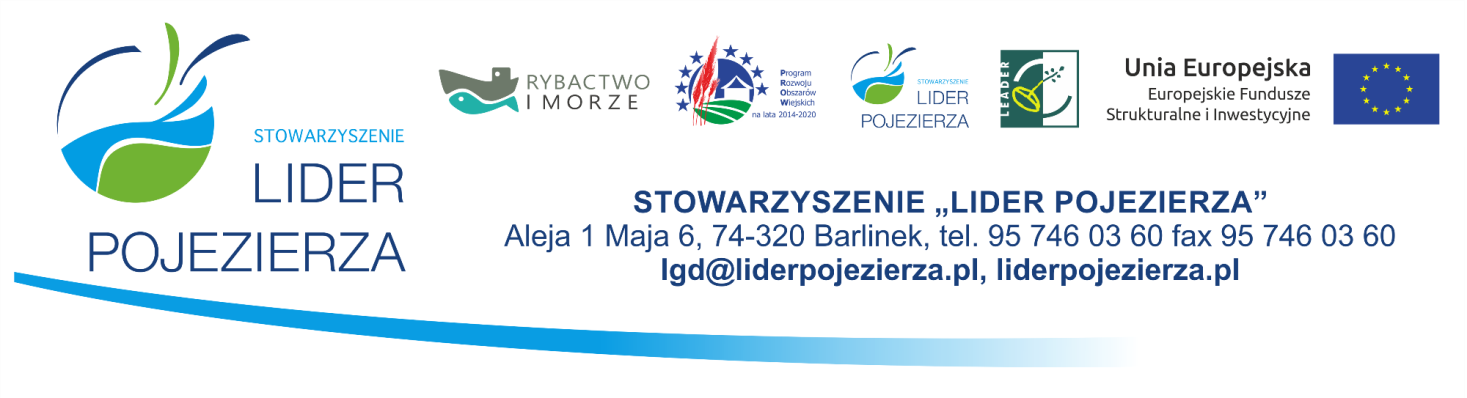 Załącznik  nr 1 do uchwały 01/XI/2021Zarządu Stowarzyszenia „Lider Pojezierza” z dnia 16 grudnia 2021 r.Załącznik Nr 2 do ProcedurZałącznik nr 5 do umowy ramowejKRYTERIA WYBORU OPERACJI WRAZ Z PROCEDURĄ USTALANIA LUB ZMIANY KRYTERIÓWRozdział nr IOcena zgodności z LSR i lokalnymi kryteriami.Szczegółową organizację wewnętrzną i tryb pracy Rady określa Regulamin Rady Stowarzyszenia “Lider Pojezierza”. Zwykłą większością głosów Rada dokonuje wyboru operacji pod względem zgodności z LSR, 
a następnie ocenia operacje według lokalnych kryteriów.Zgodnie z Regulaminem Rady i lokalnymi kryteriami wyboru operacji podczas dokonywania wyboru operacji zastosowana będzie:procedura zapewniająca bezstronność członków Rady;wybór operacji odbędzie się w oparciu o kryteria wyboru operacji;zapewniony zostanie skład Rady zgodny z wymaganiami określonymi w art. 32 ust.2 lit b rozporządzenia nr 1303/2013 i zapisami Lokalnej Strategii Rozwoju Stowarzyszenia „Lider Pojezierza”;zachowany zostanie parytet określony w 34 ust.2 lit b rozporządzenia nr 1303/2013;ustalona zostanie kwota wsparcia.Po wypełnieniu kart oceny operacji według lokalnych kryteriów oraz zliczeniu i zsumowaniu przyznanych punktów, ustala się średnią arytmetyczną dla każdej ocenianej operacji dzieląc sumę uzyskanych punktów przez liczbę osób oceniających daną operację.Możliwe jest przyznawanie przez poszczególnych członków Rady jedynie punktów całościowych; nie dopuszcza się punktacji ułamkowej.Kryteria dotyczące projektów przedstawiają poniższe tabele:Kryteria na działania:Wsparcie przedsiębiorczości na obszarze LSR- rozwijanie działalności gospodarczej – dofinansowanie w ramach PROW. 	(max. liczba: 100 pkt., min. liczba: 60 pkt.)	Maksymalna ilość pkt.:  100              Minimalna ilość pkt.:      60I.2 Rozwój innowacyjnych źródeł dochodu na obszarze zależnym od rybactwa dofinasowanie w ramach PO Rybactwo i MorzeRozwój działalności gospodarczej na obszarach zależnych o rybactwa.Maksymalna wysokość dofinasowania 50%	(max. liczba: 100 pkt., min. liczba: 50 pkt.)Maksymalna ilość pkt.:  100 Minimalna ilość pkt.:        50II. Wsparcie przedsiębiorczości na obszarze LSR - podejmowanie działalności gospodarczej z programu PROW	(max. liczba: 100 pkt., min. liczba: 60 pkt)	Maksymalna ilość pkt.:     100  	Minimalna ilość pkt.:        60III.1. Wzmocnienie kapitału społecznego, w tym przez podnoszenie wiedzy społeczności lokalnej w zakresie ochrony środowiska i zmian klimatycznych, także z wykorzystaniem rozwiązań innowacyjnych poprzez: Zrównoważony rozwój oparty na budowaniu otwartej i kreatywnej społeczności. 	(max. liczba: 100 pkt., min. liczba: 50 pkt.)	Maksymalna ilość pkt.:  100 	Minimalna ilość pkt.:      50III.2. Wzmocnienie kapitału społecznego, w tym podnoszenie wiedzy społeczności lokalnej w zakresie ochrony środowiska i zmian klimatycznych, także z wykorzystaniem rozwiązań innowacyjnych poprzez: Wydarzenia historyczne jako łącznik tożsamości mieszkańców obszaru (LSR – II.2.2) (PROW)	(max. liczba: 100 pkt., min. liczba: 50 pkt.)Maksymalna ilość pkt.:  100 Minimalna ilość pkt.:      50IV. Budowa lub przebudowa ogólnodostępnej i niekomercyjnej infrastruktury turystycznej lub  rekreacyjnej lub kulturalnej.IV. 1  Tworzenie i rozwój infrastruktury turystycznej i sportowej lub kulturalnej	(max. liczba: 100 pkt., min. liczba: 50 pkt.)Wnioskodawcami mogą być gminy, instytucje kultury – poziom dofinansowania do 63,63%, organizacje pozarządowe – poziom dofinansowania do 95% kosztów kwalifikowanych.
Maksymalna ilość pkt.:  100 Minimalna ilość pkt.:        50IV.2 Wspieranie wspólnych działań polepszających infrastrukturę wodną oraz zagospodarowanie turystyczne rzek i jezior (PO Rybactwo i Morze)		(max. liczba: 100 pkt., min. liczba: 50 pkt.)		Wnioskodawcami są gminy członkowskie, poziom dofinansowania do 85% kosztów kwalifikowanych.
Maksymalna ilość pkt.:  100 	Minimalna ilość pkt.:        50IV.3 Wzmocnienie działań i utworzenie marki turystycznej wspomagającej sprzedaż bezpośrednią produktów rolnictwa i rybactwa lub utworzenie inkubatora kuchennego (max. liczba: 100 pkt., min. liczba: 50 pkt.)Dofinansowanie w wysokości do 107 137,24 zł. na beneficjenta, zwrot do 50 % kosztów kwalifikowalnych lub 85% kosztów kwalifikowalnych w przypadku, gdy operacja spełnia warunki określone w art. 95 ust 3 rozporządzenia 508/2014.Maksymalna ilość pkt.:  100 	Minimalna ilość pkt.:        50V. 	Kryteria wyboru dla Operacji Własnych – dofinasowanie do 99% operacji w ramach 	programu PROW		( max. liczba punktów 100,minimalna liczba punktów 71)Maksymalna ilość pkt.:  100 Minimalna ilość pkt.:      71VI. 	Kryteria wyboru dla Operacji Własnych - do 85 % dofinansowania w przypadku operacji realizowanej w ramach programu PO Rybactwo i Morze (pod warunkiem spełnienia warunków określonych w art. 95 ust 3 rozporządzenia 508/2014). ( max. liczba punktów 100,minimalna liczba punktów 71)Maksymalna ilość pkt.:  100 Minimalna ilość pkt.:      71Rozdział nr IIProcedura ustalania lub zmiany kryteriów.Informacje o efektach LSR zbierane będą od potencjalnych wnioskodawców oraz mieszkańców. Pozyskane w ten sposób informacje zostaną wykorzystane do aktualizacji LSR, aktualizacji kryteriów wyboru operacji, procedur oraz ewentualnej zmiany funkcjonowania poszczególnych organów LGD czy Biura LGD. W sytuacji zaistnienia problemów z wdrażaniem LSR, a także potencjalnego pojawienia się sytuacji niesatysfakcjonującej akceptacji społecznej wdrożone zostaną środki zaradcze wskazane w niniejszej procedurze. Ponieważ LSR będzie wdrażana w latach 2016-2023, konieczne jest wyznaczenie przeglądów śródokresowych LSR. W okresie tym na obszarze LGD mogą zachodzić szerokie zmiany społeczno-gospodarcze wynikające z szeregu niezależnych od LGD czynników. W proces aktualizacji LSR zaangażowane zostaną: Członkowie LGD Mieszkańcy obszaru objętego LSRPartnerzy społeczni, gospodarczy i przedstawiciele sektora publicznegoBeneficjenciBiuro LGDOrgany LGD W związku z tym, zrealizowane zostaną dwa przeglądy śródokresowe, które mogą zakończyć się koniecznością aktualizacji LSR: przegląd 1 – ostatni kwartał 2018 r. i przegląd 2 – ostatni kwartał 2021 r. Podczas dokonywania każdej aktualizacji LSR dopuszcza się możliwość przesunięcia środków finansowych między poszczególnymi przedsięwzięciami, jeśli potrzeba ta będzie wynikać bezpośrednio z zebranych informacji i przeprowadzonych na ich podstawie analiz przez biuro LGD i zatwierdzone zgodnie ze statutem. Procedura przedstawia schemat działań wymaganych przy dokonywaniu zmian w LSR oraz formularze niezbędne do przyjęcia zmian przez Zarząd Stowarzyszenia. Wnioski dotyczące każdej aktualizacji LSR składane są do Biura LGD na odpowiednim formularzu udostępnionym na stronie www.liderpojezierza.pl, który należy wysłać pocztą tradycyjną, elektroniczną lub złożyć osobiście.Zarząd LGD (we współpracy z pracownikami Biura LGD) sprawdza wnioski, a następnie 
 w przypadku akceptacji zmian, podejmuje uchwałę o przystąpieniu do aktualizacji strategii. Zakres zmian dokonywanych w LSR może być podyktowany zmianą obowiązujących przepisów prawa oraz innymi czynnikami mającymi wpływ na realizację LSR, w granicach obowiązującego prawa i wytycznych.Biuro LGD informuje społeczność lokalną o przystąpieniu do procesu aktualizacji LSR poprzez wywieszenie na stronie internetowej informacji o przystąpieniu do aktualizacji LSR. Wszystkie osoby oraz instytucje z obszaru LSR i działające na obszarze LSR, a także członkowie LGD mają prawo do wniesienia uwag do aktualizacji Lokalnej Strategii Rozwoju.Po zgłoszeniu uwag do proponowanych zmian do LSR LGD organizuje otwarte spotkanie 
z zainteresowanymi mieszkańcami i podmiotami. Informacje o spotkaniu przekazuje do publicznej wiadomości na stronie internetowej LGD. Celem spotkania będzie omówienie zgłoszonych uwag do strategii oraz omówienia propozycji zmian.Za zebranie i opracowanie propozycji zmian do LSR odpowiada Biuro LGD. Biuro LGD przedstawia Zarządowi złożone propozycje aktualizacji LSR po uwzględnieniu wszystkich uwag, następnie Zarząd podejmuje uchwałę o przyjęciu lub odrzuceniu propozycji zmian LSR.Zarząd może dodatkowo podjąć decyzję o zleceniu ekspertom zewnętrznym analizy związanej 
z koniecznością aktualizacji dokumentów Stowarzyszenia.W przypadku pozytywnego rozpatrzenia zmian w LSR Zarząd LGD zgłasza zmiany do Zarządu Województwa.W przypadku zgłoszenia przez ZW uwag do zgłoszonych zmian w LSR, LGD zobowiązana jest do uwzględnienia zgłoszonych uwag i ponownego ich przedłożenia ZW w wymaganym terminie. Po pisemnej akceptacji zmian przez ZW, zatwierdzenie nowej LSR wymaga podjęcia uchwały Zarządu Stowarzyszenia .Zapisy LSR w brzmieniu uwzględniającym wprowadzone zmiany będą obowiązywać dla konkursów ogłoszonych po dniu zatwierdzenia zmian przez Zarząd Stowarzyszenia.W wyjątkowych przypadkach dopuszcza się możliwość zatwierdzenia zmian w LSR przez Zarząd Stowarzyszenia przed uzyskaniem pisemnej akceptacji ZW. W takim przypadku Uchwała wejdzie w życie z chwilą uzyskania akceptacji ZW.L.p.Kryterium lokalne -nazwaPunktacjaPunktacjaOpis kryterium1.Doświadczenie 
w realizacji projektów w ramach środków zewnętrznych.Wnioskodawca uzyskał wsparcie realizując projekty ze wsparciem środków z UE:Wnioskodawca uzyskał wsparcie realizując projekty ze wsparciem środków z UE:Oceniane jest doświadczenie Wnioskodawcy w realizacji projektów z udziałem środków zewnętrznych w tym w szczególności środków unijnych, ale również innych środków pomocowych, wnioskodawca przedkłada  kopie dokumentacji rozliczeniowej dany projekt w celu wykazania rozliczenia pozyskanych środków zewnętrznych. Maksymalna liczba punktów 2 pkt. Punkty w ramach kryterium nie sumują się.1.Doświadczenie 
w realizacji projektów w ramach środków zewnętrznych.– jeden  projekt  lub więcej– 2 pkt.Oceniane jest doświadczenie Wnioskodawcy w realizacji projektów z udziałem środków zewnętrznych w tym w szczególności środków unijnych, ale również innych środków pomocowych, wnioskodawca przedkłada  kopie dokumentacji rozliczeniowej dany projekt w celu wykazania rozliczenia pozyskanych środków zewnętrznych. Maksymalna liczba punktów 2 pkt. Punkty w ramach kryterium nie sumują się.1.Doświadczenie 
w realizacji projektów w ramach środków zewnętrznych.– brak projektów– 0 pkt.Oceniane jest doświadczenie Wnioskodawcy w realizacji projektów z udziałem środków zewnętrznych w tym w szczególności środków unijnych, ale również innych środków pomocowych, wnioskodawca przedkłada  kopie dokumentacji rozliczeniowej dany projekt w celu wykazania rozliczenia pozyskanych środków zewnętrznych. Maksymalna liczba punktów 2 pkt. Punkty w ramach kryterium nie sumują się.2.Zaangażowanie 
w tworzenie LSR Lider Pojezierza 2014-2020Zaangażowanie wnioskodawcy w tworzeniu LSR Lider Pojezierza 2014-2020 Zaangażowanie wnioskodawcy w tworzeniu LSR Lider Pojezierza 2014-2020 Wnioskodawca w karcie opisu powinien wskazać sposób zaangażowania w tworzeniu LSR Lider Pojezierza 2014-2020. Preferuje się Wnioskodawców którzy uczestniczyli w pracy nad projektem lokalnej strategii rozwoju poprzez składanie fiszek projektowych lub udział w grupach lub zespołach pracujących nad przygotowaniem projektu LSR. Wnioskodawca powinien podać tytuł fiszki projektowej lub opisać udział w zespole ds. budowy LSR. Maksymalna liczba punktów 2 pkt. Punkty w ramach kryterium nie sumują się.2.Zaangażowanie 
w tworzenie LSR Lider Pojezierza 2014-2020– Tak – 2 pkt.Wnioskodawca w karcie opisu powinien wskazać sposób zaangażowania w tworzeniu LSR Lider Pojezierza 2014-2020. Preferuje się Wnioskodawców którzy uczestniczyli w pracy nad projektem lokalnej strategii rozwoju poprzez składanie fiszek projektowych lub udział w grupach lub zespołach pracujących nad przygotowaniem projektu LSR. Wnioskodawca powinien podać tytuł fiszki projektowej lub opisać udział w zespole ds. budowy LSR. Maksymalna liczba punktów 2 pkt. Punkty w ramach kryterium nie sumują się.2.Zaangażowanie 
w tworzenie LSR Lider Pojezierza 2014-2020– Nie – 0 pkt.Wnioskodawca w karcie opisu powinien wskazać sposób zaangażowania w tworzeniu LSR Lider Pojezierza 2014-2020. Preferuje się Wnioskodawców którzy uczestniczyli w pracy nad projektem lokalnej strategii rozwoju poprzez składanie fiszek projektowych lub udział w grupach lub zespołach pracujących nad przygotowaniem projektu LSR. Wnioskodawca powinien podać tytuł fiszki projektowej lub opisać udział w zespole ds. budowy LSR. Maksymalna liczba punktów 2 pkt. Punkty w ramach kryterium nie sumują się.3.Czy operacja jest innowacyjna ?Wnioskodawca wskazał na innowacyjność realizowanej operacji, odnosząc się do definicji innowacyjności zawartej w LSR:Wnioskodawca wskazał na innowacyjność realizowanej operacji, odnosząc się do definicji innowacyjności zawartej w LSR:Preferuje się operacje innowacyjne. Przez innowacyjność należy rozumieć zastosowanie lub wprowadzenie nowych lub ulepszonych produktów,  procesów (technologii), metod organizacji lub marketingu, lub praktyczne wykorzystanie lokalnych zasobów unikalnych i charakterystycznych na obszarze LSR (przyrodniczych, historycznych, kulturowych czy społecznych, czy też nowe metody zaangażowania społeczności lokalnej). Innowacyjne może być ich nietypowe, niestandardowe wykorzystanie czy innowacyjna forma promocji Przykłady: wytworzenie nowej usługi lub produktu, nadanie nowych funkcji terenom lub obiektom, które dzięki będą temu służyć rozwojowi, społecznemu bądź gospodarczemu, nowatorskie, wcześniej niestosowane wykorzystanie lokalnych zasobów i surowców, wprowadzenie nowoczesnych  rozwiązań technicznych i technologicznych, nowy sposób zaangażowania lokalnej społeczności w proces rozwoju lub aktywizacji nowych, grup i środowisk lokalnych. Wnioskodawca  uzasadnia /udowadnia innowacyjny charakter operacji wskazując czy na terenie gminy, powiatu bądź całego obszaru LSR działają inne firmy, które świadczą usługi lub dostarczają produkty zbliżone zakresem z tymi które oferuje lub zamierza oferować oraz opisuje jego innowacyjność pod kontem jego jakości. Radny ocenia kryterium pod kontem nie tylko jego innowacyjności na danym obszarze ale też jego jakości.  Wnioskodawca przedstawia świadectwo innowacyjności wystawione przez producenta, uczelnię wyższą lub instytucje do tego wyznaczoną. Maksymalna liczba punktów 15 pkt. Punkty w ramach kryterium nie sumują się. 3.Czy operacja jest innowacyjna ?- operacja jest innowacyjna na skalę całego obszaru LSR, rozumianego jako obszar wszystkich 13 gmin członkowskich LGD Lider Pojezierza – od 11 - 15 pkt.Preferuje się operacje innowacyjne. Przez innowacyjność należy rozumieć zastosowanie lub wprowadzenie nowych lub ulepszonych produktów,  procesów (technologii), metod organizacji lub marketingu, lub praktyczne wykorzystanie lokalnych zasobów unikalnych i charakterystycznych na obszarze LSR (przyrodniczych, historycznych, kulturowych czy społecznych, czy też nowe metody zaangażowania społeczności lokalnej). Innowacyjne może być ich nietypowe, niestandardowe wykorzystanie czy innowacyjna forma promocji Przykłady: wytworzenie nowej usługi lub produktu, nadanie nowych funkcji terenom lub obiektom, które dzięki będą temu służyć rozwojowi, społecznemu bądź gospodarczemu, nowatorskie, wcześniej niestosowane wykorzystanie lokalnych zasobów i surowców, wprowadzenie nowoczesnych  rozwiązań technicznych i technologicznych, nowy sposób zaangażowania lokalnej społeczności w proces rozwoju lub aktywizacji nowych, grup i środowisk lokalnych. Wnioskodawca  uzasadnia /udowadnia innowacyjny charakter operacji wskazując czy na terenie gminy, powiatu bądź całego obszaru LSR działają inne firmy, które świadczą usługi lub dostarczają produkty zbliżone zakresem z tymi które oferuje lub zamierza oferować oraz opisuje jego innowacyjność pod kontem jego jakości. Radny ocenia kryterium pod kontem nie tylko jego innowacyjności na danym obszarze ale też jego jakości.  Wnioskodawca przedstawia świadectwo innowacyjności wystawione przez producenta, uczelnię wyższą lub instytucje do tego wyznaczoną. Maksymalna liczba punktów 15 pkt. Punkty w ramach kryterium nie sumują się. 3.Czy operacja jest innowacyjna ?- operacja jest innowacyjna  na terenie powiatu na której będzie realizowana niniejsza operacja– od 6 - 10 pkt.Preferuje się operacje innowacyjne. Przez innowacyjność należy rozumieć zastosowanie lub wprowadzenie nowych lub ulepszonych produktów,  procesów (technologii), metod organizacji lub marketingu, lub praktyczne wykorzystanie lokalnych zasobów unikalnych i charakterystycznych na obszarze LSR (przyrodniczych, historycznych, kulturowych czy społecznych, czy też nowe metody zaangażowania społeczności lokalnej). Innowacyjne może być ich nietypowe, niestandardowe wykorzystanie czy innowacyjna forma promocji Przykłady: wytworzenie nowej usługi lub produktu, nadanie nowych funkcji terenom lub obiektom, które dzięki będą temu służyć rozwojowi, społecznemu bądź gospodarczemu, nowatorskie, wcześniej niestosowane wykorzystanie lokalnych zasobów i surowców, wprowadzenie nowoczesnych  rozwiązań technicznych i technologicznych, nowy sposób zaangażowania lokalnej społeczności w proces rozwoju lub aktywizacji nowych, grup i środowisk lokalnych. Wnioskodawca  uzasadnia /udowadnia innowacyjny charakter operacji wskazując czy na terenie gminy, powiatu bądź całego obszaru LSR działają inne firmy, które świadczą usługi lub dostarczają produkty zbliżone zakresem z tymi które oferuje lub zamierza oferować oraz opisuje jego innowacyjność pod kontem jego jakości. Radny ocenia kryterium pod kontem nie tylko jego innowacyjności na danym obszarze ale też jego jakości.  Wnioskodawca przedstawia świadectwo innowacyjności wystawione przez producenta, uczelnię wyższą lub instytucje do tego wyznaczoną. Maksymalna liczba punktów 15 pkt. Punkty w ramach kryterium nie sumują się. 3.Czy operacja jest innowacyjna ?- operacja jest innowacyjna na skalę gminy miejsca realizacji operacji – od 1 - 5 pkt.Preferuje się operacje innowacyjne. Przez innowacyjność należy rozumieć zastosowanie lub wprowadzenie nowych lub ulepszonych produktów,  procesów (technologii), metod organizacji lub marketingu, lub praktyczne wykorzystanie lokalnych zasobów unikalnych i charakterystycznych na obszarze LSR (przyrodniczych, historycznych, kulturowych czy społecznych, czy też nowe metody zaangażowania społeczności lokalnej). Innowacyjne może być ich nietypowe, niestandardowe wykorzystanie czy innowacyjna forma promocji Przykłady: wytworzenie nowej usługi lub produktu, nadanie nowych funkcji terenom lub obiektom, które dzięki będą temu służyć rozwojowi, społecznemu bądź gospodarczemu, nowatorskie, wcześniej niestosowane wykorzystanie lokalnych zasobów i surowców, wprowadzenie nowoczesnych  rozwiązań technicznych i technologicznych, nowy sposób zaangażowania lokalnej społeczności w proces rozwoju lub aktywizacji nowych, grup i środowisk lokalnych. Wnioskodawca  uzasadnia /udowadnia innowacyjny charakter operacji wskazując czy na terenie gminy, powiatu bądź całego obszaru LSR działają inne firmy, które świadczą usługi lub dostarczają produkty zbliżone zakresem z tymi które oferuje lub zamierza oferować oraz opisuje jego innowacyjność pod kontem jego jakości. Radny ocenia kryterium pod kontem nie tylko jego innowacyjności na danym obszarze ale też jego jakości.  Wnioskodawca przedstawia świadectwo innowacyjności wystawione przez producenta, uczelnię wyższą lub instytucje do tego wyznaczoną. Maksymalna liczba punktów 15 pkt. Punkty w ramach kryterium nie sumują się. 3.Czy operacja jest innowacyjna ?- operacja jest innowacyjna na skalę miejscowości miejsca realizacji operacji bądź nie wskazano innowacyjności operacji – 0 pkt.Preferuje się operacje innowacyjne. Przez innowacyjność należy rozumieć zastosowanie lub wprowadzenie nowych lub ulepszonych produktów,  procesów (technologii), metod organizacji lub marketingu, lub praktyczne wykorzystanie lokalnych zasobów unikalnych i charakterystycznych na obszarze LSR (przyrodniczych, historycznych, kulturowych czy społecznych, czy też nowe metody zaangażowania społeczności lokalnej). Innowacyjne może być ich nietypowe, niestandardowe wykorzystanie czy innowacyjna forma promocji Przykłady: wytworzenie nowej usługi lub produktu, nadanie nowych funkcji terenom lub obiektom, które dzięki będą temu służyć rozwojowi, społecznemu bądź gospodarczemu, nowatorskie, wcześniej niestosowane wykorzystanie lokalnych zasobów i surowców, wprowadzenie nowoczesnych  rozwiązań technicznych i technologicznych, nowy sposób zaangażowania lokalnej społeczności w proces rozwoju lub aktywizacji nowych, grup i środowisk lokalnych. Wnioskodawca  uzasadnia /udowadnia innowacyjny charakter operacji wskazując czy na terenie gminy, powiatu bądź całego obszaru LSR działają inne firmy, które świadczą usługi lub dostarczają produkty zbliżone zakresem z tymi które oferuje lub zamierza oferować oraz opisuje jego innowacyjność pod kontem jego jakości. Radny ocenia kryterium pod kontem nie tylko jego innowacyjności na danym obszarze ale też jego jakości.  Wnioskodawca przedstawia świadectwo innowacyjności wystawione przez producenta, uczelnię wyższą lub instytucje do tego wyznaczoną. Maksymalna liczba punktów 15 pkt. Punkty w ramach kryterium nie sumują się. 3.Czy operacja jest innowacyjna ?Wskaźnik jakościowy – członek Rady musi uzasadnić swoją ocenę.Wskaźnik jakościowy – członek Rady musi uzasadnić swoją ocenę.Preferuje się operacje innowacyjne. Przez innowacyjność należy rozumieć zastosowanie lub wprowadzenie nowych lub ulepszonych produktów,  procesów (technologii), metod organizacji lub marketingu, lub praktyczne wykorzystanie lokalnych zasobów unikalnych i charakterystycznych na obszarze LSR (przyrodniczych, historycznych, kulturowych czy społecznych, czy też nowe metody zaangażowania społeczności lokalnej). Innowacyjne może być ich nietypowe, niestandardowe wykorzystanie czy innowacyjna forma promocji Przykłady: wytworzenie nowej usługi lub produktu, nadanie nowych funkcji terenom lub obiektom, które dzięki będą temu służyć rozwojowi, społecznemu bądź gospodarczemu, nowatorskie, wcześniej niestosowane wykorzystanie lokalnych zasobów i surowców, wprowadzenie nowoczesnych  rozwiązań technicznych i technologicznych, nowy sposób zaangażowania lokalnej społeczności w proces rozwoju lub aktywizacji nowych, grup i środowisk lokalnych. Wnioskodawca  uzasadnia /udowadnia innowacyjny charakter operacji wskazując czy na terenie gminy, powiatu bądź całego obszaru LSR działają inne firmy, które świadczą usługi lub dostarczają produkty zbliżone zakresem z tymi które oferuje lub zamierza oferować oraz opisuje jego innowacyjność pod kontem jego jakości. Radny ocenia kryterium pod kontem nie tylko jego innowacyjności na danym obszarze ale też jego jakości.  Wnioskodawca przedstawia świadectwo innowacyjności wystawione przez producenta, uczelnię wyższą lub instytucje do tego wyznaczoną. Maksymalna liczba punktów 15 pkt. Punkty w ramach kryterium nie sumują się. 4.Grupy defaworyzowaneWnioskodawca zatrudni osoby z grupy defaworyzowanejWnioskodawca zatrudni osoby z grupy defaworyzowanejPreferuje się operacje oddziałujące na grupy defaworyzowane zidentyfikowane w LSR poprzez ich zatrudnienie. Wnioskodawca składa oświadczenie o zamiarze zatrudnieni osoby zaliczonej co najmniej do jednej ze wskazanych dwóch grup defaworyzowanych na podstawie umowy o pracę na pełny etat.Maksymalna liczba punktów 5 pkt. Punkty w ramach kryterium nie sumują się4.Grupy defaworyzowane– TAK – 5 pkt.Preferuje się operacje oddziałujące na grupy defaworyzowane zidentyfikowane w LSR poprzez ich zatrudnienie. Wnioskodawca składa oświadczenie o zamiarze zatrudnieni osoby zaliczonej co najmniej do jednej ze wskazanych dwóch grup defaworyzowanych na podstawie umowy o pracę na pełny etat.Maksymalna liczba punktów 5 pkt. Punkty w ramach kryterium nie sumują się4.Grupy defaworyzowane– NIE– 0 pkt.Preferuje się operacje oddziałujące na grupy defaworyzowane zidentyfikowane w LSR poprzez ich zatrudnienie. Wnioskodawca składa oświadczenie o zamiarze zatrudnieni osoby zaliczonej co najmniej do jednej ze wskazanych dwóch grup defaworyzowanych na podstawie umowy o pracę na pełny etat.Maksymalna liczba punktów 5 pkt. Punkty w ramach kryterium nie sumują się5.Ochrona środowiska lub przeciwdziałanie zmian klimatuOperacja przewiduje zastosowanie rozwiązań sprzyjających ochronie środowiska lub przeciwdziałanie zmian klimatu:Operacja przewiduje zastosowanie rozwiązań sprzyjających ochronie środowiska lub przeciwdziałanie zmian klimatu:Jeżeli operacja przewiduje rozwiązania, które sprzyjają ochronie środowiska lub przeciwdziałaniu zmianom klimatu np .poprzez:- zastosowanie w budownictwie materiałów termoizolacyjnych- zakup energooszczędnych maszyn urządzeń, narzędzi sprzętów- zastosowanie nowoczesnych technologii odzyskiwania ciepła- zastosowanie ekologicznych rozwiązań gospodarki odpadami- zastosowanie ekologicznych materiałów- wykorzystanie usług nie oddziałujących negatywnie na środowisko- promowanie walorów środowiska naturalnego- podnoszenie świadomości ekologicznej- promowanie postaw prośrodowiskowych i proklimatycznych przeciwdziałanie pogorszeniu stanu środowiska naturalnego i zmianom klimatycznym- inwestycje na obszarach Natura 2000 związane z ekoturystyką tworzenie zielonych miejsc pracy.Wnioskodawca powinien opisać zakres planowanych rozwiązań w ramach operacji objętej wnioskiem o dofinansowanie. Operacje mające neutralny lub negatywny wpływ na ochronę środowiska lub przeciwdziałanie zmianom klimatu nie będą preferowane. Oceniana jest również jakość i ilość  działań na rzecz ochrony środowiska i przeciwdziałaniu zmianom klimatu potwierdzona w budżecie operacji i opisana w biznesplanie. Maksymalna liczba punktów 7  pkt. Punkty w ramach kryterium nie sumują się.5.Ochrona środowiska lub przeciwdziałanie zmian klimatu– TAK– od 1 - 7 pkt.Jeżeli operacja przewiduje rozwiązania, które sprzyjają ochronie środowiska lub przeciwdziałaniu zmianom klimatu np .poprzez:- zastosowanie w budownictwie materiałów termoizolacyjnych- zakup energooszczędnych maszyn urządzeń, narzędzi sprzętów- zastosowanie nowoczesnych technologii odzyskiwania ciepła- zastosowanie ekologicznych rozwiązań gospodarki odpadami- zastosowanie ekologicznych materiałów- wykorzystanie usług nie oddziałujących negatywnie na środowisko- promowanie walorów środowiska naturalnego- podnoszenie świadomości ekologicznej- promowanie postaw prośrodowiskowych i proklimatycznych przeciwdziałanie pogorszeniu stanu środowiska naturalnego i zmianom klimatycznym- inwestycje na obszarach Natura 2000 związane z ekoturystyką tworzenie zielonych miejsc pracy.Wnioskodawca powinien opisać zakres planowanych rozwiązań w ramach operacji objętej wnioskiem o dofinansowanie. Operacje mające neutralny lub negatywny wpływ na ochronę środowiska lub przeciwdziałanie zmianom klimatu nie będą preferowane. Oceniana jest również jakość i ilość  działań na rzecz ochrony środowiska i przeciwdziałaniu zmianom klimatu potwierdzona w budżecie operacji i opisana w biznesplanie. Maksymalna liczba punktów 7  pkt. Punkty w ramach kryterium nie sumują się.5.Ochrona środowiska lub przeciwdziałanie zmian klimatu– NIE– 0 pkt.Jeżeli operacja przewiduje rozwiązania, które sprzyjają ochronie środowiska lub przeciwdziałaniu zmianom klimatu np .poprzez:- zastosowanie w budownictwie materiałów termoizolacyjnych- zakup energooszczędnych maszyn urządzeń, narzędzi sprzętów- zastosowanie nowoczesnych technologii odzyskiwania ciepła- zastosowanie ekologicznych rozwiązań gospodarki odpadami- zastosowanie ekologicznych materiałów- wykorzystanie usług nie oddziałujących negatywnie na środowisko- promowanie walorów środowiska naturalnego- podnoszenie świadomości ekologicznej- promowanie postaw prośrodowiskowych i proklimatycznych przeciwdziałanie pogorszeniu stanu środowiska naturalnego i zmianom klimatycznym- inwestycje na obszarach Natura 2000 związane z ekoturystyką tworzenie zielonych miejsc pracy.Wnioskodawca powinien opisać zakres planowanych rozwiązań w ramach operacji objętej wnioskiem o dofinansowanie. Operacje mające neutralny lub negatywny wpływ na ochronę środowiska lub przeciwdziałanie zmianom klimatu nie będą preferowane. Oceniana jest również jakość i ilość  działań na rzecz ochrony środowiska i przeciwdziałaniu zmianom klimatu potwierdzona w budżecie operacji i opisana w biznesplanie. Maksymalna liczba punktów 7  pkt. Punkty w ramach kryterium nie sumują się.5.Ochrona środowiska lub przeciwdziałanie zmian klimatuWskaźnik jakościowy – członek Rady musi uzasadnić swoją ocenę.Wskaźnik jakościowy – członek Rady musi uzasadnić swoją ocenę.Jeżeli operacja przewiduje rozwiązania, które sprzyjają ochronie środowiska lub przeciwdziałaniu zmianom klimatu np .poprzez:- zastosowanie w budownictwie materiałów termoizolacyjnych- zakup energooszczędnych maszyn urządzeń, narzędzi sprzętów- zastosowanie nowoczesnych technologii odzyskiwania ciepła- zastosowanie ekologicznych rozwiązań gospodarki odpadami- zastosowanie ekologicznych materiałów- wykorzystanie usług nie oddziałujących negatywnie na środowisko- promowanie walorów środowiska naturalnego- podnoszenie świadomości ekologicznej- promowanie postaw prośrodowiskowych i proklimatycznych przeciwdziałanie pogorszeniu stanu środowiska naturalnego i zmianom klimatycznym- inwestycje na obszarach Natura 2000 związane z ekoturystyką tworzenie zielonych miejsc pracy.Wnioskodawca powinien opisać zakres planowanych rozwiązań w ramach operacji objętej wnioskiem o dofinansowanie. Operacje mające neutralny lub negatywny wpływ na ochronę środowiska lub przeciwdziałanie zmianom klimatu nie będą preferowane. Oceniana jest również jakość i ilość  działań na rzecz ochrony środowiska i przeciwdziałaniu zmianom klimatu potwierdzona w budżecie operacji i opisana w biznesplanie. Maksymalna liczba punktów 7  pkt. Punkty w ramach kryterium nie sumują się.6.Operacja ukierunkowana na Odnawialne Źródła Energii- Operacja przewiduje zastosowanie rozwiązań polegających na wykorzystaniu lub przetwarzaniu energii odnawialnej– od 1 - 10 pkt.Odnawialne źródła energii (OZE) definiowane są jako źródła energii, których wykorzystywanie nie wiąże się z długotrwałym ich deficytem, ponieważ ich zasób odnawia się w krótkim czasie. Takimi źródłami są między innymi wiatr, promieniowanie słoneczne, opady, pływy morskie, fale morskie i geotermia. Jeżeli operacja przewiduje rozwiązania, które wykorzystują OZE.  Wnioskodawca powinien opisać zakres uwzględnienia w ramach operacji objętej dofinansowaniem w zakresie ukierunkowania na OZE. Wnioskodawca powinien wskazać w szczególności  jakie to będą rozwiązania wraz ze wskazaniem związku przyczynowo skutkowego między zidentyfikowanymi problemami, deficytami lub potrzebami a proponowanymi rozwiązaniami wskazującymi na zastosowanie rozwiązań  polegających na wykorzystaniu i przetwarzaniu energii odnawialnej.Oceniana jest jakość urządzeń oraz wpływ bezpośrednio na dofinasowaną operację. Maksymalna liczba punktów 10  pkt. Punkty w ramach kryterium nie sumują się.6.Operacja ukierunkowana na Odnawialne Źródła Energii- operacja nie przewiduje zastosowanie rozwiązań polegających na wykorzystaniu lub przetwarzaniu energii odnawialnej – 0 pkt.Odnawialne źródła energii (OZE) definiowane są jako źródła energii, których wykorzystywanie nie wiąże się z długotrwałym ich deficytem, ponieważ ich zasób odnawia się w krótkim czasie. Takimi źródłami są między innymi wiatr, promieniowanie słoneczne, opady, pływy morskie, fale morskie i geotermia. Jeżeli operacja przewiduje rozwiązania, które wykorzystują OZE.  Wnioskodawca powinien opisać zakres uwzględnienia w ramach operacji objętej dofinansowaniem w zakresie ukierunkowania na OZE. Wnioskodawca powinien wskazać w szczególności  jakie to będą rozwiązania wraz ze wskazaniem związku przyczynowo skutkowego między zidentyfikowanymi problemami, deficytami lub potrzebami a proponowanymi rozwiązaniami wskazującymi na zastosowanie rozwiązań  polegających na wykorzystaniu i przetwarzaniu energii odnawialnej.Oceniana jest jakość urządzeń oraz wpływ bezpośrednio na dofinasowaną operację. Maksymalna liczba punktów 10  pkt. Punkty w ramach kryterium nie sumują się.6.Operacja ukierunkowana na Odnawialne Źródła EnergiiWskaźnik jakościowy – członek Rady musi uzasadnić swoją ocenę.Wskaźnik jakościowy – członek Rady musi uzasadnić swoją ocenę.Odnawialne źródła energii (OZE) definiowane są jako źródła energii, których wykorzystywanie nie wiąże się z długotrwałym ich deficytem, ponieważ ich zasób odnawia się w krótkim czasie. Takimi źródłami są między innymi wiatr, promieniowanie słoneczne, opady, pływy morskie, fale morskie i geotermia. Jeżeli operacja przewiduje rozwiązania, które wykorzystują OZE.  Wnioskodawca powinien opisać zakres uwzględnienia w ramach operacji objętej dofinansowaniem w zakresie ukierunkowania na OZE. Wnioskodawca powinien wskazać w szczególności  jakie to będą rozwiązania wraz ze wskazaniem związku przyczynowo skutkowego między zidentyfikowanymi problemami, deficytami lub potrzebami a proponowanymi rozwiązaniami wskazującymi na zastosowanie rozwiązań  polegających na wykorzystaniu i przetwarzaniu energii odnawialnej.Oceniana jest jakość urządzeń oraz wpływ bezpośrednio na dofinasowaną operację. Maksymalna liczba punktów 10  pkt. Punkty w ramach kryterium nie sumują się.7.Promocja LGD i LSR – operacja promuje LGD lub LSR z wykorzystaniem logo  Stowarzyszenia „Lider Pojezierza”, UE, PROW w  formie innej niż jest to wymagane zgodnie z Księgą Wizualizacji PROW na lata 2014-2020 –  od 2 do 10 pktPreferowane są operacje promujące LGD lub LSR  z wykorzystaniem logo LGD, UE, PROW w zakresie szerszym niż to zostało przewidziane w Księdze Wizualizacji PROW na lata 2014-2020 dla operacji o określonej wartości dotacji. Wnioskodawca składa oświadczenie o zastosowanych formach promocji. Maksymalna liczba punktów 10 pkt. Za każdą formę promocji radni przyznają 2 pkt.  7.Promocja LGD i LSR– operacja promuje LGD lub LSR z wykorzystaniem logo Stowarzyszenia „Lider Pojezierza”, UE, PROW jedynie  w  formie wynikającej z Księgą Wizualizacji PROW na lata 2014-2020.– 0 pkt.Preferowane są operacje promujące LGD lub LSR  z wykorzystaniem logo LGD, UE, PROW w zakresie szerszym niż to zostało przewidziane w Księdze Wizualizacji PROW na lata 2014-2020 dla operacji o określonej wartości dotacji. Wnioskodawca składa oświadczenie o zastosowanych formach promocji. Maksymalna liczba punktów 10 pkt. Za każdą formę promocji radni przyznają 2 pkt.  7.Promocja LGD i LSRWskaźnik jakościowy – członek Rady musi uzasadnić swoją ocenę.Wskaźnik jakościowy – członek Rady musi uzasadnić swoją ocenę.Preferowane są operacje promujące LGD lub LSR  z wykorzystaniem logo LGD, UE, PROW w zakresie szerszym niż to zostało przewidziane w Księdze Wizualizacji PROW na lata 2014-2020 dla operacji o określonej wartości dotacji. Wnioskodawca składa oświadczenie o zastosowanych formach promocji. Maksymalna liczba punktów 10 pkt. Za każdą formę promocji radni przyznają 2 pkt.  8.Wiedza o ProgramieWnioskodawca uczestniczył w szkoleniach organizowanych przez LGD i pozytywnie zaliczył test  po zakończeniu szkolenia:Wnioskodawca uczestniczył w szkoleniach organizowanych przez LGD i pozytywnie zaliczył test  po zakończeniu szkolenia:Wnioskodawca brał udział w pracach lub szkoleniach (szkoleniu) organizowanych (organizowanym) przez LGD i oprócz uczestnictwa uzyskał pozytywną ocenę z przeprowadzonego testu po zakończeniu szkoleń (szkolenia).Maksymalna liczba punktów 5 pkt. Punkty w ramach kryterium nie sumują się.8.Wiedza o Programie– TAK – 5 pkt.Wnioskodawca brał udział w pracach lub szkoleniach (szkoleniu) organizowanych (organizowanym) przez LGD i oprócz uczestnictwa uzyskał pozytywną ocenę z przeprowadzonego testu po zakończeniu szkoleń (szkolenia).Maksymalna liczba punktów 5 pkt. Punkty w ramach kryterium nie sumują się.8.Wiedza o Programie– NIE– 0 pkt.Wnioskodawca brał udział w pracach lub szkoleniach (szkoleniu) organizowanych (organizowanym) przez LGD i oprócz uczestnictwa uzyskał pozytywną ocenę z przeprowadzonego testu po zakończeniu szkoleń (szkolenia).Maksymalna liczba punktów 5 pkt. Punkty w ramach kryterium nie sumują się.9.Wysokość wkładu własnegoWkład własny wnioskodawcy wynosi:Wkład własny wnioskodawcy wynosi:Preferuje się operacja o wyższym wkładzie własnym niż minimalny określony w przepisach rozporządzenia MRiRW i LSR Lider Pojezierza, gdzie wskazano maksymalną intensywność pomocy dla rozwijających się przedsiębiorstw na poziomie 65% zwrotu kosztów kwalifikowanych operacji. Minimalny wkład własny operacji wynosi 35%. Ocena kryterium na podstawie danych z wniosku o przyznanie pomocy. Wkład własny wyliczany będzie na podstawie stosunku różnicy kosztów kwalifikowalnych i wnioskowanej kwoty pomocy. Maksymalna liczba punktów 8. Punkty w ramach kryterium nie sumują się. 9.Wysokość wkładu własnego– powyżej 51 %– 8 pkt.Preferuje się operacja o wyższym wkładzie własnym niż minimalny określony w przepisach rozporządzenia MRiRW i LSR Lider Pojezierza, gdzie wskazano maksymalną intensywność pomocy dla rozwijających się przedsiębiorstw na poziomie 65% zwrotu kosztów kwalifikowanych operacji. Minimalny wkład własny operacji wynosi 35%. Ocena kryterium na podstawie danych z wniosku o przyznanie pomocy. Wkład własny wyliczany będzie na podstawie stosunku różnicy kosztów kwalifikowalnych i wnioskowanej kwoty pomocy. Maksymalna liczba punktów 8. Punkty w ramach kryterium nie sumują się. 9.Wysokość wkładu własnego– powyżej 40 % do 51 % włącznie – 5 pkt.Preferuje się operacja o wyższym wkładzie własnym niż minimalny określony w przepisach rozporządzenia MRiRW i LSR Lider Pojezierza, gdzie wskazano maksymalną intensywność pomocy dla rozwijających się przedsiębiorstw na poziomie 65% zwrotu kosztów kwalifikowanych operacji. Minimalny wkład własny operacji wynosi 35%. Ocena kryterium na podstawie danych z wniosku o przyznanie pomocy. Wkład własny wyliczany będzie na podstawie stosunku różnicy kosztów kwalifikowalnych i wnioskowanej kwoty pomocy. Maksymalna liczba punktów 8. Punkty w ramach kryterium nie sumują się. 9.Wysokość wkładu własnego–  35% do 40% włącznie– 0 pkt.Preferuje się operacja o wyższym wkładzie własnym niż minimalny określony w przepisach rozporządzenia MRiRW i LSR Lider Pojezierza, gdzie wskazano maksymalną intensywność pomocy dla rozwijających się przedsiębiorstw na poziomie 65% zwrotu kosztów kwalifikowanych operacji. Minimalny wkład własny operacji wynosi 35%. Ocena kryterium na podstawie danych z wniosku o przyznanie pomocy. Wkład własny wyliczany będzie na podstawie stosunku różnicy kosztów kwalifikowalnych i wnioskowanej kwoty pomocy. Maksymalna liczba punktów 8. Punkty w ramach kryterium nie sumują się. 10.Rozwijanie działalności gospodarczej w zakresie turystyki w tym tworzenia miejsc noclegowych- Przedmiotem rozwijania działalności gospodarczej są usługi w zakresie turystyki.– 6 pkt.Punkty za realizację otrzyma operacja, w ramach której prowadzona będzie działalność na realizacji usług turystycznych i/lub w ramach której zwiększy się liczba miejsc noclegowych dostępnych na obszarze objętym LSR.Weryfikacja kryterium nastąpi w oparciu o informacje zawarte we Wniosku o Przyznanie Pomocy (część B.III. OPIS PLANOWANEJ OPERACJI, pole 1.4 Uzasadnienie zgodności z celami LSR i kryteriami wyboru operacji przez LGD), oraz będzie miało odzwierciedlenie w Biznesplanie w usługach lub produktach lub towarach oferowanych przez firmę w wyniku realizacji operacji (BIZNESPLAN sekcja III pole 3.2).  Maksymalna liczba punktów 10 pkt. Punkty w ramach kryterium sumują się.10.Rozwijanie działalności gospodarczej w zakresie turystyki w tym tworzenia miejsc noclegowych- w ramach rozwijanej działalności gospodarczej w zakresie turystyki tworzone są miejsca noclegowe, nie mniej niż 2 pokoje noclegowe- 4 pktPunkty za realizację otrzyma operacja, w ramach której prowadzona będzie działalność na realizacji usług turystycznych i/lub w ramach której zwiększy się liczba miejsc noclegowych dostępnych na obszarze objętym LSR.Weryfikacja kryterium nastąpi w oparciu o informacje zawarte we Wniosku o Przyznanie Pomocy (część B.III. OPIS PLANOWANEJ OPERACJI, pole 1.4 Uzasadnienie zgodności z celami LSR i kryteriami wyboru operacji przez LGD), oraz będzie miało odzwierciedlenie w Biznesplanie w usługach lub produktach lub towarach oferowanych przez firmę w wyniku realizacji operacji (BIZNESPLAN sekcja III pole 3.2).  Maksymalna liczba punktów 10 pkt. Punkty w ramach kryterium sumują się.10.Rozwijanie działalności gospodarczej w zakresie turystyki w tym tworzenia miejsc noclegowych- Operacja nie przewiduje rozwoju działalności gospodarczej której przedmiotem są usługi turystyczne i nie zakłada utworzenie miejsc noclegowych– 0 pkt.Punkty za realizację otrzyma operacja, w ramach której prowadzona będzie działalność na realizacji usług turystycznych i/lub w ramach której zwiększy się liczba miejsc noclegowych dostępnych na obszarze objętym LSR.Weryfikacja kryterium nastąpi w oparciu o informacje zawarte we Wniosku o Przyznanie Pomocy (część B.III. OPIS PLANOWANEJ OPERACJI, pole 1.4 Uzasadnienie zgodności z celami LSR i kryteriami wyboru operacji przez LGD), oraz będzie miało odzwierciedlenie w Biznesplanie w usługach lub produktach lub towarach oferowanych przez firmę w wyniku realizacji operacji (BIZNESPLAN sekcja III pole 3.2).  Maksymalna liczba punktów 10 pkt. Punkty w ramach kryterium sumują się.11.Termin zakończenia operacjiWnioskodawca planuje złożenie wniosku o płatność licząc od dnia zawarcia umowy o przyznanie pomocy w terminie:Wnioskodawca planuje złożenie wniosku o płatność licząc od dnia zawarcia umowy o przyznanie pomocy w terminie:Preferuje się operacje o najkrótszym planowanym terminie realizacji operacji. Weryfikacja nastąpi w oparciu o informacje zawarte we wniosku o przyznanie pomocy (część B.III. OPIS PLANOWANEJ OPERACJI, pole 1.4 Uzasadnienie zgodności z celami LSR i kryteriami wyboru operacji przez LGD) oraz o dokument dostarczony przez wnioskodawcę: - oświadczenie o planowanym czasie realizacji operacji. Maksymalna liczba punktów 11 pkt. Punkty w ramach kryterium nie sumują się.11.Termin zakończenia operacji- do 12 miesięcy – 11 pkt.Preferuje się operacje o najkrótszym planowanym terminie realizacji operacji. Weryfikacja nastąpi w oparciu o informacje zawarte we wniosku o przyznanie pomocy (część B.III. OPIS PLANOWANEJ OPERACJI, pole 1.4 Uzasadnienie zgodności z celami LSR i kryteriami wyboru operacji przez LGD) oraz o dokument dostarczony przez wnioskodawcę: - oświadczenie o planowanym czasie realizacji operacji. Maksymalna liczba punktów 11 pkt. Punkty w ramach kryterium nie sumują się.11.Termin zakończenia operacji- powyżej 12 miesięcy– 0 pkt.Preferuje się operacje o najkrótszym planowanym terminie realizacji operacji. Weryfikacja nastąpi w oparciu o informacje zawarte we wniosku o przyznanie pomocy (część B.III. OPIS PLANOWANEJ OPERACJI, pole 1.4 Uzasadnienie zgodności z celami LSR i kryteriami wyboru operacji przez LGD) oraz o dokument dostarczony przez wnioskodawcę: - oświadczenie o planowanym czasie realizacji operacji. Maksymalna liczba punktów 11 pkt. Punkty w ramach kryterium nie sumują się.12.Konsultacje w Biurze LGD przed złożeniem wnioskuWnioskodawca korzystał z konsultacji w biurze LGD:Wnioskodawca korzystał z konsultacji w biurze LGD:Udzielono konsultacji w biurze LGD – karta doradztwa. Maksymalna liczba punktów 5 pkt. Punkty w ramach kryterium nie sumują się.12.Konsultacje w Biurze LGD przed złożeniem wniosku– TAK – 5 pkt.Udzielono konsultacji w biurze LGD – karta doradztwa. Maksymalna liczba punktów 5 pkt. Punkty w ramach kryterium nie sumują się.12.Konsultacje w Biurze LGD przed złożeniem wniosku– NIE – 0 pkt.Udzielono konsultacji w biurze LGD – karta doradztwa. Maksymalna liczba punktów 5 pkt. Punkty w ramach kryterium nie sumują się.13.Rozwój lokalnego rynku pracyOperacja przyczyni się do powstania miejsc pracy:Operacja przyczyni się do powstania miejsc pracy:Zgodnie z § 7 ust. 1pkt 2 lit. a rozporządzenia MRIRW pomoc na operację w zakresie określonym w § 2 ust. 1 pkt 2 lit. c jest przyznawana, jeżeli operacja zakłada utworzenie co najmniej jednego miejsca pracy w przeliczeniu na pełne etaty średnioroczne i jest to uzasadnione zakresem realizacji operacji, a osoba, dla której zostanie utworzone to miejsce pracy, zatrudniona zostanie na podstawie umowy o pracę. Ocena kryterium na podstawie danych z WoPP, wskaźnik liczba utworzonych miejsc pracy (szt.) oraz danych z Biznesplanu. Warunek utworzenia miejsc pracy nie obowiązuje w przypadku, gdy suma kwot pomocy przyznanej jednemu Wnioskodawcy na dotychczas realizowane operacje oraz kwoty pomocy, o której przyznanie Wnioskodawca ubiega się na realizację danej operacji, nie przekracza 25 tyś. zł. Maksymalna liczba punktów 5. Punkty w ramach kryterium nie sumują się.13.Rozwój lokalnego rynku pracy- Powyżej 1 miejsca pracy- 5 pkt.Zgodnie z § 7 ust. 1pkt 2 lit. a rozporządzenia MRIRW pomoc na operację w zakresie określonym w § 2 ust. 1 pkt 2 lit. c jest przyznawana, jeżeli operacja zakłada utworzenie co najmniej jednego miejsca pracy w przeliczeniu na pełne etaty średnioroczne i jest to uzasadnione zakresem realizacji operacji, a osoba, dla której zostanie utworzone to miejsce pracy, zatrudniona zostanie na podstawie umowy o pracę. Ocena kryterium na podstawie danych z WoPP, wskaźnik liczba utworzonych miejsc pracy (szt.) oraz danych z Biznesplanu. Warunek utworzenia miejsc pracy nie obowiązuje w przypadku, gdy suma kwot pomocy przyznanej jednemu Wnioskodawcy na dotychczas realizowane operacje oraz kwoty pomocy, o której przyznanie Wnioskodawca ubiega się na realizację danej operacji, nie przekracza 25 tyś. zł. Maksymalna liczba punktów 5. Punkty w ramach kryterium nie sumują się.13.Rozwój lokalnego rynku pracy- 1 miejsce pracy lub nie przewiduje się utworzenia nowego miejsca pracy w ramach operacji- 0 pkt.Zgodnie z § 7 ust. 1pkt 2 lit. a rozporządzenia MRIRW pomoc na operację w zakresie określonym w § 2 ust. 1 pkt 2 lit. c jest przyznawana, jeżeli operacja zakłada utworzenie co najmniej jednego miejsca pracy w przeliczeniu na pełne etaty średnioroczne i jest to uzasadnione zakresem realizacji operacji, a osoba, dla której zostanie utworzone to miejsce pracy, zatrudniona zostanie na podstawie umowy o pracę. Ocena kryterium na podstawie danych z WoPP, wskaźnik liczba utworzonych miejsc pracy (szt.) oraz danych z Biznesplanu. Warunek utworzenia miejsc pracy nie obowiązuje w przypadku, gdy suma kwot pomocy przyznanej jednemu Wnioskodawcy na dotychczas realizowane operacje oraz kwoty pomocy, o której przyznanie Wnioskodawca ubiega się na realizację danej operacji, nie przekracza 25 tyś. zł. Maksymalna liczba punktów 5. Punkty w ramach kryterium nie sumują się.14.Utrzymanie rynku pracyOperacja przyczyni się do utrzymania dotychczasowych miejsc pracy– 5 pkt.Preferowane są operacje, które przyczynią się do utrzymania dotychczasowych miejsc pracy.  W sytuacji gdy Wnioskodawca nie zatrudnia pracowników na dzień składania wniosku o przyznanie pomocy i nie zakłada utrzymania dotychczasowych miejsc pracy otrzymuje o punktów. Maksymalna liczba punktów 5. Punkty w ramach kryterium nie sumują się.14.Utrzymanie rynku pracyOperacja nie przyczyni się do utrzymania dotychczasowych miejsc pracy– 0 pkt.Preferowane są operacje, które przyczynią się do utrzymania dotychczasowych miejsc pracy.  W sytuacji gdy Wnioskodawca nie zatrudnia pracowników na dzień składania wniosku o przyznanie pomocy i nie zakłada utrzymania dotychczasowych miejsc pracy otrzymuje o punktów. Maksymalna liczba punktów 5. Punkty w ramach kryterium nie sumują się.SUMA OCEN: 0 – 100 pkt.SUMA OCEN: 0 – 100 pkt.L.p.Kryterium lokalne -nazwaPunktacjaPunktacjaOpis kryterium1.Doświadczenie 
w realizacji projektów w ramach środków zewnętrznych.Wnioskodawca uzyskał wsparcie realizując projekty ze wsparciem środków z UE:Wnioskodawca uzyskał wsparcie realizując projekty ze wsparciem środków z UE:Oceniane jest doświadczenie. Wnioskodawcy w realizacji projektów z udziałem środków zewnętrznych w tym w szczególności środków unijnych, ale również innych środków pomocowych, wnioskodawca przedkłada  kopie dokumentacji rozliczeniowej dany projekt w celu wykazania rozliczenia pozyskanych środków zewnętrznych. Maksymalna liczba punktów 2 pkt. Punkty w ramach kryterium nie sumują się.1.Doświadczenie 
w realizacji projektów w ramach środków zewnętrznych.– jeden  projekt  lub więcej– 2 pkt.Oceniane jest doświadczenie. Wnioskodawcy w realizacji projektów z udziałem środków zewnętrznych w tym w szczególności środków unijnych, ale również innych środków pomocowych, wnioskodawca przedkłada  kopie dokumentacji rozliczeniowej dany projekt w celu wykazania rozliczenia pozyskanych środków zewnętrznych. Maksymalna liczba punktów 2 pkt. Punkty w ramach kryterium nie sumują się.1.Doświadczenie 
w realizacji projektów w ramach środków zewnętrznych.– brak projektów– 0 pkt.Oceniane jest doświadczenie. Wnioskodawcy w realizacji projektów z udziałem środków zewnętrznych w tym w szczególności środków unijnych, ale również innych środków pomocowych, wnioskodawca przedkłada  kopie dokumentacji rozliczeniowej dany projekt w celu wykazania rozliczenia pozyskanych środków zewnętrznych. Maksymalna liczba punktów 2 pkt. Punkty w ramach kryterium nie sumują się.2.Zaangażowanie 
w tworzenie LSR Lider Pojezierza 2014-2020Zaangażowanie wnioskodawcy w tworzeniu LSR Lider Pojezierza 2014-2020 Zaangażowanie wnioskodawcy w tworzeniu LSR Lider Pojezierza 2014-2020 Wnioskodawca w karcie opisu powinien wskazać sposób zaangażowania w tworzeniu LSR Lider Pojezierza 2014-2020. Preferuje się Wnioskodawców którzy uczestniczyli  pracy nad projektem lokalnej strategii rozwoju poprzez składanie fiszek projektowych lub grupach lub zespołach pracujących nad przygotowaniem projektu LSR. Wnioskodawca powinien podać tytuł fiszki projektowej lub opisać udział w zespole ds. budowy LSR. Maksymalna liczba punktów 3 pkt. Punkty w ramach kryterium nie sumują się.2.Zaangażowanie 
w tworzenie LSR Lider Pojezierza 2014-2020– Tak – 3 pkt.Wnioskodawca w karcie opisu powinien wskazać sposób zaangażowania w tworzeniu LSR Lider Pojezierza 2014-2020. Preferuje się Wnioskodawców którzy uczestniczyli  pracy nad projektem lokalnej strategii rozwoju poprzez składanie fiszek projektowych lub grupach lub zespołach pracujących nad przygotowaniem projektu LSR. Wnioskodawca powinien podać tytuł fiszki projektowej lub opisać udział w zespole ds. budowy LSR. Maksymalna liczba punktów 3 pkt. Punkty w ramach kryterium nie sumują się.2.Zaangażowanie 
w tworzenie LSR Lider Pojezierza 2014-2020– Nie – 0 pkt.Wnioskodawca w karcie opisu powinien wskazać sposób zaangażowania w tworzeniu LSR Lider Pojezierza 2014-2020. Preferuje się Wnioskodawców którzy uczestniczyli  pracy nad projektem lokalnej strategii rozwoju poprzez składanie fiszek projektowych lub grupach lub zespołach pracujących nad przygotowaniem projektu LSR. Wnioskodawca powinien podać tytuł fiszki projektowej lub opisać udział w zespole ds. budowy LSR. Maksymalna liczba punktów 3 pkt. Punkty w ramach kryterium nie sumują się.3.Czy operacja jest innowacyjna ?Wnioskodawca wskazał na innowacyjność realizowanej operacji, odnosząc się do definicji innowacyjności zawartej w LSR:Wnioskodawca wskazał na innowacyjność realizowanej operacji, odnosząc się do definicji innowacyjności zawartej w LSR:Preferuje się operacje innowacyjne. Przez innowacyjność należy rozumieć zastosowanie lub wprowadzenie nowych lub ulepszonych produktów,  procesów (technologii), metod organizacji lub marketingu, lub praktyczne wykorzystanie lokalnych zasobów unikalnych i charakterystycznych na obszarze LSR (przyrodniczych, historycznych, kulturowych czy społecznych, czy też nowe metody zaangażowania społeczności lokalnej). Innowacyjne może być ich nietypowe, niestandardowe wykorzystanie czy innowacyjna forma promocji Przykłady: wytworzenie nowej usługi lub produktu, nadanie nowych funkcji terenom lub obiektom, które dzięki będą temu służyć rozwojowi, społecznemu bądź gospodarczemu, nowatorskie, wcześniej niestosowane wykorzystanie lokalnych zasobów i surowców, wprowadzenie nowoczesnych  rozwiązań technicznych i technologicznych, nowy sposób zaangażowania lokalnej społeczności w proces rozwoju lub aktywizacji nowych, grup i środowisk lokalnych. Wnioskodawca  uzasadnia /udowadnia innowacyjny charakter operacji wskazując czy na terenie gminy, powiatu bądź całego obszaru LSR działają inne firmy, które świadczą usługi lub dostarczają produkty zbliżone zakresem z tymi które oferuje lub zamierza oferować Wnioskodawca. Wnioskodawca  uzasadnia /udowadnia innowacyjny charakter operacji wskazując czy na terenie gminy, powiatu bądź całego obszaru LSR działają inne firmy, które świadczą usługi lub dostarczają produkty zbliżone zakresem z tymi, które oferuje lub zamierza oferować oraz opisuje jego innowacyjność pod kontem jego jakości. Radny ocenia kryterium pod kontem nie tylko jego innowacyjności na danym obszarze ale też jego jakości.  Wnioskodawca przedstawia świadectwo innowacyjności wystawione przez producenta, uczelnię wyższą lub instytucje do tego powołaną. Maksymalna liczba punktów 15  pkt. Punkty w ramach kryterium nie sumują się. 3.Czy operacja jest innowacyjna ?– operacja jest innowacyjna na skalę całego obszaru LSR, rozumianego jako obszar wszystkich 13 gmin członkowskich LGD Lider Pojezierza – 11-15 pkt.Preferuje się operacje innowacyjne. Przez innowacyjność należy rozumieć zastosowanie lub wprowadzenie nowych lub ulepszonych produktów,  procesów (technologii), metod organizacji lub marketingu, lub praktyczne wykorzystanie lokalnych zasobów unikalnych i charakterystycznych na obszarze LSR (przyrodniczych, historycznych, kulturowych czy społecznych, czy też nowe metody zaangażowania społeczności lokalnej). Innowacyjne może być ich nietypowe, niestandardowe wykorzystanie czy innowacyjna forma promocji Przykłady: wytworzenie nowej usługi lub produktu, nadanie nowych funkcji terenom lub obiektom, które dzięki będą temu służyć rozwojowi, społecznemu bądź gospodarczemu, nowatorskie, wcześniej niestosowane wykorzystanie lokalnych zasobów i surowców, wprowadzenie nowoczesnych  rozwiązań technicznych i technologicznych, nowy sposób zaangażowania lokalnej społeczności w proces rozwoju lub aktywizacji nowych, grup i środowisk lokalnych. Wnioskodawca  uzasadnia /udowadnia innowacyjny charakter operacji wskazując czy na terenie gminy, powiatu bądź całego obszaru LSR działają inne firmy, które świadczą usługi lub dostarczają produkty zbliżone zakresem z tymi które oferuje lub zamierza oferować Wnioskodawca. Wnioskodawca  uzasadnia /udowadnia innowacyjny charakter operacji wskazując czy na terenie gminy, powiatu bądź całego obszaru LSR działają inne firmy, które świadczą usługi lub dostarczają produkty zbliżone zakresem z tymi, które oferuje lub zamierza oferować oraz opisuje jego innowacyjność pod kontem jego jakości. Radny ocenia kryterium pod kontem nie tylko jego innowacyjności na danym obszarze ale też jego jakości.  Wnioskodawca przedstawia świadectwo innowacyjności wystawione przez producenta, uczelnię wyższą lub instytucje do tego powołaną. Maksymalna liczba punktów 15  pkt. Punkty w ramach kryterium nie sumują się. 3.Czy operacja jest innowacyjna ?– operacja jest innowacyjna  na terenie powiatu na której będzie realizowana niniejsza operacja– 6-10 pkt.Preferuje się operacje innowacyjne. Przez innowacyjność należy rozumieć zastosowanie lub wprowadzenie nowych lub ulepszonych produktów,  procesów (technologii), metod organizacji lub marketingu, lub praktyczne wykorzystanie lokalnych zasobów unikalnych i charakterystycznych na obszarze LSR (przyrodniczych, historycznych, kulturowych czy społecznych, czy też nowe metody zaangażowania społeczności lokalnej). Innowacyjne może być ich nietypowe, niestandardowe wykorzystanie czy innowacyjna forma promocji Przykłady: wytworzenie nowej usługi lub produktu, nadanie nowych funkcji terenom lub obiektom, które dzięki będą temu służyć rozwojowi, społecznemu bądź gospodarczemu, nowatorskie, wcześniej niestosowane wykorzystanie lokalnych zasobów i surowców, wprowadzenie nowoczesnych  rozwiązań technicznych i technologicznych, nowy sposób zaangażowania lokalnej społeczności w proces rozwoju lub aktywizacji nowych, grup i środowisk lokalnych. Wnioskodawca  uzasadnia /udowadnia innowacyjny charakter operacji wskazując czy na terenie gminy, powiatu bądź całego obszaru LSR działają inne firmy, które świadczą usługi lub dostarczają produkty zbliżone zakresem z tymi które oferuje lub zamierza oferować Wnioskodawca. Wnioskodawca  uzasadnia /udowadnia innowacyjny charakter operacji wskazując czy na terenie gminy, powiatu bądź całego obszaru LSR działają inne firmy, które świadczą usługi lub dostarczają produkty zbliżone zakresem z tymi, które oferuje lub zamierza oferować oraz opisuje jego innowacyjność pod kontem jego jakości. Radny ocenia kryterium pod kontem nie tylko jego innowacyjności na danym obszarze ale też jego jakości.  Wnioskodawca przedstawia świadectwo innowacyjności wystawione przez producenta, uczelnię wyższą lub instytucje do tego powołaną. Maksymalna liczba punktów 15  pkt. Punkty w ramach kryterium nie sumują się. 3.Czy operacja jest innowacyjna ?– operacja jest innowacyjna na skalę gminy miejsca realizacji operacji – 1-5 pkt.Preferuje się operacje innowacyjne. Przez innowacyjność należy rozumieć zastosowanie lub wprowadzenie nowych lub ulepszonych produktów,  procesów (technologii), metod organizacji lub marketingu, lub praktyczne wykorzystanie lokalnych zasobów unikalnych i charakterystycznych na obszarze LSR (przyrodniczych, historycznych, kulturowych czy społecznych, czy też nowe metody zaangażowania społeczności lokalnej). Innowacyjne może być ich nietypowe, niestandardowe wykorzystanie czy innowacyjna forma promocji Przykłady: wytworzenie nowej usługi lub produktu, nadanie nowych funkcji terenom lub obiektom, które dzięki będą temu służyć rozwojowi, społecznemu bądź gospodarczemu, nowatorskie, wcześniej niestosowane wykorzystanie lokalnych zasobów i surowców, wprowadzenie nowoczesnych  rozwiązań technicznych i technologicznych, nowy sposób zaangażowania lokalnej społeczności w proces rozwoju lub aktywizacji nowych, grup i środowisk lokalnych. Wnioskodawca  uzasadnia /udowadnia innowacyjny charakter operacji wskazując czy na terenie gminy, powiatu bądź całego obszaru LSR działają inne firmy, które świadczą usługi lub dostarczają produkty zbliżone zakresem z tymi które oferuje lub zamierza oferować Wnioskodawca. Wnioskodawca  uzasadnia /udowadnia innowacyjny charakter operacji wskazując czy na terenie gminy, powiatu bądź całego obszaru LSR działają inne firmy, które świadczą usługi lub dostarczają produkty zbliżone zakresem z tymi, które oferuje lub zamierza oferować oraz opisuje jego innowacyjność pod kontem jego jakości. Radny ocenia kryterium pod kontem nie tylko jego innowacyjności na danym obszarze ale też jego jakości.  Wnioskodawca przedstawia świadectwo innowacyjności wystawione przez producenta, uczelnię wyższą lub instytucje do tego powołaną. Maksymalna liczba punktów 15  pkt. Punkty w ramach kryterium nie sumują się. 3.Czy operacja jest innowacyjna ?– operacja jest innowacyjna na skalę miejscowości miejsca realizacji operacji bądź nie wskazano innowacyjności operacji – 0 pkt.Preferuje się operacje innowacyjne. Przez innowacyjność należy rozumieć zastosowanie lub wprowadzenie nowych lub ulepszonych produktów,  procesów (technologii), metod organizacji lub marketingu, lub praktyczne wykorzystanie lokalnych zasobów unikalnych i charakterystycznych na obszarze LSR (przyrodniczych, historycznych, kulturowych czy społecznych, czy też nowe metody zaangażowania społeczności lokalnej). Innowacyjne może być ich nietypowe, niestandardowe wykorzystanie czy innowacyjna forma promocji Przykłady: wytworzenie nowej usługi lub produktu, nadanie nowych funkcji terenom lub obiektom, które dzięki będą temu służyć rozwojowi, społecznemu bądź gospodarczemu, nowatorskie, wcześniej niestosowane wykorzystanie lokalnych zasobów i surowców, wprowadzenie nowoczesnych  rozwiązań technicznych i technologicznych, nowy sposób zaangażowania lokalnej społeczności w proces rozwoju lub aktywizacji nowych, grup i środowisk lokalnych. Wnioskodawca  uzasadnia /udowadnia innowacyjny charakter operacji wskazując czy na terenie gminy, powiatu bądź całego obszaru LSR działają inne firmy, które świadczą usługi lub dostarczają produkty zbliżone zakresem z tymi które oferuje lub zamierza oferować Wnioskodawca. Wnioskodawca  uzasadnia /udowadnia innowacyjny charakter operacji wskazując czy na terenie gminy, powiatu bądź całego obszaru LSR działają inne firmy, które świadczą usługi lub dostarczają produkty zbliżone zakresem z tymi, które oferuje lub zamierza oferować oraz opisuje jego innowacyjność pod kontem jego jakości. Radny ocenia kryterium pod kontem nie tylko jego innowacyjności na danym obszarze ale też jego jakości.  Wnioskodawca przedstawia świadectwo innowacyjności wystawione przez producenta, uczelnię wyższą lub instytucje do tego powołaną. Maksymalna liczba punktów 15  pkt. Punkty w ramach kryterium nie sumują się. 3.Czy operacja jest innowacyjna ?Wskaźnik jakościowy – członek Rady musi uzasadnić swoją ocenę.Wskaźnik jakościowy – członek Rady musi uzasadnić swoją ocenę.Preferuje się operacje innowacyjne. Przez innowacyjność należy rozumieć zastosowanie lub wprowadzenie nowych lub ulepszonych produktów,  procesów (technologii), metod organizacji lub marketingu, lub praktyczne wykorzystanie lokalnych zasobów unikalnych i charakterystycznych na obszarze LSR (przyrodniczych, historycznych, kulturowych czy społecznych, czy też nowe metody zaangażowania społeczności lokalnej). Innowacyjne może być ich nietypowe, niestandardowe wykorzystanie czy innowacyjna forma promocji Przykłady: wytworzenie nowej usługi lub produktu, nadanie nowych funkcji terenom lub obiektom, które dzięki będą temu służyć rozwojowi, społecznemu bądź gospodarczemu, nowatorskie, wcześniej niestosowane wykorzystanie lokalnych zasobów i surowców, wprowadzenie nowoczesnych  rozwiązań technicznych i technologicznych, nowy sposób zaangażowania lokalnej społeczności w proces rozwoju lub aktywizacji nowych, grup i środowisk lokalnych. Wnioskodawca  uzasadnia /udowadnia innowacyjny charakter operacji wskazując czy na terenie gminy, powiatu bądź całego obszaru LSR działają inne firmy, które świadczą usługi lub dostarczają produkty zbliżone zakresem z tymi które oferuje lub zamierza oferować Wnioskodawca. Wnioskodawca  uzasadnia /udowadnia innowacyjny charakter operacji wskazując czy na terenie gminy, powiatu bądź całego obszaru LSR działają inne firmy, które świadczą usługi lub dostarczają produkty zbliżone zakresem z tymi, które oferuje lub zamierza oferować oraz opisuje jego innowacyjność pod kontem jego jakości. Radny ocenia kryterium pod kontem nie tylko jego innowacyjności na danym obszarze ale też jego jakości.  Wnioskodawca przedstawia świadectwo innowacyjności wystawione przez producenta, uczelnię wyższą lub instytucje do tego powołaną. Maksymalna liczba punktów 15  pkt. Punkty w ramach kryterium nie sumują się. 4.Grupy defaworyzowaneWnioskodawca zatrudni osoby z grupy defaworyzowanejWnioskodawca zatrudni osoby z grupy defaworyzowanejPreferuje się operacje oddziałujące na grupy defaworyzowane zidentyfikowane w LSR poprzez ich zatrudnienie. Wnioskodawca składa oświadczenie o zamiarze zatrudnieni osoby zaliczonej co najmniej do jednej ze wskazanych dwóch grup defaworyzowanych na podstawie umowy o pracę na pełny etat.Maksymalna liczba punktów 3 pkt. Punkty w ramach kryterium nie sumują się4.Grupy defaworyzowane– TAK– 3 pkt.Preferuje się operacje oddziałujące na grupy defaworyzowane zidentyfikowane w LSR poprzez ich zatrudnienie. Wnioskodawca składa oświadczenie o zamiarze zatrudnieni osoby zaliczonej co najmniej do jednej ze wskazanych dwóch grup defaworyzowanych na podstawie umowy o pracę na pełny etat.Maksymalna liczba punktów 3 pkt. Punkty w ramach kryterium nie sumują się4.Grupy defaworyzowane– NIE– 0 pkt.Preferuje się operacje oddziałujące na grupy defaworyzowane zidentyfikowane w LSR poprzez ich zatrudnienie. Wnioskodawca składa oświadczenie o zamiarze zatrudnieni osoby zaliczonej co najmniej do jednej ze wskazanych dwóch grup defaworyzowanych na podstawie umowy o pracę na pełny etat.Maksymalna liczba punktów 3 pkt. Punkty w ramach kryterium nie sumują się5.Ochrona środowiska lub przeciwdziałanie zmian klimatuOperacja przewiduje zastosowanie rozwiązań sprzyjających ochronie środowiska lub przeciwdziałanie zmian klimatu:Operacja przewiduje zastosowanie rozwiązań sprzyjających ochronie środowiska lub przeciwdziałanie zmian klimatu:Jeżeli operacja przewiduje rozwiązania, które sprzyjają ochronie środowiska lub przeciwdziałaniu zmianom klimatu np .poprzez:- zastosowanie w budownictwie materiałów termoizolacyjnych- zakup energooszczędnych maszyn urządzeń, narzędzi sprzętów- zastosowanie nowoczesnych technologii odzyskiwania ciepła- zastosowanie ekologicznych rozwiązań gospodarki odpadami- zastosowanie ekologicznych materiałów- wykorzystanie usług nie oddziałujących negatywnie na środowisko- promowanie walorów środowiska naturalnego- podnoszenie świadomości ekologicznej- promowanie postaw prośrodowiskowych i proklimatycznych przeciwdziałanie pogorszeniu stanu środowiska naturalnego i zmianom klimatycznym- inwestycje na obszarach Natura 2000 związane z ekoturystyką tworzenie zielonych miejsc pracy.Wnioskodawca powinien opisać zakres planowanych rozwiązań w ramach operacji objętej wnioskiem o dofinansowanie. Operacje mające neutralny lub negatywny wpływ na ochronę środowiska lub przeciwdziałanie zmianom klimatu nie będą preferowane. Maksymalna liczba punktów 5  pkt. Punkty w ramach kryterium nie sumują się.5.Ochrona środowiska lub przeciwdziałanie zmian klimatu– TAK– 5 pkt.Jeżeli operacja przewiduje rozwiązania, które sprzyjają ochronie środowiska lub przeciwdziałaniu zmianom klimatu np .poprzez:- zastosowanie w budownictwie materiałów termoizolacyjnych- zakup energooszczędnych maszyn urządzeń, narzędzi sprzętów- zastosowanie nowoczesnych technologii odzyskiwania ciepła- zastosowanie ekologicznych rozwiązań gospodarki odpadami- zastosowanie ekologicznych materiałów- wykorzystanie usług nie oddziałujących negatywnie na środowisko- promowanie walorów środowiska naturalnego- podnoszenie świadomości ekologicznej- promowanie postaw prośrodowiskowych i proklimatycznych przeciwdziałanie pogorszeniu stanu środowiska naturalnego i zmianom klimatycznym- inwestycje na obszarach Natura 2000 związane z ekoturystyką tworzenie zielonych miejsc pracy.Wnioskodawca powinien opisać zakres planowanych rozwiązań w ramach operacji objętej wnioskiem o dofinansowanie. Operacje mające neutralny lub negatywny wpływ na ochronę środowiska lub przeciwdziałanie zmianom klimatu nie będą preferowane. Maksymalna liczba punktów 5  pkt. Punkty w ramach kryterium nie sumują się.5.Ochrona środowiska lub przeciwdziałanie zmian klimatu– NIE– 0 pkt.Jeżeli operacja przewiduje rozwiązania, które sprzyjają ochronie środowiska lub przeciwdziałaniu zmianom klimatu np .poprzez:- zastosowanie w budownictwie materiałów termoizolacyjnych- zakup energooszczędnych maszyn urządzeń, narzędzi sprzętów- zastosowanie nowoczesnych technologii odzyskiwania ciepła- zastosowanie ekologicznych rozwiązań gospodarki odpadami- zastosowanie ekologicznych materiałów- wykorzystanie usług nie oddziałujących negatywnie na środowisko- promowanie walorów środowiska naturalnego- podnoszenie świadomości ekologicznej- promowanie postaw prośrodowiskowych i proklimatycznych przeciwdziałanie pogorszeniu stanu środowiska naturalnego i zmianom klimatycznym- inwestycje na obszarach Natura 2000 związane z ekoturystyką tworzenie zielonych miejsc pracy.Wnioskodawca powinien opisać zakres planowanych rozwiązań w ramach operacji objętej wnioskiem o dofinansowanie. Operacje mające neutralny lub negatywny wpływ na ochronę środowiska lub przeciwdziałanie zmianom klimatu nie będą preferowane. Maksymalna liczba punktów 5  pkt. Punkty w ramach kryterium nie sumują się.6.Operacja ukierunkowana na Odnawialne Źródła Energii– Operacja przewiduje zastosowanie rozwiązań polegających na wykorzystaniu lub przetwarzaniu energii odnawialnej związanej bezpośrednio z wnioskowana operacją. – 5 pkt.Odnawialne źródła energii (OZE) definiowane są jako źródła energii, których wykorzystywanie nie wiąże się z długotrwałym ich deficytem, ponieważ ich zasób odnawia się w krótkim czasie. Takimi źródłami są między innymi wiatr, promieniowanie słoneczne, opady, pływy morskie, fale morskie i geotermia. Jeżeli operacja przewiduje rozwiązania, które wykorzystują OZE.  Wnioskodawca powinien opisać zakres uwzględnienia w ramach operacji objętej dofinansowaniem w zakresie ukierunkowania na OZE. Wnioskodawca powinien wskazać w szczególności  jakie to będą rozwiązania wraz ze wskazaniem związku przyczynowo skutkowego między zidentyfikowanymi problemami, deficytami lub potrzebami a proponowanymi rozwiązaniami wskazującymi na zastosowanie rozwiązań  polegających na wykorzystaniu i przetwarzaniu energii odnawialnej.Maksymalna liczba punktów 5  pkt. Punkty w ramach kryterium nie sumują się.6.Operacja ukierunkowana na Odnawialne Źródła Energii– operacja nie przewiduje zastosowanie rozwiązań polegających na wykorzystaniu lub przetwarzaniu energii odnawialnej – 0 pkt.Odnawialne źródła energii (OZE) definiowane są jako źródła energii, których wykorzystywanie nie wiąże się z długotrwałym ich deficytem, ponieważ ich zasób odnawia się w krótkim czasie. Takimi źródłami są między innymi wiatr, promieniowanie słoneczne, opady, pływy morskie, fale morskie i geotermia. Jeżeli operacja przewiduje rozwiązania, które wykorzystują OZE.  Wnioskodawca powinien opisać zakres uwzględnienia w ramach operacji objętej dofinansowaniem w zakresie ukierunkowania na OZE. Wnioskodawca powinien wskazać w szczególności  jakie to będą rozwiązania wraz ze wskazaniem związku przyczynowo skutkowego między zidentyfikowanymi problemami, deficytami lub potrzebami a proponowanymi rozwiązaniami wskazującymi na zastosowanie rozwiązań  polegających na wykorzystaniu i przetwarzaniu energii odnawialnej.Maksymalna liczba punktów 5  pkt. Punkty w ramach kryterium nie sumują się.7.Promocja LGD i LSR – operacja promuje LGD lub LSR z wykorzystaniem logo  Stowarzyszenia „Lider Pojezierza”, UE, PO Rybactwo i Morze w  formie innej niż jest to wymagane zgodnie z Księgą Wizualizacji PO Rybactwo i Morze na lata 2014-2020 – 10 pkt.Preferowane są operacje promujące LGD lub LSR  z wykorzystaniem logo LGD, UE, PO Rybactwo i Morze w zakresie szerszym niż to zostało przewidziane w Księdze Wizualizacji PO Rybactwo i Morze na lata 2014-2020 dla operacji o określonej wartości dotacji. Wnioskodawca składa oświadczenie o zastosowanych formach promocji. Maksymalna liczba punktów 10 pkt. Punkty w ramach kryterium nie sumują się.7.Promocja LGD i LSR– operacja promuje LGD lub LSR z wykorzystaniem logo Stowarzyszenia „Lider Pojezierza”, U, PO Rybactwo i Morze jedynie  w  formie wynikającej z Księgą Wizualizacji PO Rybactwo i Morze.– 0 pkt.Preferowane są operacje promujące LGD lub LSR  z wykorzystaniem logo LGD, UE, PO Rybactwo i Morze w zakresie szerszym niż to zostało przewidziane w Księdze Wizualizacji PO Rybactwo i Morze na lata 2014-2020 dla operacji o określonej wartości dotacji. Wnioskodawca składa oświadczenie o zastosowanych formach promocji. Maksymalna liczba punktów 10 pkt. Punkty w ramach kryterium nie sumują się.8.Wiedza o ProgramieWnioskodawca uczestniczył w szkoleniach organizowanych przez LGD i pozytywnie zaliczył test  po zakończeniu szkolenia:Wnioskodawca uczestniczył w szkoleniach organizowanych przez LGD i pozytywnie zaliczył test  po zakończeniu szkolenia:Wnioskodawca brał udział w pracach lub szkoleniach (szkoleniu) organizowanych (organizowanym) przez LGD i oprócz uczestnictwa uzyskał pozytywną ocenę z przeprowadzonego testu po zakończeniu szkoleń (szkolenia).Maksymalna liczba punktów 10 pkt. Punkty w ramach kryterium nie sumują się.8.Wiedza o Programie– TAK – 10 pkt.Wnioskodawca brał udział w pracach lub szkoleniach (szkoleniu) organizowanych (organizowanym) przez LGD i oprócz uczestnictwa uzyskał pozytywną ocenę z przeprowadzonego testu po zakończeniu szkoleń (szkolenia).Maksymalna liczba punktów 10 pkt. Punkty w ramach kryterium nie sumują się.8.Wiedza o Programie– NIE– 0 pkt.Wnioskodawca brał udział w pracach lub szkoleniach (szkoleniu) organizowanych (organizowanym) przez LGD i oprócz uczestnictwa uzyskał pozytywną ocenę z przeprowadzonego testu po zakończeniu szkoleń (szkolenia).Maksymalna liczba punktów 10 pkt. Punkty w ramach kryterium nie sumują się.9.Wysokość wkładu własnegoWkład własny wnioskodawcy wynosi:Wkład własny wnioskodawcy wynosi:Wysokość dofinasowania do 50%. Każda kwota wkładu własnego wyższa od 50% zwiększa zaangażowanie własnych środków w realizacje operacji. Preferuje się operacje o wyższym wkładzie własnym. Wkład własny wyliczany będzie na podstawie stosunku różnicy kosztów kwalifikowalnych i wnioskowanej kwoty pomocy.Maksymalna liczba punktów 10 pkt. Punkty w ramach kryterium nie sumują się.9.Wysokość wkładu własnego– powyżej 60 %– 10 pkt.Wysokość dofinasowania do 50%. Każda kwota wkładu własnego wyższa od 50% zwiększa zaangażowanie własnych środków w realizacje operacji. Preferuje się operacje o wyższym wkładzie własnym. Wkład własny wyliczany będzie na podstawie stosunku różnicy kosztów kwalifikowalnych i wnioskowanej kwoty pomocy.Maksymalna liczba punktów 10 pkt. Punkty w ramach kryterium nie sumują się.9.Wysokość wkładu własnego– 51 % do 60 %– 5 pkt.Wysokość dofinasowania do 50%. Każda kwota wkładu własnego wyższa od 50% zwiększa zaangażowanie własnych środków w realizacje operacji. Preferuje się operacje o wyższym wkładzie własnym. Wkład własny wyliczany będzie na podstawie stosunku różnicy kosztów kwalifikowalnych i wnioskowanej kwoty pomocy.Maksymalna liczba punktów 10 pkt. Punkty w ramach kryterium nie sumują się.9.Wysokość wkładu własnego– do 51%– 0 pkt.Wysokość dofinasowania do 50%. Każda kwota wkładu własnego wyższa od 50% zwiększa zaangażowanie własnych środków w realizacje operacji. Preferuje się operacje o wyższym wkładzie własnym. Wkład własny wyliczany będzie na podstawie stosunku różnicy kosztów kwalifikowalnych i wnioskowanej kwoty pomocy.Maksymalna liczba punktów 10 pkt. Punkty w ramach kryterium nie sumują się.10.Rozwijanie działalności gospodarczej w zakresie turystyki w tym tworzenia miejsc noclegowych– Przedmiotem rozwijania działalności gospodarczej są usługi w zakresie turystyki.– 7 pktPunkty za realizację otrzyma operacja, w ramach której prowadzona działalność polegać lub będzie polegać na realizacji usług turystycznych i/lub w ramach której zwiększy się liczba miejsc noclegowych dostępnych na obszarze objętym LSR.Weryfikacja kryterium nastąpi w oparciu o informacje zawarte we Wniosku o Przyznanie Pomocy - Uzasadnienie zgodności z celami LSR i kryteriami wyboru operacji przez LGD), oraz będzie miało odzwierciedlenie w Biznesplanie w usługach lub produktach lub towarach oferowanych przez firmę w wyniku realizacji operacji (BIZNESPLAN).  Maksymalna liczba punktów 10  pkt. Punkty w ramach kryterium sumują się.10.Rozwijanie działalności gospodarczej w zakresie turystyki w tym tworzenia miejsc noclegowych– Operacja przewiduje utworzenie miejsc noclegowych– 3 pkt.Punkty za realizację otrzyma operacja, w ramach której prowadzona działalność polegać lub będzie polegać na realizacji usług turystycznych i/lub w ramach której zwiększy się liczba miejsc noclegowych dostępnych na obszarze objętym LSR.Weryfikacja kryterium nastąpi w oparciu o informacje zawarte we Wniosku o Przyznanie Pomocy - Uzasadnienie zgodności z celami LSR i kryteriami wyboru operacji przez LGD), oraz będzie miało odzwierciedlenie w Biznesplanie w usługach lub produktach lub towarach oferowanych przez firmę w wyniku realizacji operacji (BIZNESPLAN).  Maksymalna liczba punktów 10  pkt. Punkty w ramach kryterium sumują się.10.Rozwijanie działalności gospodarczej w zakresie turystyki w tym tworzenia miejsc noclegowych– Operacja nie przewiduje podejmowania działalności gospodarczej której przedmiotem są usługi turystyczne ani nie zakłada utworzenie miejsc noclegowych– 0 pkt.Punkty za realizację otrzyma operacja, w ramach której prowadzona działalność polegać lub będzie polegać na realizacji usług turystycznych i/lub w ramach której zwiększy się liczba miejsc noclegowych dostępnych na obszarze objętym LSR.Weryfikacja kryterium nastąpi w oparciu o informacje zawarte we Wniosku o Przyznanie Pomocy - Uzasadnienie zgodności z celami LSR i kryteriami wyboru operacji przez LGD), oraz będzie miało odzwierciedlenie w Biznesplanie w usługach lub produktach lub towarach oferowanych przez firmę w wyniku realizacji operacji (BIZNESPLAN).  Maksymalna liczba punktów 10  pkt. Punkty w ramach kryterium sumują się.11.Konsultacje w Biurze LGD przed złożeniem wnioskuWnioskodawca korzystał z konsultacji w biurze LGD:Wnioskodawca korzystał z konsultacji w biurze LGD:Udzielono konsultacji w biurze LGD – karta doradztwa. Maksymalna liczba punktów 3 pkt. Punkty w ramach kryterium nie sumują się.11.Konsultacje w Biurze LGD przed złożeniem wniosku– TAK – 3 pkt.Udzielono konsultacji w biurze LGD – karta doradztwa. Maksymalna liczba punktów 3 pkt. Punkty w ramach kryterium nie sumują się.11.Konsultacje w Biurze LGD przed złożeniem wniosku– NIE– 0 pkt.Udzielono konsultacji w biurze LGD – karta doradztwa. Maksymalna liczba punktów 3 pkt. Punkty w ramach kryterium nie sumują się.12.Rozwój lokalnego rynku pracyOperacja przyczyni się do powstania miejsc pracy:Operacja przyczyni się do powstania miejsc pracy:Preferowane są operacje, które tworzą więcej niż 1 miejsce pracy. Jeżeli operacja przyczyni się do powstania miejsc pracy należy podać liczby  osób planowanych do zatrudnienia w ramach realizacji biznesplanu. Maksymalna liczba punktów 8. Punkty w ramach kryterium nie sumują się.12.Rozwój lokalnego rynku pracy– dwóch i więcej– 8 pkt.Preferowane są operacje, które tworzą więcej niż 1 miejsce pracy. Jeżeli operacja przyczyni się do powstania miejsc pracy należy podać liczby  osób planowanych do zatrudnienia w ramach realizacji biznesplanu. Maksymalna liczba punktów 8. Punkty w ramach kryterium nie sumują się.12.Rozwój lokalnego rynku pracy– jednego lub nie przewiduje się utworzenia nowego miejsca pracy w ramach operacji– 0 pkt.Preferowane są operacje, które tworzą więcej niż 1 miejsce pracy. Jeżeli operacja przyczyni się do powstania miejsc pracy należy podać liczby  osób planowanych do zatrudnienia w ramach realizacji biznesplanu. Maksymalna liczba punktów 8. Punkty w ramach kryterium nie sumują się.13.Sektor rybacki– Wnioskodawca udokumentował prowadzenie działalności rybackiej (zgodnie z przepisami) lub utratę miejsca pracy w tym sektorze – 10 pkt.Nabór prowadzony jest w ramach programu PO Rybactwo i Morze dodatkowe punkty otrzymuje wnioskodawca reprezentujący sektor rybacki. Wnioskodawca przedkłada odpowiednie kserokopie potwierdzone za zgodność z oryginałami przez biura LGD dokumentów potwierdzających sektor rybacki.Maksymalna liczba punktów 10. Punkty w ramach kryterium nie sumują się.13.Sektor rybacki– Wnioskodawca nie  jest z sektora rybackiego– 0 pkt.Nabór prowadzony jest w ramach programu PO Rybactwo i Morze dodatkowe punkty otrzymuje wnioskodawca reprezentujący sektor rybacki. Wnioskodawca przedkłada odpowiednie kserokopie potwierdzone za zgodność z oryginałami przez biura LGD dokumentów potwierdzających sektor rybacki.Maksymalna liczba punktów 10. Punkty w ramach kryterium nie sumują się.14.Działalność związana z przetwórstwem rybackim– Operacja rozwija działalność w zakresie przetwórstwa rybackiego lub planuje działania w zakresie sprzedaży bezpośredniej produktów rybactwa.– 3 pkt.Wnioskodawca będzie rozwijał swoją działalność gospodarczą w zakresie przetwórstwa rybackiego lub planuje działania w zakresie sprzedaży bezpośredniej przyczyniając się do skrócenia łańcucha żywnościowego.Maksymalna liczba punktów 3 pkt. Punkty w ramach kryterium nie sumują się.14.Działalność związana z przetwórstwem rybackim– Nie planuje– 0 pkt.Wnioskodawca będzie rozwijał swoją działalność gospodarczą w zakresie przetwórstwa rybackiego lub planuje działania w zakresie sprzedaży bezpośredniej przyczyniając się do skrócenia łańcucha żywnościowego.Maksymalna liczba punktów 3 pkt. Punkty w ramach kryterium nie sumują się.15.Produkcja dla sektora rybackiego – Operacja rozwija prowadzenie działalności na rzecz otuliny produkcji rybackiej– 3 pkt.Wnioskodawca planuje w operacji prowadzenie działalności na rzecz otuliny produkcji rybackiej w zakresie usług weterynaryjnych, produkcji urządzeń i narzędzi rybackich itp.Maksymalna liczba punktów 3 pkt. Punkty w ramach kryterium nie sumują się.15.Produkcja dla sektora rybackiego – Nie rozwija– 0 pkt.Wnioskodawca planuje w operacji prowadzenie działalności na rzecz otuliny produkcji rybackiej w zakresie usług weterynaryjnych, produkcji urządzeń i narzędzi rybackich itp.Maksymalna liczba punktów 3 pkt. Punkty w ramach kryterium nie sumują się.SUMA OCEN: 0 – 100 pkt.SUMA OCEN: 0 – 100 pkt.L.p.Kryterium lokalne -nazwaPunktacjaPunktacjaPunktacjaPunktacjaPunktacjaPunktacjaPunktacjaPunktacjaPunktacjaPunktacjaPunktacjaOpis kryterium1.InnowacjaOceniane jest nowatorstwo w odniesieniu do obszaru gminy lub obszaru LGD. Preferuje się operacje innowacyjne. Przez innowacyjność należy rozumieć zastosowanie lub wprowadzenie nowych lub ulepszonych produktów, procesów (technologii), metod organizacji lub marketingu, lub praktyczne wykorzystanie lokalnych zasobów unikalnych i charakterystycznych na obszarze LSR (przyrodniczych, historycznych, kulturowych czy społecznych, czy też nowe metody zaangażowania społeczności lokalnej). Innowacyjne może być ich nietypowe, niestandardowe wykorzystanie czy promocja.Przykłady: wytworzenie nowej usługi lub produktu, nadanie nowych funkcji terenom lub obiektom, które dzięki będą temu służyć rozwojowi, społecznemu bądź gospodarczemu, nowatorskie, wcześniej niestosowane wykorzystanie lokalnych zasobów i surowców, wprowadzenie nowoczesnych  rozwiązań technicznych i technologicznych, nowy sposób zaangażowania lokalnej społeczności w proces rozwoju lub aktywizacji nowych, grup i środowisk lokalnych. Wnioskodawca  uzasadnia /udowadnia innowacyjny charakter operacji wskazując czy na terenie gminy, powiatu bądź całego obszaru LSR działają inne firmy, które świadczą usługi lub dostarczają produkty zbliżone zakresem z tymi, które oferuje lub zamierza oferować oraz opisuje jego innowacyjność pod kontem jego jakości. Radny ocenia kryterium pod kontem nie tylko jego innowacyjności na danym obszarze ale też jego jakości.  Maksymalna liczba punktów 15 pkt. Punkty w ramach kryterium nie sumują się.1.InnowacjaWnioskodawca wskazał na innowacyjność realizowanej operacji, odnosząc się do definicji innowacyjności zawartej w LSR:Wnioskodawca wskazał na innowacyjność realizowanej operacji, odnosząc się do definicji innowacyjności zawartej w LSR:Wnioskodawca wskazał na innowacyjność realizowanej operacji, odnosząc się do definicji innowacyjności zawartej w LSR:Wnioskodawca wskazał na innowacyjność realizowanej operacji, odnosząc się do definicji innowacyjności zawartej w LSR:Wnioskodawca wskazał na innowacyjność realizowanej operacji, odnosząc się do definicji innowacyjności zawartej w LSR:Wnioskodawca wskazał na innowacyjność realizowanej operacji, odnosząc się do definicji innowacyjności zawartej w LSR:Wnioskodawca wskazał na innowacyjność realizowanej operacji, odnosząc się do definicji innowacyjności zawartej w LSR:Wnioskodawca wskazał na innowacyjność realizowanej operacji, odnosząc się do definicji innowacyjności zawartej w LSR:Wnioskodawca wskazał na innowacyjność realizowanej operacji, odnosząc się do definicji innowacyjności zawartej w LSR:Wnioskodawca wskazał na innowacyjność realizowanej operacji, odnosząc się do definicji innowacyjności zawartej w LSR:Wnioskodawca wskazał na innowacyjność realizowanej operacji, odnosząc się do definicji innowacyjności zawartej w LSR:Oceniane jest nowatorstwo w odniesieniu do obszaru gminy lub obszaru LGD. Preferuje się operacje innowacyjne. Przez innowacyjność należy rozumieć zastosowanie lub wprowadzenie nowych lub ulepszonych produktów, procesów (technologii), metod organizacji lub marketingu, lub praktyczne wykorzystanie lokalnych zasobów unikalnych i charakterystycznych na obszarze LSR (przyrodniczych, historycznych, kulturowych czy społecznych, czy też nowe metody zaangażowania społeczności lokalnej). Innowacyjne może być ich nietypowe, niestandardowe wykorzystanie czy promocja.Przykłady: wytworzenie nowej usługi lub produktu, nadanie nowych funkcji terenom lub obiektom, które dzięki będą temu służyć rozwojowi, społecznemu bądź gospodarczemu, nowatorskie, wcześniej niestosowane wykorzystanie lokalnych zasobów i surowców, wprowadzenie nowoczesnych  rozwiązań technicznych i technologicznych, nowy sposób zaangażowania lokalnej społeczności w proces rozwoju lub aktywizacji nowych, grup i środowisk lokalnych. Wnioskodawca  uzasadnia /udowadnia innowacyjny charakter operacji wskazując czy na terenie gminy, powiatu bądź całego obszaru LSR działają inne firmy, które świadczą usługi lub dostarczają produkty zbliżone zakresem z tymi, które oferuje lub zamierza oferować oraz opisuje jego innowacyjność pod kontem jego jakości. Radny ocenia kryterium pod kontem nie tylko jego innowacyjności na danym obszarze ale też jego jakości.  Maksymalna liczba punktów 15 pkt. Punkty w ramach kryterium nie sumują się.1.Innowacja- operacja jest innowacyjna na obszarze objętym LSR, rozumianym jako obszar wszystkich 13 gmin	                       - operacja jest innowacyjna na obszarze objętym LSR, rozumianym jako obszar wszystkich 13 gmin	                       - operacja jest innowacyjna na obszarze objętym LSR, rozumianym jako obszar wszystkich 13 gmin	                       - operacja jest innowacyjna na obszarze objętym LSR, rozumianym jako obszar wszystkich 13 gmin	                       - operacja jest innowacyjna na obszarze objętym LSR, rozumianym jako obszar wszystkich 13 gmin	                       - operacja jest innowacyjna na obszarze objętym LSR, rozumianym jako obszar wszystkich 13 gmin	                       - operacja jest innowacyjna na obszarze objętym LSR, rozumianym jako obszar wszystkich 13 gmin	                       - operacja jest innowacyjna na obszarze objętym LSR, rozumianym jako obszar wszystkich 13 gmin	                       6-15 pkt6-15 pkt6-15 pktOceniane jest nowatorstwo w odniesieniu do obszaru gminy lub obszaru LGD. Preferuje się operacje innowacyjne. Przez innowacyjność należy rozumieć zastosowanie lub wprowadzenie nowych lub ulepszonych produktów, procesów (technologii), metod organizacji lub marketingu, lub praktyczne wykorzystanie lokalnych zasobów unikalnych i charakterystycznych na obszarze LSR (przyrodniczych, historycznych, kulturowych czy społecznych, czy też nowe metody zaangażowania społeczności lokalnej). Innowacyjne może być ich nietypowe, niestandardowe wykorzystanie czy promocja.Przykłady: wytworzenie nowej usługi lub produktu, nadanie nowych funkcji terenom lub obiektom, które dzięki będą temu służyć rozwojowi, społecznemu bądź gospodarczemu, nowatorskie, wcześniej niestosowane wykorzystanie lokalnych zasobów i surowców, wprowadzenie nowoczesnych  rozwiązań technicznych i technologicznych, nowy sposób zaangażowania lokalnej społeczności w proces rozwoju lub aktywizacji nowych, grup i środowisk lokalnych. Wnioskodawca  uzasadnia /udowadnia innowacyjny charakter operacji wskazując czy na terenie gminy, powiatu bądź całego obszaru LSR działają inne firmy, które świadczą usługi lub dostarczają produkty zbliżone zakresem z tymi, które oferuje lub zamierza oferować oraz opisuje jego innowacyjność pod kontem jego jakości. Radny ocenia kryterium pod kontem nie tylko jego innowacyjności na danym obszarze ale też jego jakości.  Maksymalna liczba punktów 15 pkt. Punkty w ramach kryterium nie sumują się.1.Innowacja- operacja jest innowacyjna na terenie gmin  miejsca realizacji operacji- operacja jest innowacyjna na terenie gmin  miejsca realizacji operacji- operacja jest innowacyjna na terenie gmin  miejsca realizacji operacji- operacja jest innowacyjna na terenie gmin  miejsca realizacji operacji- operacja jest innowacyjna na terenie gmin  miejsca realizacji operacji- operacja jest innowacyjna na terenie gmin  miejsca realizacji operacji- operacja jest innowacyjna na terenie gmin  miejsca realizacji operacji- operacja jest innowacyjna na terenie gmin  miejsca realizacji operacji1-5 pkt1-5 pkt1-5 pktOceniane jest nowatorstwo w odniesieniu do obszaru gminy lub obszaru LGD. Preferuje się operacje innowacyjne. Przez innowacyjność należy rozumieć zastosowanie lub wprowadzenie nowych lub ulepszonych produktów, procesów (technologii), metod organizacji lub marketingu, lub praktyczne wykorzystanie lokalnych zasobów unikalnych i charakterystycznych na obszarze LSR (przyrodniczych, historycznych, kulturowych czy społecznych, czy też nowe metody zaangażowania społeczności lokalnej). Innowacyjne może być ich nietypowe, niestandardowe wykorzystanie czy promocja.Przykłady: wytworzenie nowej usługi lub produktu, nadanie nowych funkcji terenom lub obiektom, które dzięki będą temu służyć rozwojowi, społecznemu bądź gospodarczemu, nowatorskie, wcześniej niestosowane wykorzystanie lokalnych zasobów i surowców, wprowadzenie nowoczesnych  rozwiązań technicznych i technologicznych, nowy sposób zaangażowania lokalnej społeczności w proces rozwoju lub aktywizacji nowych, grup i środowisk lokalnych. Wnioskodawca  uzasadnia /udowadnia innowacyjny charakter operacji wskazując czy na terenie gminy, powiatu bądź całego obszaru LSR działają inne firmy, które świadczą usługi lub dostarczają produkty zbliżone zakresem z tymi, które oferuje lub zamierza oferować oraz opisuje jego innowacyjność pod kontem jego jakości. Radny ocenia kryterium pod kontem nie tylko jego innowacyjności na danym obszarze ale też jego jakości.  Maksymalna liczba punktów 15 pkt. Punkty w ramach kryterium nie sumują się.1.Innowacja- operacja nie jest innowacyjna	- operacja nie jest innowacyjna	- operacja nie jest innowacyjna	- operacja nie jest innowacyjna	- operacja nie jest innowacyjna	- operacja nie jest innowacyjna	- operacja nie jest innowacyjna	- operacja nie jest innowacyjna	0 pkt0 pkt0 pktOceniane jest nowatorstwo w odniesieniu do obszaru gminy lub obszaru LGD. Preferuje się operacje innowacyjne. Przez innowacyjność należy rozumieć zastosowanie lub wprowadzenie nowych lub ulepszonych produktów, procesów (technologii), metod organizacji lub marketingu, lub praktyczne wykorzystanie lokalnych zasobów unikalnych i charakterystycznych na obszarze LSR (przyrodniczych, historycznych, kulturowych czy społecznych, czy też nowe metody zaangażowania społeczności lokalnej). Innowacyjne może być ich nietypowe, niestandardowe wykorzystanie czy promocja.Przykłady: wytworzenie nowej usługi lub produktu, nadanie nowych funkcji terenom lub obiektom, które dzięki będą temu służyć rozwojowi, społecznemu bądź gospodarczemu, nowatorskie, wcześniej niestosowane wykorzystanie lokalnych zasobów i surowców, wprowadzenie nowoczesnych  rozwiązań technicznych i technologicznych, nowy sposób zaangażowania lokalnej społeczności w proces rozwoju lub aktywizacji nowych, grup i środowisk lokalnych. Wnioskodawca  uzasadnia /udowadnia innowacyjny charakter operacji wskazując czy na terenie gminy, powiatu bądź całego obszaru LSR działają inne firmy, które świadczą usługi lub dostarczają produkty zbliżone zakresem z tymi, które oferuje lub zamierza oferować oraz opisuje jego innowacyjność pod kontem jego jakości. Radny ocenia kryterium pod kontem nie tylko jego innowacyjności na danym obszarze ale też jego jakości.  Maksymalna liczba punktów 15 pkt. Punkty w ramach kryterium nie sumują się.1.InnowacjaWskaźnik jakościowy – członek Rady musi uzasadnić swoją ocenę.Wskaźnik jakościowy – członek Rady musi uzasadnić swoją ocenę.Wskaźnik jakościowy – członek Rady musi uzasadnić swoją ocenę.Wskaźnik jakościowy – członek Rady musi uzasadnić swoją ocenę.Wskaźnik jakościowy – członek Rady musi uzasadnić swoją ocenę.Wskaźnik jakościowy – członek Rady musi uzasadnić swoją ocenę.Wskaźnik jakościowy – członek Rady musi uzasadnić swoją ocenę.Wskaźnik jakościowy – członek Rady musi uzasadnić swoją ocenę.Wskaźnik jakościowy – członek Rady musi uzasadnić swoją ocenę.Wskaźnik jakościowy – członek Rady musi uzasadnić swoją ocenę.Wskaźnik jakościowy – członek Rady musi uzasadnić swoją ocenę.Oceniane jest nowatorstwo w odniesieniu do obszaru gminy lub obszaru LGD. Preferuje się operacje innowacyjne. Przez innowacyjność należy rozumieć zastosowanie lub wprowadzenie nowych lub ulepszonych produktów, procesów (technologii), metod organizacji lub marketingu, lub praktyczne wykorzystanie lokalnych zasobów unikalnych i charakterystycznych na obszarze LSR (przyrodniczych, historycznych, kulturowych czy społecznych, czy też nowe metody zaangażowania społeczności lokalnej). Innowacyjne może być ich nietypowe, niestandardowe wykorzystanie czy promocja.Przykłady: wytworzenie nowej usługi lub produktu, nadanie nowych funkcji terenom lub obiektom, które dzięki będą temu służyć rozwojowi, społecznemu bądź gospodarczemu, nowatorskie, wcześniej niestosowane wykorzystanie lokalnych zasobów i surowców, wprowadzenie nowoczesnych  rozwiązań technicznych i technologicznych, nowy sposób zaangażowania lokalnej społeczności w proces rozwoju lub aktywizacji nowych, grup i środowisk lokalnych. Wnioskodawca  uzasadnia /udowadnia innowacyjny charakter operacji wskazując czy na terenie gminy, powiatu bądź całego obszaru LSR działają inne firmy, które świadczą usługi lub dostarczają produkty zbliżone zakresem z tymi, które oferuje lub zamierza oferować oraz opisuje jego innowacyjność pod kontem jego jakości. Radny ocenia kryterium pod kontem nie tylko jego innowacyjności na danym obszarze ale też jego jakości.  Maksymalna liczba punktów 15 pkt. Punkty w ramach kryterium nie sumują się.2.Grupy defaworyzowaneWnioskodawca jest z grupy defaworyzowanej albo zatrudni osoby z grupy defaworyzowanej (osoby młode między 18 a 25 rokiem życia – grupa +25, które nie kontynuują edukacji na poziomie wyższym albo osoby w wieku 50+):Wnioskodawca jest z grupy defaworyzowanej albo zatrudni osoby z grupy defaworyzowanej (osoby młode między 18 a 25 rokiem życia – grupa +25, które nie kontynuują edukacji na poziomie wyższym albo osoby w wieku 50+):Wnioskodawca jest z grupy defaworyzowanej albo zatrudni osoby z grupy defaworyzowanej (osoby młode między 18 a 25 rokiem życia – grupa +25, które nie kontynuują edukacji na poziomie wyższym albo osoby w wieku 50+):Wnioskodawca jest z grupy defaworyzowanej albo zatrudni osoby z grupy defaworyzowanej (osoby młode między 18 a 25 rokiem życia – grupa +25, które nie kontynuują edukacji na poziomie wyższym albo osoby w wieku 50+):Wnioskodawca jest z grupy defaworyzowanej albo zatrudni osoby z grupy defaworyzowanej (osoby młode między 18 a 25 rokiem życia – grupa +25, które nie kontynuują edukacji na poziomie wyższym albo osoby w wieku 50+):Wnioskodawca jest z grupy defaworyzowanej albo zatrudni osoby z grupy defaworyzowanej (osoby młode między 18 a 25 rokiem życia – grupa +25, które nie kontynuują edukacji na poziomie wyższym albo osoby w wieku 50+):Wnioskodawca jest z grupy defaworyzowanej albo zatrudni osoby z grupy defaworyzowanej (osoby młode między 18 a 25 rokiem życia – grupa +25, które nie kontynuują edukacji na poziomie wyższym albo osoby w wieku 50+):Wnioskodawca jest z grupy defaworyzowanej albo zatrudni osoby z grupy defaworyzowanej (osoby młode między 18 a 25 rokiem życia – grupa +25, które nie kontynuują edukacji na poziomie wyższym albo osoby w wieku 50+):Wnioskodawca jest z grupy defaworyzowanej albo zatrudni osoby z grupy defaworyzowanej (osoby młode między 18 a 25 rokiem życia – grupa +25, które nie kontynuują edukacji na poziomie wyższym albo osoby w wieku 50+):Wnioskodawca jest z grupy defaworyzowanej albo zatrudni osoby z grupy defaworyzowanej (osoby młode między 18 a 25 rokiem życia – grupa +25, które nie kontynuują edukacji na poziomie wyższym albo osoby w wieku 50+):Wnioskodawca jest z grupy defaworyzowanej albo zatrudni osoby z grupy defaworyzowanej (osoby młode między 18 a 25 rokiem życia – grupa +25, które nie kontynuują edukacji na poziomie wyższym albo osoby w wieku 50+):Wnioskodawca składa oświadczenie 
o zatrudnieniu takiej osoby na podstawie umowy o pracę na pełny etat lub posiadaniu statusu osoby defaworyzowanej.Maksymalna liczba punktów 10 pkt. Punkty w ramach kryterium nie sumują się2.Grupy defaworyzowaneWnioskodawca składa oświadczenie 
o zatrudnieniu takiej osoby na podstawie umowy o pracę na pełny etat lub posiadaniu statusu osoby defaworyzowanej.Maksymalna liczba punktów 10 pkt. Punkty w ramach kryterium nie sumują się2.Grupy defaworyzowane– TAK - 10 pkt- 10 pkt- 10 pkt- 10 pkt- 10 pkt- 10 pkt- 10 pktWnioskodawca składa oświadczenie 
o zatrudnieniu takiej osoby na podstawie umowy o pracę na pełny etat lub posiadaniu statusu osoby defaworyzowanej.Maksymalna liczba punktów 10 pkt. Punkty w ramach kryterium nie sumują się2.Grupy defaworyzowane– NIE  - 0 pkt- 0 pkt- 0 pkt- 0 pkt- 0 pkt- 0 pkt- 0 pktWnioskodawca składa oświadczenie 
o zatrudnieniu takiej osoby na podstawie umowy o pracę na pełny etat lub posiadaniu statusu osoby defaworyzowanej.Maksymalna liczba punktów 10 pkt. Punkty w ramach kryterium nie sumują się3.Ochrona środowiska lub przeciwdziałanie zmian klimatuOperacja przewiduje zastosowanie rozwiązań sprzyjających ochronie środowiska i przeciwdziałanie zmian klimatu:Operacja przewiduje zastosowanie rozwiązań sprzyjających ochronie środowiska i przeciwdziałanie zmian klimatu:Operacja przewiduje zastosowanie rozwiązań sprzyjających ochronie środowiska i przeciwdziałanie zmian klimatu:Operacja przewiduje zastosowanie rozwiązań sprzyjających ochronie środowiska i przeciwdziałanie zmian klimatu:Operacja przewiduje zastosowanie rozwiązań sprzyjających ochronie środowiska i przeciwdziałanie zmian klimatu:Operacja przewiduje zastosowanie rozwiązań sprzyjających ochronie środowiska i przeciwdziałanie zmian klimatu:Operacja przewiduje zastosowanie rozwiązań sprzyjających ochronie środowiska i przeciwdziałanie zmian klimatu:Operacja przewiduje zastosowanie rozwiązań sprzyjających ochronie środowiska i przeciwdziałanie zmian klimatu:Operacja przewiduje zastosowanie rozwiązań sprzyjających ochronie środowiska i przeciwdziałanie zmian klimatu:Operacja przewiduje zastosowanie rozwiązań sprzyjających ochronie środowiska i przeciwdziałanie zmian klimatu:Operacja przewiduje zastosowanie rozwiązań sprzyjających ochronie środowiska i przeciwdziałanie zmian klimatu:Jeżeli operacja przewiduje rozwiązania, które sprzyjają ochronie środowiska lub przeciwdziałaniu zmianom klimatu np .poprzez:- zastosowanie w budownictwie materiałów termoizolacyjnych- zakup energooszczędnych maszyn urządzeń, narzędzi sprzętów- zastosowanie nowoczesnych technologii odzyskiwania ciepła- zastosowanie ekologicznych rozwiązań gospodarki odpadami- zastosowanie ekologicznych materiałów- wykorzystanie usług nie oddziałujących negatywnie na środowisko- promowanie walorów środowiska naturalnego- podnoszenie świadomości ekologicznej- promowanie postaw prośrodowiskowych i proklimatycznych przeciwdziałanie pogorszeniu stanu środowiska naturalnego 
i zmianom klimatycznym- inwestycje na obszarach Natura 2000 związane z ekoturystyką tworzenie zielonych miejsc pracy.Oceniana jest jakość urządzeń oraz wpływ bezpośrednio na dofinasowaną operację. Prosimy o opisanie jakie to będą rozwiązania mające pozytywny wpływ. Operacje mające neutralny lub negatywny wpływ na ochronę środowiska lub przeciwdziałanie zmianom klimatu nie będą preferowane. Maksymalna liczba punktów 10  pkt. Punkty w ramach kryterium nie sumują się.3.Ochrona środowiska lub przeciwdziałanie zmian klimatu– TAK – NIE  – TAK – NIE  – TAK – NIE  - 1-10 pkt- 0 pkt- 1-10 pkt- 0 pkt- 1-10 pkt- 0 pkt- 1-10 pkt- 0 pkt- 1-10 pkt- 0 pkt- 1-10 pkt- 0 pkt- 1-10 pkt- 0 pktJeżeli operacja przewiduje rozwiązania, które sprzyjają ochronie środowiska lub przeciwdziałaniu zmianom klimatu np .poprzez:- zastosowanie w budownictwie materiałów termoizolacyjnych- zakup energooszczędnych maszyn urządzeń, narzędzi sprzętów- zastosowanie nowoczesnych technologii odzyskiwania ciepła- zastosowanie ekologicznych rozwiązań gospodarki odpadami- zastosowanie ekologicznych materiałów- wykorzystanie usług nie oddziałujących negatywnie na środowisko- promowanie walorów środowiska naturalnego- podnoszenie świadomości ekologicznej- promowanie postaw prośrodowiskowych i proklimatycznych przeciwdziałanie pogorszeniu stanu środowiska naturalnego 
i zmianom klimatycznym- inwestycje na obszarach Natura 2000 związane z ekoturystyką tworzenie zielonych miejsc pracy.Oceniana jest jakość urządzeń oraz wpływ bezpośrednio na dofinasowaną operację. Prosimy o opisanie jakie to będą rozwiązania mające pozytywny wpływ. Operacje mające neutralny lub negatywny wpływ na ochronę środowiska lub przeciwdziałanie zmianom klimatu nie będą preferowane. Maksymalna liczba punktów 10  pkt. Punkty w ramach kryterium nie sumują się.3.Ochrona środowiska lub przeciwdziałanie zmian klimatuWskaźnik jakościowy – członek Rady musi uzasadnić swoją ocenę.Wskaźnik jakościowy – członek Rady musi uzasadnić swoją ocenę.Wskaźnik jakościowy – członek Rady musi uzasadnić swoją ocenę.Wskaźnik jakościowy – członek Rady musi uzasadnić swoją ocenę.Wskaźnik jakościowy – członek Rady musi uzasadnić swoją ocenę.Wskaźnik jakościowy – członek Rady musi uzasadnić swoją ocenę.Wskaźnik jakościowy – członek Rady musi uzasadnić swoją ocenę.Wskaźnik jakościowy – członek Rady musi uzasadnić swoją ocenę.Wskaźnik jakościowy – członek Rady musi uzasadnić swoją ocenę.Wskaźnik jakościowy – członek Rady musi uzasadnić swoją ocenę.Wskaźnik jakościowy – członek Rady musi uzasadnić swoją ocenę.Jeżeli operacja przewiduje rozwiązania, które sprzyjają ochronie środowiska lub przeciwdziałaniu zmianom klimatu np .poprzez:- zastosowanie w budownictwie materiałów termoizolacyjnych- zakup energooszczędnych maszyn urządzeń, narzędzi sprzętów- zastosowanie nowoczesnych technologii odzyskiwania ciepła- zastosowanie ekologicznych rozwiązań gospodarki odpadami- zastosowanie ekologicznych materiałów- wykorzystanie usług nie oddziałujących negatywnie na środowisko- promowanie walorów środowiska naturalnego- podnoszenie świadomości ekologicznej- promowanie postaw prośrodowiskowych i proklimatycznych przeciwdziałanie pogorszeniu stanu środowiska naturalnego 
i zmianom klimatycznym- inwestycje na obszarach Natura 2000 związane z ekoturystyką tworzenie zielonych miejsc pracy.Oceniana jest jakość urządzeń oraz wpływ bezpośrednio na dofinasowaną operację. Prosimy o opisanie jakie to będą rozwiązania mające pozytywny wpływ. Operacje mające neutralny lub negatywny wpływ na ochronę środowiska lub przeciwdziałanie zmianom klimatu nie będą preferowane. Maksymalna liczba punktów 10  pkt. Punkty w ramach kryterium nie sumują się.4.Operacja ukierunkowana na Odnawialne Źródła Energii- Operacja przewiduje zastosowanie rozwiązań polegających na wykorzystaniu i przetwarzaniu energii odnawialnej- Operacja przewiduje zastosowanie rozwiązań polegających na wykorzystaniu i przetwarzaniu energii odnawialnej- Operacja przewiduje zastosowanie rozwiązań polegających na wykorzystaniu i przetwarzaniu energii odnawialnej- 1-10 pkt- 1-10 pkt- 1-10 pkt- 1-10 pkt- 1-10 pkt- 1-10 pkt- 1-10 pktOdnawialne źródła energii (OZE) – źródła energii, których wykorzystywanie nie wiąże się z długotrwałym ich deficytem, ponieważ ich zasób odnawia się w krótkim czasie. Takimi źródłami są między innymi wiatr, promieniowanie słoneczne, opady, pływy morskie, fale morskie i geotermia. Jeżeli operacja przewiduje rozwiązania, które wykorzystują OZE.  Prosimy o opisanie jakie to będą rozwiązania wraz ze wskazaniem związku przyczynowo skutkowego między zidentyfikowanymi problemami, deficytami lub potrzebami a proponowanymi rozwiązaniami wskazującymi na zastosowanie rozwiązań  polegających na wykorzystaniu i przetwarzaniu energii odnawialnej.  Oceniana jest jakość urządzeń oraz wpływ bezpośrednio na dofinasowaną operację.Maksymalna liczba punktów 10 pkt. Punkty w ramach kryterium nie sumują się.4.Operacja ukierunkowana na Odnawialne Źródła Energii- operacja nie przewiduje zastosowanie rozwiązań polegających na wykorzystaniu i przetwarzaniu energii odnawialnej- operacja nie przewiduje zastosowanie rozwiązań polegających na wykorzystaniu i przetwarzaniu energii odnawialnej- operacja nie przewiduje zastosowanie rozwiązań polegających na wykorzystaniu i przetwarzaniu energii odnawialnej- 0 pkt- 0 pkt- 0 pkt- 0 pkt- 0 pkt- 0 pkt- 0 pktOdnawialne źródła energii (OZE) – źródła energii, których wykorzystywanie nie wiąże się z długotrwałym ich deficytem, ponieważ ich zasób odnawia się w krótkim czasie. Takimi źródłami są między innymi wiatr, promieniowanie słoneczne, opady, pływy morskie, fale morskie i geotermia. Jeżeli operacja przewiduje rozwiązania, które wykorzystują OZE.  Prosimy o opisanie jakie to będą rozwiązania wraz ze wskazaniem związku przyczynowo skutkowego między zidentyfikowanymi problemami, deficytami lub potrzebami a proponowanymi rozwiązaniami wskazującymi na zastosowanie rozwiązań  polegających na wykorzystaniu i przetwarzaniu energii odnawialnej.  Oceniana jest jakość urządzeń oraz wpływ bezpośrednio na dofinasowaną operację.Maksymalna liczba punktów 10 pkt. Punkty w ramach kryterium nie sumują się.4.Operacja ukierunkowana na Odnawialne Źródła EnergiiWskaźnik jakościowy – członek Rady musi uzasadnić swoją ocenę.Wskaźnik jakościowy – członek Rady musi uzasadnić swoją ocenę.Wskaźnik jakościowy – członek Rady musi uzasadnić swoją ocenę.Wskaźnik jakościowy – członek Rady musi uzasadnić swoją ocenę.Wskaźnik jakościowy – członek Rady musi uzasadnić swoją ocenę.Wskaźnik jakościowy – członek Rady musi uzasadnić swoją ocenę.Wskaźnik jakościowy – członek Rady musi uzasadnić swoją ocenę.Wskaźnik jakościowy – członek Rady musi uzasadnić swoją ocenę.Wskaźnik jakościowy – członek Rady musi uzasadnić swoją ocenę.Wskaźnik jakościowy – członek Rady musi uzasadnić swoją ocenę.Wskaźnik jakościowy – członek Rady musi uzasadnić swoją ocenę.Odnawialne źródła energii (OZE) – źródła energii, których wykorzystywanie nie wiąże się z długotrwałym ich deficytem, ponieważ ich zasób odnawia się w krótkim czasie. Takimi źródłami są między innymi wiatr, promieniowanie słoneczne, opady, pływy morskie, fale morskie i geotermia. Jeżeli operacja przewiduje rozwiązania, które wykorzystują OZE.  Prosimy o opisanie jakie to będą rozwiązania wraz ze wskazaniem związku przyczynowo skutkowego między zidentyfikowanymi problemami, deficytami lub potrzebami a proponowanymi rozwiązaniami wskazującymi na zastosowanie rozwiązań  polegających na wykorzystaniu i przetwarzaniu energii odnawialnej.  Oceniana jest jakość urządzeń oraz wpływ bezpośrednio na dofinasowaną operację.Maksymalna liczba punktów 10 pkt. Punkty w ramach kryterium nie sumują się.5. Wnioskodawca lub zatrudniony pracownik przedstawił posiadane kwalifikacje, umiejętności, doświadczenie odpowiednie do przedmiotu operacji, którą zamierza realizować- Wnioskodawca lub zatrudniony pracownik przedstawił informacje na temat posiadanych , kwalifikacji, umiejętności lub doświadczenia odpowiedniego do przedmiotu operacji, którą zamierza realizować - Wnioskodawca lub zatrudniony pracownik przedstawił informacje na temat posiadanych , kwalifikacji, umiejętności lub doświadczenia odpowiedniego do przedmiotu operacji, którą zamierza realizować - Wnioskodawca lub zatrudniony pracownik przedstawił informacje na temat posiadanych , kwalifikacji, umiejętności lub doświadczenia odpowiedniego do przedmiotu operacji, którą zamierza realizować - 10 pkt- 10 pkt- 10 pkt- 10 pkt- 10 pkt- 10 pkt- 10 pktPunkty otrzyma Beneficjent lub jego pracownik, który wykaże przygotowanie merytoryczne do podjęcia i prowadzenia działalności gospodarczej, w szczególności w wybranej przez siebie branży, w co najmniej jednym ze wskazanych zakresów: kompetencje/kwalifikacje i/lub doświadczenie. Wnioskodawca przedstawił dokumenty potwierdzające posiadanie wiedzy w zakresie uruchamianej działalności. Weryfikacja nastąpi w oparciu o dokumenty załączone do wniosku: certyfikaty, dyplomy ukończenia kursów, szkoleń, kierunków studiów etc. bezpośrednio związanych z planowaną do podjęcia działalnością.Maksymalna liczba punktów 10  pkt. Punkty w ramach kryterium sumują się.5. Wnioskodawca lub zatrudniony pracownik przedstawił posiadane kwalifikacje, umiejętności, doświadczenie odpowiednie do przedmiotu operacji, którą zamierza realizować- Wnioskodawca lub zatrudniony pracownik nie przedstawił informacji na temat posiadanych kwalifikacji, umiejętności lub doświadczenia odpowiedniego do przedmiotu operacji, którą zamierza realizować- Wnioskodawca lub zatrudniony pracownik nie przedstawił informacji na temat posiadanych kwalifikacji, umiejętności lub doświadczenia odpowiedniego do przedmiotu operacji, którą zamierza realizować- Wnioskodawca lub zatrudniony pracownik nie przedstawił informacji na temat posiadanych kwalifikacji, umiejętności lub doświadczenia odpowiedniego do przedmiotu operacji, którą zamierza realizować- 0 pkt- 0 pkt- 0 pkt- 0 pkt- 0 pkt- 0 pkt- 0 pktPunkty otrzyma Beneficjent lub jego pracownik, który wykaże przygotowanie merytoryczne do podjęcia i prowadzenia działalności gospodarczej, w szczególności w wybranej przez siebie branży, w co najmniej jednym ze wskazanych zakresów: kompetencje/kwalifikacje i/lub doświadczenie. Wnioskodawca przedstawił dokumenty potwierdzające posiadanie wiedzy w zakresie uruchamianej działalności. Weryfikacja nastąpi w oparciu o dokumenty załączone do wniosku: certyfikaty, dyplomy ukończenia kursów, szkoleń, kierunków studiów etc. bezpośrednio związanych z planowaną do podjęcia działalnością.Maksymalna liczba punktów 10  pkt. Punkty w ramach kryterium sumują się.6.Realizacja operacji przyczyni się do lepszego wykorzystania zasobów lokalnych Realizacja operacji przyczyni się do lepszego wykorzystania zasobów lokalnych w postaci:  Realizacja operacji przyczyni się do lepszego wykorzystania zasobów lokalnych w postaci:  Realizacja operacji przyczyni się do lepszego wykorzystania zasobów lokalnych w postaci:  Realizacja operacji przyczyni się do lepszego wykorzystania zasobów lokalnych w postaci:  Realizacja operacji przyczyni się do lepszego wykorzystania zasobów lokalnych w postaci:  Realizacja operacji przyczyni się do lepszego wykorzystania zasobów lokalnych w postaci:  Realizacja operacji przyczyni się do lepszego wykorzystania zasobów lokalnych w postaci:  Realizacja operacji przyczyni się do lepszego wykorzystania zasobów lokalnych w postaci:  Realizacja operacji przyczyni się do lepszego wykorzystania zasobów lokalnych w postaci:  Realizacja operacji przyczyni się do lepszego wykorzystania zasobów lokalnych w postaci:  Realizacja operacji przyczyni się do lepszego wykorzystania zasobów lokalnych w postaci:  Preferowane są operacje wykorzystujące ww. zasoby lokalne. Przykłady: wykorzystanie obiektów zabytkowych lub historycznych, wykorzystanie lokalnych produktów itd. Wnioskodawca uzasadnia to kryterium odwołując się w szczególności do opisu znajdującego się części diagnostycznej LSR Lider Pojezierza.Maksymalna liczba punktów 10 pkt. Punkty w ramach kryterium sumują się.6.Realizacja operacji przyczyni się do lepszego wykorzystania zasobów lokalnych – walorów przyrodniczo-krajobrazowych– walorów przyrodniczo-krajobrazowych– walorów przyrodniczo-krajobrazowych– walorów przyrodniczo-krajobrazowych2 pkt2 pkt2 pkt2 pkt2 pktPreferowane są operacje wykorzystujące ww. zasoby lokalne. Przykłady: wykorzystanie obiektów zabytkowych lub historycznych, wykorzystanie lokalnych produktów itd. Wnioskodawca uzasadnia to kryterium odwołując się w szczególności do opisu znajdującego się części diagnostycznej LSR Lider Pojezierza.Maksymalna liczba punktów 10 pkt. Punkty w ramach kryterium sumują się.6.Realizacja operacji przyczyni się do lepszego wykorzystania zasobów lokalnych – dziedzictwa historyczno-kulturowego– dziedzictwa historyczno-kulturowego– dziedzictwa historyczno-kulturowego– dziedzictwa historyczno-kulturowego3 pkt3 pkt3 pkt3 pkt3 pktPreferowane są operacje wykorzystujące ww. zasoby lokalne. Przykłady: wykorzystanie obiektów zabytkowych lub historycznych, wykorzystanie lokalnych produktów itd. Wnioskodawca uzasadnia to kryterium odwołując się w szczególności do opisu znajdującego się części diagnostycznej LSR Lider Pojezierza.Maksymalna liczba punktów 10 pkt. Punkty w ramach kryterium sumują się.6.Realizacja operacji przyczyni się do lepszego wykorzystania zasobów lokalnych – surowców, w tym produktów rolnych, rybackich lub leśnych– surowców, w tym produktów rolnych, rybackich lub leśnych– surowców, w tym produktów rolnych, rybackich lub leśnych– surowców, w tym produktów rolnych, rybackich lub leśnych5 pkt5 pkt5 pkt5 pkt5 pktPreferowane są operacje wykorzystujące ww. zasoby lokalne. Przykłady: wykorzystanie obiektów zabytkowych lub historycznych, wykorzystanie lokalnych produktów itd. Wnioskodawca uzasadnia to kryterium odwołując się w szczególności do opisu znajdującego się części diagnostycznej LSR Lider Pojezierza.Maksymalna liczba punktów 10 pkt. Punkty w ramach kryterium sumują się.6.Realizacja operacji przyczyni się do lepszego wykorzystania zasobów lokalnych – nie przyczynia się do lepszego wykorzystania wyżej wymienionych zasobów lokalnych– nie przyczynia się do lepszego wykorzystania wyżej wymienionych zasobów lokalnych– nie przyczynia się do lepszego wykorzystania wyżej wymienionych zasobów lokalnych– nie przyczynia się do lepszego wykorzystania wyżej wymienionych zasobów lokalnych0 pkt0 pkt0 pkt0 pkt0 pktPreferowane są operacje wykorzystujące ww. zasoby lokalne. Przykłady: wykorzystanie obiektów zabytkowych lub historycznych, wykorzystanie lokalnych produktów itd. Wnioskodawca uzasadnia to kryterium odwołując się w szczególności do opisu znajdującego się części diagnostycznej LSR Lider Pojezierza.Maksymalna liczba punktów 10 pkt. Punkty w ramach kryterium sumują się.7.Promocja LGD i LSRPromocja:Promocja:Promocja:Promocja:Promocja:Promocja:Promocja:Promocja:Promocja:Promocja:Promocja:Preferowane są operacje promujące LGD i LSR z wykorzystaniem logo LGD, UE, PROW zgodnie z Księgą Wizualizacji PROW. Za każdą formę promocji można otrzymać 2 pkt.     Punkty zostaną przyznane tyko w przypadku zastosowania innych form promocji jakie nie są wpisane jako obowiązkowe w umowie o przyznanie pomocy zgodnie z Księgą Wizualizacji PROW na lata 2014-2020            Wnioskodawca składa oświadczenie o zastosowanych formach promocji.Maksymalna liczba punktów 10 pkt. Punkty w ramach kryterium sumują się.7.Promocja LGD i LSRPreferowane są operacje promujące LGD i LSR z wykorzystaniem logo LGD, UE, PROW zgodnie z Księgą Wizualizacji PROW. Za każdą formę promocji można otrzymać 2 pkt.     Punkty zostaną przyznane tyko w przypadku zastosowania innych form promocji jakie nie są wpisane jako obowiązkowe w umowie o przyznanie pomocy zgodnie z Księgą Wizualizacji PROW na lata 2014-2020            Wnioskodawca składa oświadczenie o zastosowanych formach promocji.Maksymalna liczba punktów 10 pkt. Punkty w ramach kryterium sumują się.7.Promocja LGD i LSR– operacja promuje LGD i LSR z wykorzystaniem logo  Stowarzyszenia „Lider Pojezierza”, UE, PROW w  formie innej niż tablica informacyjna (np. folder, audycja, wystawa itp.)– operacja promuje LGD i LSR z wykorzystaniem logo  Stowarzyszenia „Lider Pojezierza”, UE, PROW w  formie innej niż tablica informacyjna (np. folder, audycja, wystawa itp.)– operacja promuje LGD i LSR z wykorzystaniem logo  Stowarzyszenia „Lider Pojezierza”, UE, PROW w  formie innej niż tablica informacyjna (np. folder, audycja, wystawa itp.)– operacja promuje LGD i LSR z wykorzystaniem logo  Stowarzyszenia „Lider Pojezierza”, UE, PROW w  formie innej niż tablica informacyjna (np. folder, audycja, wystawa itp.)– od 2 - 10 pkt– od 2 - 10 pkt– od 2 - 10 pkt– od 2 - 10 pkt– od 2 - 10 pkt– od 2 - 10 pkt– od 2 - 10 pktPreferowane są operacje promujące LGD i LSR z wykorzystaniem logo LGD, UE, PROW zgodnie z Księgą Wizualizacji PROW. Za każdą formę promocji można otrzymać 2 pkt.     Punkty zostaną przyznane tyko w przypadku zastosowania innych form promocji jakie nie są wpisane jako obowiązkowe w umowie o przyznanie pomocy zgodnie z Księgą Wizualizacji PROW na lata 2014-2020            Wnioskodawca składa oświadczenie o zastosowanych formach promocji.Maksymalna liczba punktów 10 pkt. Punkty w ramach kryterium sumują się.7.Promocja LGD i LSR– operacja promuje LGD i LSR z wykorzystaniem logo Stowarzyszenia „Lider Pojezierza”, UE, PROW tylko w  formie wynikającej z umowy o przyznanie pomocy, zgodnie z Księgą Wizualizacji PROW na lata 2014-2020– operacja promuje LGD i LSR z wykorzystaniem logo Stowarzyszenia „Lider Pojezierza”, UE, PROW tylko w  formie wynikającej z umowy o przyznanie pomocy, zgodnie z Księgą Wizualizacji PROW na lata 2014-2020– operacja promuje LGD i LSR z wykorzystaniem logo Stowarzyszenia „Lider Pojezierza”, UE, PROW tylko w  formie wynikającej z umowy o przyznanie pomocy, zgodnie z Księgą Wizualizacji PROW na lata 2014-2020– operacja promuje LGD i LSR z wykorzystaniem logo Stowarzyszenia „Lider Pojezierza”, UE, PROW tylko w  formie wynikającej z umowy o przyznanie pomocy, zgodnie z Księgą Wizualizacji PROW na lata 2014-2020– 0 pkt– 0 pkt– 0 pkt– 0 pkt– 0 pkt– 0 pkt– 0 pktPreferowane są operacje promujące LGD i LSR z wykorzystaniem logo LGD, UE, PROW zgodnie z Księgą Wizualizacji PROW. Za każdą formę promocji można otrzymać 2 pkt.     Punkty zostaną przyznane tyko w przypadku zastosowania innych form promocji jakie nie są wpisane jako obowiązkowe w umowie o przyznanie pomocy zgodnie z Księgą Wizualizacji PROW na lata 2014-2020            Wnioskodawca składa oświadczenie o zastosowanych formach promocji.Maksymalna liczba punktów 10 pkt. Punkty w ramach kryterium sumują się.7.Promocja LGD i LSRWskaźnik jakościowy – członek Rady musi uzasadnić swoją ocenę.Wskaźnik jakościowy – członek Rady musi uzasadnić swoją ocenę.Wskaźnik jakościowy – członek Rady musi uzasadnić swoją ocenę.Wskaźnik jakościowy – członek Rady musi uzasadnić swoją ocenę.Wskaźnik jakościowy – członek Rady musi uzasadnić swoją ocenę.Wskaźnik jakościowy – członek Rady musi uzasadnić swoją ocenę.Wskaźnik jakościowy – członek Rady musi uzasadnić swoją ocenę.Wskaźnik jakościowy – członek Rady musi uzasadnić swoją ocenę.Wskaźnik jakościowy – członek Rady musi uzasadnić swoją ocenę.Wskaźnik jakościowy – członek Rady musi uzasadnić swoją ocenę.Wskaźnik jakościowy – członek Rady musi uzasadnić swoją ocenę.Preferowane są operacje promujące LGD i LSR z wykorzystaniem logo LGD, UE, PROW zgodnie z Księgą Wizualizacji PROW. Za każdą formę promocji można otrzymać 2 pkt.     Punkty zostaną przyznane tyko w przypadku zastosowania innych form promocji jakie nie są wpisane jako obowiązkowe w umowie o przyznanie pomocy zgodnie z Księgą Wizualizacji PROW na lata 2014-2020            Wnioskodawca składa oświadczenie o zastosowanych formach promocji.Maksymalna liczba punktów 10 pkt. Punkty w ramach kryterium sumują się.8.Wiedza o Programie Wnioskodawca uczestniczył w szkoleniach (szkoleniu) organizowanych przez LGD i uzyskał pozytywną ocenę z testu:Wnioskodawca uczestniczył w szkoleniach (szkoleniu) organizowanych przez LGD i uzyskał pozytywną ocenę z testu:Wnioskodawca uczestniczył w szkoleniach (szkoleniu) organizowanych przez LGD i uzyskał pozytywną ocenę z testu:Wnioskodawca uczestniczył w szkoleniach (szkoleniu) organizowanych przez LGD i uzyskał pozytywną ocenę z testu:Wnioskodawca uczestniczył w szkoleniach (szkoleniu) organizowanych przez LGD i uzyskał pozytywną ocenę z testu:Wnioskodawca uczestniczył w szkoleniach (szkoleniu) organizowanych przez LGD i uzyskał pozytywną ocenę z testu:Wnioskodawca uczestniczył w szkoleniach (szkoleniu) organizowanych przez LGD i uzyskał pozytywną ocenę z testu:Wnioskodawca uczestniczył w szkoleniach (szkoleniu) organizowanych przez LGD i uzyskał pozytywną ocenę z testu:Wnioskodawca uczestniczył w szkoleniach (szkoleniu) organizowanych przez LGD i uzyskał pozytywną ocenę z testu:Wnioskodawca uczestniczył w szkoleniach (szkoleniu) organizowanych przez LGD i uzyskał pozytywną ocenę z testu:Wnioskodawca uczestniczył w szkoleniach (szkoleniu) organizowanych przez LGD i uzyskał pozytywną ocenę z testu:Wnioskodawca brał udział w pracach lub szkoleniach (szkoleniu) organizowanych (organizowanym) przez LGD i oprócz uczestnictwa uzyskał pozytywną ocenę z przeprowadzonego testu po zakończeniu szkoleń (szkolenia).Maksymalna liczba punktów 5 pkt. Punkty w ramach kryterium nie sumują się.8.Wiedza o Programie – TAK – NIE – 5 pkt– 0 pkt– 5 pkt– 0 pkt– 5 pkt– 0 pkt– 5 pkt– 0 pkt– 5 pkt– 0 pkt– 5 pkt– 0 pkt– 5 pkt– 0 pkt– 5 pkt– 0 pkt– 5 pkt– 0 pkt– 5 pkt– 0 pktWnioskodawca brał udział w pracach lub szkoleniach (szkoleniu) organizowanych (organizowanym) przez LGD i oprócz uczestnictwa uzyskał pozytywną ocenę z przeprowadzonego testu po zakończeniu szkoleń (szkolenia).Maksymalna liczba punktów 5 pkt. Punkty w ramach kryterium nie sumują się.9.Konsultacje w Biurze LGD przed złożeniem wnioskuCzy wnioskodawca korzystał z konsultacji w biurze LGD przed złożeniem wniosku:Czy wnioskodawca korzystał z konsultacji w biurze LGD przed złożeniem wniosku:Czy wnioskodawca korzystał z konsultacji w biurze LGD przed złożeniem wniosku:Czy wnioskodawca korzystał z konsultacji w biurze LGD przed złożeniem wniosku:Czy wnioskodawca korzystał z konsultacji w biurze LGD przed złożeniem wniosku:Czy wnioskodawca korzystał z konsultacji w biurze LGD przed złożeniem wniosku:Czy wnioskodawca korzystał z konsultacji w biurze LGD przed złożeniem wniosku:Czy wnioskodawca korzystał z konsultacji w biurze LGD przed złożeniem wniosku:Czy wnioskodawca korzystał z konsultacji w biurze LGD przed złożeniem wniosku:Czy wnioskodawca korzystał z konsultacji w biurze LGD przed złożeniem wniosku:Czy wnioskodawca korzystał z konsultacji w biurze LGD przed złożeniem wniosku:Udzielono konsultacji w biurze – karta doradztwa. Maksymalna liczba punktów 5 pkt. Punkty w ramach kryterium nie sumują się.9.Konsultacje w Biurze LGD przed złożeniem wniosku– TAK – NIE – TAK – NIE – 5 pkt– 0 pkt– 5 pkt– 0 pkt– 5 pkt– 0 pkt– 5 pkt– 0 pkt– 5 pkt– 0 pkt– 5 pkt– 0 pkt– 5 pkt– 0 pktUdzielono konsultacji w biurze – karta doradztwa. Maksymalna liczba punktów 5 pkt. Punkty w ramach kryterium nie sumują się.10.Podejmowanie  działalności gospodarczej w zakresie turystyki, tworzenia miejsc noclegowych- Przedmiotem podejmowanej działalności gospodarczej są usługi w zakresie turystyki lub operacja przewiduje utworzenie miejsc noclegowych- Przedmiotem podejmowanej działalności gospodarczej są usługi w zakresie turystyki lub operacja przewiduje utworzenie miejsc noclegowych- Przedmiotem podejmowanej działalności gospodarczej są usługi w zakresie turystyki lub operacja przewiduje utworzenie miejsc noclegowych- Przedmiotem podejmowanej działalności gospodarczej są usługi w zakresie turystyki lub operacja przewiduje utworzenie miejsc noclegowych5 pkt5 pkt5 pkt5 pkt5 pkt5 pkt5 pktPunkty za realizację otrzyma operacja, w ramach której prowadzona działalność polega lub będzie polegać na realizacji usług turystycznych lub w ramach, której zwiększy się liczba miejsc noclegowych dostępnych na obszarze objętym LSR.Kryterium premiuje operacje, które przyczynią się do osiągnięcia celu szczegółowego II.1: podniesienie atrakcyjności infrastruktury. Weryfikacja kryterium nastąpi w oparciu o informacje zawarte we Wniosku o Przyznanie Pomocy (część B.III. OPIS PLANOWANEJ OPERACJI, pole 1.4 Uzasadnienie zgodności z celami LSR i kryteriami wyboru operacji przez LGD), oraz będzie miało odzwierciedlenie w Biznesplanie w usługach lub produktach lub towarach oferowanych przez firmę w wyniku realizacji operacji (BIZNESPLAN sekcja III pole 3.2).  Maksymalna liczba punktów 5 pkt. Punkty w ramach kryterium sumują się.10.Podejmowanie  działalności gospodarczej w zakresie turystyki, tworzenia miejsc noclegowych- Operacja nie przewiduje podejmowania działalności gospodarczej której przedmiotem są usługi turystyczne ani nie zakłada utworzenie miejsc noclegowych- Operacja nie przewiduje podejmowania działalności gospodarczej której przedmiotem są usługi turystyczne ani nie zakłada utworzenie miejsc noclegowych- Operacja nie przewiduje podejmowania działalności gospodarczej której przedmiotem są usługi turystyczne ani nie zakłada utworzenie miejsc noclegowych- Operacja nie przewiduje podejmowania działalności gospodarczej której przedmiotem są usługi turystyczne ani nie zakłada utworzenie miejsc noclegowych0 pkt0 pkt0 pkt0 pkt0 pkt0 pkt0 pktPunkty za realizację otrzyma operacja, w ramach której prowadzona działalność polega lub będzie polegać na realizacji usług turystycznych lub w ramach, której zwiększy się liczba miejsc noclegowych dostępnych na obszarze objętym LSR.Kryterium premiuje operacje, które przyczynią się do osiągnięcia celu szczegółowego II.1: podniesienie atrakcyjności infrastruktury. Weryfikacja kryterium nastąpi w oparciu o informacje zawarte we Wniosku o Przyznanie Pomocy (część B.III. OPIS PLANOWANEJ OPERACJI, pole 1.4 Uzasadnienie zgodności z celami LSR i kryteriami wyboru operacji przez LGD), oraz będzie miało odzwierciedlenie w Biznesplanie w usługach lub produktach lub towarach oferowanych przez firmę w wyniku realizacji operacji (BIZNESPLAN sekcja III pole 3.2).  Maksymalna liczba punktów 5 pkt. Punkty w ramach kryterium sumują się.11.Termin zakończenia operacjiWnioskodawca planuje złożenie wniosku o płatność licząc od dnia zawarcia umowy o przyznanie pomocy w terminie:Wnioskodawca planuje złożenie wniosku o płatność licząc od dnia zawarcia umowy o przyznanie pomocy w terminie:Wnioskodawca planuje złożenie wniosku o płatność licząc od dnia zawarcia umowy o przyznanie pomocy w terminie:Wnioskodawca planuje złożenie wniosku o płatność licząc od dnia zawarcia umowy o przyznanie pomocy w terminie:Preferuje się operacje o najkrótszym planowanym czasie realizacji. Weryfikacja nastąpi w oparciu o informacje zawarte we wniosku o przyznanie pomocy (część B.III. OPIS PLANOWANEJ OPERACJI, pole 1.4 Uzasadnienie zgodności z celami LSR i kryteriami wyboru operacji przez LGD) oraz o dokument dostarczony przez wnioskodawcę: Wnioskodawca składa oświadczenie o planowanym czasie realizacji operacji.Maksymalna liczba punktów 5 pkt. Punkty w ramach kryterium nie sumują się.11.Termin zakończenia operacji- do 12 miesięcy - do 12 miesięcy - do 12 miesięcy - do 12 miesięcy - do 12 miesięcy - 5 pkt- 5 pkt- 5 pkt- 5 pktPreferuje się operacje o najkrótszym planowanym czasie realizacji. Weryfikacja nastąpi w oparciu o informacje zawarte we wniosku o przyznanie pomocy (część B.III. OPIS PLANOWANEJ OPERACJI, pole 1.4 Uzasadnienie zgodności z celami LSR i kryteriami wyboru operacji przez LGD) oraz o dokument dostarczony przez wnioskodawcę: Wnioskodawca składa oświadczenie o planowanym czasie realizacji operacji.Maksymalna liczba punktów 5 pkt. Punkty w ramach kryterium nie sumują się.11.Termin zakończenia operacji- powyżej 12 miesięcy - powyżej 12 miesięcy - powyżej 12 miesięcy - powyżej 12 miesięcy - powyżej 12 miesięcy - 0 pkt- 0 pkt- 0 pkt- 0 pktPreferuje się operacje o najkrótszym planowanym czasie realizacji. Weryfikacja nastąpi w oparciu o informacje zawarte we wniosku o przyznanie pomocy (część B.III. OPIS PLANOWANEJ OPERACJI, pole 1.4 Uzasadnienie zgodności z celami LSR i kryteriami wyboru operacji przez LGD) oraz o dokument dostarczony przez wnioskodawcę: Wnioskodawca składa oświadczenie o planowanym czasie realizacji operacji.Maksymalna liczba punktów 5 pkt. Punkty w ramach kryterium nie sumują się.12.Tworzenie nowych miejsc pracyOperacja przyczyni się do powstania miejsc pracy:Operacja przyczyni się do powstania miejsc pracy:Operacja przyczyni się do powstania miejsc pracy:Operacja przyczyni się do powstania miejsc pracy:Operacja przyczyni się do powstania miejsc pracy:Operacja przyczyni się do powstania miejsc pracy:Operacja przyczyni się do powstania miejsc pracy:Operacja przyczyni się do powstania miejsc pracy:Operacja przyczyni się do powstania miejsc pracy:Operacja przyczyni się do powstania miejsc pracy:Operacja przyczyni się do powstania miejsc pracy:Zgodnie z § 7 ust. 1pkt 2 lit. a rozporządzenia MRIRW pomoc na operację w zakresie określonym w § 2 ust. 1 pkt 2 lit. c jest przyznawana, jeżeli operacja zakłada utworzenie co najmniej jednego miejsca pracy w przeliczeniu na pełne etaty średnioroczne i jest to uzasadnione zakresem realizacji operacji, a osoba, dla której zostanie utworzone to miejsce pracy, zatrudniona zostanie na podstawie umowy o pracę. Ocena kryterium na podstawie danych z WoPP, wskaźnik liczba utworzonych miejsc pracy (szt.) oraz danych z Biznesplanu. Warunek utworzenia miejsc pracy nie obowiązuje w przypadku, gdy suma kwot pomocy przyznanej jednemu Wnioskodawcy na dotychczas realizowane operacje oraz kwoty pomocy, o której przyznanie Wnioskodawca ubiega się na realizację danej operacji, nie przekracza 25 tyś. zł. Maksymalna liczba punktów 5. Punkty w ramach kryterium nie sumują się.12.Tworzenie nowych miejsc pracy- dwóch i więcej - dwóch i więcej - dwóch i więcej - dwóch i więcej - dwóch i więcej - dwóch i więcej - 5 pkt- 5 pkt- 5 pkt- 5 pkt- 5 pktZgodnie z § 7 ust. 1pkt 2 lit. a rozporządzenia MRIRW pomoc na operację w zakresie określonym w § 2 ust. 1 pkt 2 lit. c jest przyznawana, jeżeli operacja zakłada utworzenie co najmniej jednego miejsca pracy w przeliczeniu na pełne etaty średnioroczne i jest to uzasadnione zakresem realizacji operacji, a osoba, dla której zostanie utworzone to miejsce pracy, zatrudniona zostanie na podstawie umowy o pracę. Ocena kryterium na podstawie danych z WoPP, wskaźnik liczba utworzonych miejsc pracy (szt.) oraz danych z Biznesplanu. Warunek utworzenia miejsc pracy nie obowiązuje w przypadku, gdy suma kwot pomocy przyznanej jednemu Wnioskodawcy na dotychczas realizowane operacje oraz kwoty pomocy, o której przyznanie Wnioskodawca ubiega się na realizację danej operacji, nie przekracza 25 tyś. zł. Maksymalna liczba punktów 5. Punkty w ramach kryterium nie sumują się.12.Tworzenie nowych miejsc pracy- jednego lub nie przewiduje utworzenia miejsca pracy w ramach realizacji operacji- jednego lub nie przewiduje utworzenia miejsca pracy w ramach realizacji operacji- jednego lub nie przewiduje utworzenia miejsca pracy w ramach realizacji operacji- jednego lub nie przewiduje utworzenia miejsca pracy w ramach realizacji operacji- jednego lub nie przewiduje utworzenia miejsca pracy w ramach realizacji operacji- jednego lub nie przewiduje utworzenia miejsca pracy w ramach realizacji operacji- 0 pkt- 0 pkt- 0 pkt- 0 pkt- 0 pktZgodnie z § 7 ust. 1pkt 2 lit. a rozporządzenia MRIRW pomoc na operację w zakresie określonym w § 2 ust. 1 pkt 2 lit. c jest przyznawana, jeżeli operacja zakłada utworzenie co najmniej jednego miejsca pracy w przeliczeniu na pełne etaty średnioroczne i jest to uzasadnione zakresem realizacji operacji, a osoba, dla której zostanie utworzone to miejsce pracy, zatrudniona zostanie na podstawie umowy o pracę. Ocena kryterium na podstawie danych z WoPP, wskaźnik liczba utworzonych miejsc pracy (szt.) oraz danych z Biznesplanu. Warunek utworzenia miejsc pracy nie obowiązuje w przypadku, gdy suma kwot pomocy przyznanej jednemu Wnioskodawcy na dotychczas realizowane operacje oraz kwoty pomocy, o której przyznanie Wnioskodawca ubiega się na realizację danej operacji, nie przekracza 25 tyś. zł. Maksymalna liczba punktów 5. Punkty w ramach kryterium nie sumują się.SUMA OCEN: 0 – 100 pkt.SUMA OCEN: 0 – 100 pkt.SUMA OCEN: 0 – 100 pkt.SUMA OCEN: 0 – 100 pkt.SUMA OCEN: 0 – 100 pkt.SUMA OCEN: 0 – 100 pkt.SUMA OCEN: 0 – 100 pkt.SUMA OCEN: 0 – 100 pkt.SUMA OCEN: 0 – 100 pkt.SUMA OCEN: 0 – 100 pkt.SUMA OCEN: 0 – 100 pkt.L.p.Kryterium lokalne -nazwaPunktacjaPunktacjaPunktacjaPunktacjaPunktacjaPunktacjaPunktacjaPunktacjaPunktacjaPunktacjaOpis kryterium1.Doświadczenie 
w realizacji projektówWnioskodawca uzyskał wsparcie realizując projekty w ramach programów UE. Wnioskodawca uzyskał wsparcie realizując projekty w ramach programów UE. Wnioskodawca uzyskał wsparcie realizując projekty w ramach programów UE. Wnioskodawca uzyskał wsparcie realizując projekty w ramach programów UE. Wnioskodawca uzyskał wsparcie realizując projekty w ramach programów UE. Wnioskodawca uzyskał wsparcie realizując projekty w ramach programów UE. Wnioskodawca uzyskał wsparcie realizując projekty w ramach programów UE. Wnioskodawca uzyskał wsparcie realizując projekty w ramach programów UE. Wnioskodawca uzyskał wsparcie realizując projekty w ramach programów UE. Wnioskodawca uzyskał wsparcie realizując projekty w ramach programów UE. Oceniane jest doświadczenie beneficjenta w realizacji projektów z udziałem środków 
z UE, wnioskodawca przedkłada kopie umowy podpisanej z ZW na realizację operacji. 1.Doświadczenie 
w realizacji projektów– dwa projekty i więcej – jeden  projekt– brak projektów – dwa projekty i więcej – jeden  projekt– brak projektów – dwa projekty i więcej – jeden  projekt– brak projektów – dwa projekty i więcej – jeden  projekt– brak projektów – 3 pkt. – 2 pkt.– 0 pkt.– 3 pkt. – 2 pkt.– 0 pkt.– 3 pkt. – 2 pkt.– 0 pkt.– 3 pkt. – 2 pkt.– 0 pkt.– 3 pkt. – 2 pkt.– 0 pkt.– 3 pkt. – 2 pkt.– 0 pkt.Oceniane jest doświadczenie beneficjenta w realizacji projektów z udziałem środków 
z UE, wnioskodawca przedkłada kopie umowy podpisanej z ZW na realizację operacji. 2.Zaangażowanie 
w tworzenie LSR 2014-2020Zaangażowanie wnioskodawcy w tworzeniu LSR 2014-2020 (złożenie fiszki projektowej lub udział w zespole ds. budowy LSRZaangażowanie wnioskodawcy w tworzeniu LSR 2014-2020 (złożenie fiszki projektowej lub udział w zespole ds. budowy LSRZaangażowanie wnioskodawcy w tworzeniu LSR 2014-2020 (złożenie fiszki projektowej lub udział w zespole ds. budowy LSRZaangażowanie wnioskodawcy w tworzeniu LSR 2014-2020 (złożenie fiszki projektowej lub udział w zespole ds. budowy LSRZaangażowanie wnioskodawcy w tworzeniu LSR 2014-2020 (złożenie fiszki projektowej lub udział w zespole ds. budowy LSRZaangażowanie wnioskodawcy w tworzeniu LSR 2014-2020 (złożenie fiszki projektowej lub udział w zespole ds. budowy LSRZaangażowanie wnioskodawcy w tworzeniu LSR 2014-2020 (złożenie fiszki projektowej lub udział w zespole ds. budowy LSRZaangażowanie wnioskodawcy w tworzeniu LSR 2014-2020 (złożenie fiszki projektowej lub udział w zespole ds. budowy LSRZaangażowanie wnioskodawcy w tworzeniu LSR 2014-2020 (złożenie fiszki projektowej lub udział w zespole ds. budowy LSRZaangażowanie wnioskodawcy w tworzeniu LSR 2014-2020 (złożenie fiszki projektowej lub udział w zespole ds. budowy LSRWnioskodawca w karcie opisu powinien wskazać sposób zaangażowania w tworzeniu LSR 2014-2020. Podać tytuł fiszki projektowej lub wpisać udział 
w zespole ds. budowy LSR. LGD może podać dane, które potwierdzą zaangażowanie wnioskodawcy.2.Zaangażowanie 
w tworzenie LSR 2014-2020– Tak – Nie– Tak – Nie– 3 pkt.– 0 pkt.– 3 pkt.– 0 pkt.– 3 pkt.– 0 pkt.– 3 pkt.– 0 pkt.– 3 pkt.– 0 pkt.– 3 pkt.– 0 pkt.– 3 pkt.– 0 pkt.– 3 pkt.– 0 pkt.Wnioskodawca w karcie opisu powinien wskazać sposób zaangażowania w tworzeniu LSR 2014-2020. Podać tytuł fiszki projektowej lub wpisać udział 
w zespole ds. budowy LSR. LGD może podać dane, które potwierdzą zaangażowanie wnioskodawcy.3.InnowacjaWnioskodawca wskazał na innowacyjność realizowanej operacji, odnosząc się do definicji innowacyjności zawartej w LSR:Wnioskodawca wskazał na innowacyjność realizowanej operacji, odnosząc się do definicji innowacyjności zawartej w LSR:Wnioskodawca wskazał na innowacyjność realizowanej operacji, odnosząc się do definicji innowacyjności zawartej w LSR:Wnioskodawca wskazał na innowacyjność realizowanej operacji, odnosząc się do definicji innowacyjności zawartej w LSR:Wnioskodawca wskazał na innowacyjność realizowanej operacji, odnosząc się do definicji innowacyjności zawartej w LSR:Wnioskodawca wskazał na innowacyjność realizowanej operacji, odnosząc się do definicji innowacyjności zawartej w LSR:Wnioskodawca wskazał na innowacyjność realizowanej operacji, odnosząc się do definicji innowacyjności zawartej w LSR:Wnioskodawca wskazał na innowacyjność realizowanej operacji, odnosząc się do definicji innowacyjności zawartej w LSR:Wnioskodawca wskazał na innowacyjność realizowanej operacji, odnosząc się do definicji innowacyjności zawartej w LSR:Wnioskodawca wskazał na innowacyjność realizowanej operacji, odnosząc się do definicji innowacyjności zawartej w LSR:Oceniane jest nowatorstwo w odniesieniu do obszaru gminy lub obszaru LGD. Preferuje się operacje innowacyjne. Przez innowacyjność należy rozumieć zastosowanie lub wprowadzenie nowych lub ulepszonych produktów, procesów (technologii), metod organizacji lub marketingu, lub praktyczne wykorzystanie lokalnych zasobów unikalnych i charakterystycznych na obszarze LSR (przyrodniczych, historycznych, kulturowych czy społecznych, czy też nowe metody zaangażowania społeczności lokalnej). Innowacyjne może być ich nietypowe, niestandardowe wykorzystanie czy promocja.Przykłady: wytworzenie nowej usługi lub produktu, nadanie nowych funkcji terenom lub obiektom, które dzięki będą temu służyć rozwojowi, społecznemu bądź gospodarczemu, nowatorskie, wcześniej niestosowane wykorzystanie lokalnych zasobów i surowców, wprowadzenie nowoczesnych  rozwiązań technicznych i technologicznych, nowy sposób zaangażowania lokalnej społeczności w proces rozwoju lub aktywizacji nowych, grup i środowisk lokalnych. Wnioskodawca  uzasadnia /udowadnia innowacyjny charakter operacji wskazując czy na terenie gminy, powiatu bądź całego obszaru LSR zrealizowano podobne inicjatywy.Radny ocenia kryterium pod kontem nie tylko jego innowacyjności na danym obszarze ale też jego jakości.  Maksymalna liczba punktów 10 pkt. Punkty w ramach kryterium nie sumują się.3.Innowacja- operacja jest innowacyjna na obszarze objętym LSR, rozumianym jako obszar wszystkich 13 gmin                             - operacja jest innowacyjna na obszarze objętym LSR, rozumianym jako obszar wszystkich 13 gmin                             - operacja jest innowacyjna na obszarze objętym LSR, rozumianym jako obszar wszystkich 13 gmin                             - operacja jest innowacyjna na obszarze objętym LSR, rozumianym jako obszar wszystkich 13 gmin                             - operacja jest innowacyjna na obszarze objętym LSR, rozumianym jako obszar wszystkich 13 gmin                             - operacja jest innowacyjna na obszarze objętym LSR, rozumianym jako obszar wszystkich 13 gmin                             - operacja jest innowacyjna na obszarze objętym LSR, rozumianym jako obszar wszystkich 13 gmin                             – 6-10 pkt.– 6-10 pkt.– 6-10 pkt.Oceniane jest nowatorstwo w odniesieniu do obszaru gminy lub obszaru LGD. Preferuje się operacje innowacyjne. Przez innowacyjność należy rozumieć zastosowanie lub wprowadzenie nowych lub ulepszonych produktów, procesów (technologii), metod organizacji lub marketingu, lub praktyczne wykorzystanie lokalnych zasobów unikalnych i charakterystycznych na obszarze LSR (przyrodniczych, historycznych, kulturowych czy społecznych, czy też nowe metody zaangażowania społeczności lokalnej). Innowacyjne może być ich nietypowe, niestandardowe wykorzystanie czy promocja.Przykłady: wytworzenie nowej usługi lub produktu, nadanie nowych funkcji terenom lub obiektom, które dzięki będą temu służyć rozwojowi, społecznemu bądź gospodarczemu, nowatorskie, wcześniej niestosowane wykorzystanie lokalnych zasobów i surowców, wprowadzenie nowoczesnych  rozwiązań technicznych i technologicznych, nowy sposób zaangażowania lokalnej społeczności w proces rozwoju lub aktywizacji nowych, grup i środowisk lokalnych. Wnioskodawca  uzasadnia /udowadnia innowacyjny charakter operacji wskazując czy na terenie gminy, powiatu bądź całego obszaru LSR zrealizowano podobne inicjatywy.Radny ocenia kryterium pod kontem nie tylko jego innowacyjności na danym obszarze ale też jego jakości.  Maksymalna liczba punktów 10 pkt. Punkty w ramach kryterium nie sumują się.3.Innowacja- operacja jest innowacyjna na terenie gmin dla podmiotu, który reprezentuje wnioskodawca                                      - operacja jest innowacyjna na terenie gmin dla podmiotu, który reprezentuje wnioskodawca                                      - operacja jest innowacyjna na terenie gmin dla podmiotu, który reprezentuje wnioskodawca                                      - operacja jest innowacyjna na terenie gmin dla podmiotu, który reprezentuje wnioskodawca                                      - operacja jest innowacyjna na terenie gmin dla podmiotu, który reprezentuje wnioskodawca                                      - operacja jest innowacyjna na terenie gmin dla podmiotu, który reprezentuje wnioskodawca                                      - operacja jest innowacyjna na terenie gmin dla podmiotu, który reprezentuje wnioskodawca                                      – 1 – 5 pkt.– 1 – 5 pkt.– 1 – 5 pkt.Oceniane jest nowatorstwo w odniesieniu do obszaru gminy lub obszaru LGD. Preferuje się operacje innowacyjne. Przez innowacyjność należy rozumieć zastosowanie lub wprowadzenie nowych lub ulepszonych produktów, procesów (technologii), metod organizacji lub marketingu, lub praktyczne wykorzystanie lokalnych zasobów unikalnych i charakterystycznych na obszarze LSR (przyrodniczych, historycznych, kulturowych czy społecznych, czy też nowe metody zaangażowania społeczności lokalnej). Innowacyjne może być ich nietypowe, niestandardowe wykorzystanie czy promocja.Przykłady: wytworzenie nowej usługi lub produktu, nadanie nowych funkcji terenom lub obiektom, które dzięki będą temu służyć rozwojowi, społecznemu bądź gospodarczemu, nowatorskie, wcześniej niestosowane wykorzystanie lokalnych zasobów i surowców, wprowadzenie nowoczesnych  rozwiązań technicznych i technologicznych, nowy sposób zaangażowania lokalnej społeczności w proces rozwoju lub aktywizacji nowych, grup i środowisk lokalnych. Wnioskodawca  uzasadnia /udowadnia innowacyjny charakter operacji wskazując czy na terenie gminy, powiatu bądź całego obszaru LSR zrealizowano podobne inicjatywy.Radny ocenia kryterium pod kontem nie tylko jego innowacyjności na danym obszarze ale też jego jakości.  Maksymalna liczba punktów 10 pkt. Punkty w ramach kryterium nie sumują się.3.Innowacja- operacja nie jest innowacyjna          - operacja nie jest innowacyjna          - operacja nie jest innowacyjna          - operacja nie jest innowacyjna          - operacja nie jest innowacyjna          - operacja nie jest innowacyjna          - operacja nie jest innowacyjna          – 0 pkt.– 0 pkt.– 0 pkt.Oceniane jest nowatorstwo w odniesieniu do obszaru gminy lub obszaru LGD. Preferuje się operacje innowacyjne. Przez innowacyjność należy rozumieć zastosowanie lub wprowadzenie nowych lub ulepszonych produktów, procesów (technologii), metod organizacji lub marketingu, lub praktyczne wykorzystanie lokalnych zasobów unikalnych i charakterystycznych na obszarze LSR (przyrodniczych, historycznych, kulturowych czy społecznych, czy też nowe metody zaangażowania społeczności lokalnej). Innowacyjne może być ich nietypowe, niestandardowe wykorzystanie czy promocja.Przykłady: wytworzenie nowej usługi lub produktu, nadanie nowych funkcji terenom lub obiektom, które dzięki będą temu służyć rozwojowi, społecznemu bądź gospodarczemu, nowatorskie, wcześniej niestosowane wykorzystanie lokalnych zasobów i surowców, wprowadzenie nowoczesnych  rozwiązań technicznych i technologicznych, nowy sposób zaangażowania lokalnej społeczności w proces rozwoju lub aktywizacji nowych, grup i środowisk lokalnych. Wnioskodawca  uzasadnia /udowadnia innowacyjny charakter operacji wskazując czy na terenie gminy, powiatu bądź całego obszaru LSR zrealizowano podobne inicjatywy.Radny ocenia kryterium pod kontem nie tylko jego innowacyjności na danym obszarze ale też jego jakości.  Maksymalna liczba punktów 10 pkt. Punkty w ramach kryterium nie sumują się.3.InnowacjaOceniane jest nowatorstwo w odniesieniu do obszaru gminy lub obszaru LGD. Preferuje się operacje innowacyjne. Przez innowacyjność należy rozumieć zastosowanie lub wprowadzenie nowych lub ulepszonych produktów, procesów (technologii), metod organizacji lub marketingu, lub praktyczne wykorzystanie lokalnych zasobów unikalnych i charakterystycznych na obszarze LSR (przyrodniczych, historycznych, kulturowych czy społecznych, czy też nowe metody zaangażowania społeczności lokalnej). Innowacyjne może być ich nietypowe, niestandardowe wykorzystanie czy promocja.Przykłady: wytworzenie nowej usługi lub produktu, nadanie nowych funkcji terenom lub obiektom, które dzięki będą temu służyć rozwojowi, społecznemu bądź gospodarczemu, nowatorskie, wcześniej niestosowane wykorzystanie lokalnych zasobów i surowców, wprowadzenie nowoczesnych  rozwiązań technicznych i technologicznych, nowy sposób zaangażowania lokalnej społeczności w proces rozwoju lub aktywizacji nowych, grup i środowisk lokalnych. Wnioskodawca  uzasadnia /udowadnia innowacyjny charakter operacji wskazując czy na terenie gminy, powiatu bądź całego obszaru LSR zrealizowano podobne inicjatywy.Radny ocenia kryterium pod kontem nie tylko jego innowacyjności na danym obszarze ale też jego jakości.  Maksymalna liczba punktów 10 pkt. Punkty w ramach kryterium nie sumują się.3.InnowacjaWskaźnik jakościowy - członek Rady musi uzasadnić swoją ocenęWskaźnik jakościowy - członek Rady musi uzasadnić swoją ocenęWskaźnik jakościowy - członek Rady musi uzasadnić swoją ocenęWskaźnik jakościowy - członek Rady musi uzasadnić swoją ocenęWskaźnik jakościowy - członek Rady musi uzasadnić swoją ocenęWskaźnik jakościowy - członek Rady musi uzasadnić swoją ocenęWskaźnik jakościowy - członek Rady musi uzasadnić swoją ocenęWskaźnik jakościowy - członek Rady musi uzasadnić swoją ocenęWskaźnik jakościowy - członek Rady musi uzasadnić swoją ocenęWskaźnik jakościowy - członek Rady musi uzasadnić swoją ocenęOceniane jest nowatorstwo w odniesieniu do obszaru gminy lub obszaru LGD. Preferuje się operacje innowacyjne. Przez innowacyjność należy rozumieć zastosowanie lub wprowadzenie nowych lub ulepszonych produktów, procesów (technologii), metod organizacji lub marketingu, lub praktyczne wykorzystanie lokalnych zasobów unikalnych i charakterystycznych na obszarze LSR (przyrodniczych, historycznych, kulturowych czy społecznych, czy też nowe metody zaangażowania społeczności lokalnej). Innowacyjne może być ich nietypowe, niestandardowe wykorzystanie czy promocja.Przykłady: wytworzenie nowej usługi lub produktu, nadanie nowych funkcji terenom lub obiektom, które dzięki będą temu służyć rozwojowi, społecznemu bądź gospodarczemu, nowatorskie, wcześniej niestosowane wykorzystanie lokalnych zasobów i surowców, wprowadzenie nowoczesnych  rozwiązań technicznych i technologicznych, nowy sposób zaangażowania lokalnej społeczności w proces rozwoju lub aktywizacji nowych, grup i środowisk lokalnych. Wnioskodawca  uzasadnia /udowadnia innowacyjny charakter operacji wskazując czy na terenie gminy, powiatu bądź całego obszaru LSR zrealizowano podobne inicjatywy.Radny ocenia kryterium pod kontem nie tylko jego innowacyjności na danym obszarze ale też jego jakości.  Maksymalna liczba punktów 10 pkt. Punkty w ramach kryterium nie sumują się.4.Rozwój lokalnego rynku pracyOperacja przyczyni się do powstania miejsc pracy:Operacja przyczyni się do powstania miejsc pracy:Operacja przyczyni się do powstania miejsc pracy:Operacja przyczyni się do powstania miejsc pracy:Operacja przyczyni się do powstania miejsc pracy:Operacja przyczyni się do powstania miejsc pracy:Operacja przyczyni się do powstania miejsc pracy:Operacja przyczyni się do powstania miejsc pracy:Operacja przyczyni się do powstania miejsc pracy:Operacja przyczyni się do powstania miejsc pracy:Zgodnie z § 7 ust. 1pkt 2 lit. a rozporządzenia MRIRW pomoc na operację w zakresie określonym w § 2 ust. 1 pkt 2 lit. c jest przyznawana, jeżeli operacja zakłada utworzenie co najmniej jednego miejsca pracy w przeliczeniu na pełne etaty średnioroczne i jest to uzasadnione zakresem realizacji operacji, a osoba, dla której zostanie utworzone to miejsce pracy, zatrudniona zostanie na podstawie umowy o pracę. Ocena kryterium na podstawie danych z WoPP, wskaźnik liczba utworzonych miejsc pracy (szt.) oraz danych z Biznesplanu. Warunek utworzenia miejsc pracy nie obowiązuje w przypadku, gdy suma kwot pomocy przyznanej jednemu Wnioskodawcy na dotychczas realizowane operacje oraz kwoty pomocy, o której przyznanie Wnioskodawca ubiega się na realizację danej operacji, nie przekracza 25 tyś. zł. Maksymalna liczba punktów 10. Punkty w ramach kryterium nie sumują się.4.Rozwój lokalnego rynku pracy– co najmniej jednego– nie przyczyni się – co najmniej jednego– nie przyczyni się – co najmniej jednego– nie przyczyni się – co najmniej jednego– nie przyczyni się – co najmniej jednego– nie przyczyni się – 10 pkt. 
– 0 pkt.– 10 pkt. 
– 0 pkt.– 10 pkt. 
– 0 pkt.– 10 pkt. 
– 0 pkt.– 10 pkt. 
– 0 pkt.Zgodnie z § 7 ust. 1pkt 2 lit. a rozporządzenia MRIRW pomoc na operację w zakresie określonym w § 2 ust. 1 pkt 2 lit. c jest przyznawana, jeżeli operacja zakłada utworzenie co najmniej jednego miejsca pracy w przeliczeniu na pełne etaty średnioroczne i jest to uzasadnione zakresem realizacji operacji, a osoba, dla której zostanie utworzone to miejsce pracy, zatrudniona zostanie na podstawie umowy o pracę. Ocena kryterium na podstawie danych z WoPP, wskaźnik liczba utworzonych miejsc pracy (szt.) oraz danych z Biznesplanu. Warunek utworzenia miejsc pracy nie obowiązuje w przypadku, gdy suma kwot pomocy przyznanej jednemu Wnioskodawcy na dotychczas realizowane operacje oraz kwoty pomocy, o której przyznanie Wnioskodawca ubiega się na realizację danej operacji, nie przekracza 25 tyś. zł. Maksymalna liczba punktów 10. Punkty w ramach kryterium nie sumują się.5.Realizacja dodatkowych przedsięwzięć oraz wskaźnikówCzy operacja realizuje więcej przedsięwzięć (wskaźników) niż te podstawowe wskazane jako obowiązkowe w ogłoszeniu naboru:Czy operacja realizuje więcej przedsięwzięć (wskaźników) niż te podstawowe wskazane jako obowiązkowe w ogłoszeniu naboru:Czy operacja realizuje więcej przedsięwzięć (wskaźników) niż te podstawowe wskazane jako obowiązkowe w ogłoszeniu naboru:Czy operacja realizuje więcej przedsięwzięć (wskaźników) niż te podstawowe wskazane jako obowiązkowe w ogłoszeniu naboru:Czy operacja realizuje więcej przedsięwzięć (wskaźników) niż te podstawowe wskazane jako obowiązkowe w ogłoszeniu naboru:Czy operacja realizuje więcej przedsięwzięć (wskaźników) niż te podstawowe wskazane jako obowiązkowe w ogłoszeniu naboru:Czy operacja realizuje więcej przedsięwzięć (wskaźników) niż te podstawowe wskazane jako obowiązkowe w ogłoszeniu naboru:Czy operacja realizuje więcej przedsięwzięć (wskaźników) niż te podstawowe wskazane jako obowiązkowe w ogłoszeniu naboru:Czy operacja realizuje więcej przedsięwzięć (wskaźników) niż te podstawowe wskazane jako obowiązkowe w ogłoszeniu naboru:Czy operacja realizuje więcej przedsięwzięć (wskaźników) niż te podstawowe wskazane jako obowiązkowe w ogłoszeniu naboru:Operacja powinna realizować przedsięwzięcia opisane w ogłoszeniu naboru. Preferowana jest realizacja dodatkowych przedsięwzięć określonych w LSR nie wynikających z naboru wniosków. Dodatkowo przedsięwzięcia muszą mieć odzwierciedlenie 
w budżecie operacji. Ocena kryterium na podstawie danych z wniosku o przyznanie pomocy. Maksymalna liczba punktów 10. Punkty w ramach kryterium nie sumują się. 5.Realizacja dodatkowych przedsięwzięć oraz wskaźników– powyżej jednego – jeden 	– 10 pkt. – powyżej jednego – jeden 	– 10 pkt. – powyżej jednego – jeden 	– 10 pkt. – powyżej jednego – jeden 	– 10 pkt. – powyżej jednego – jeden 	– 10 pkt. – 10 pkt.– 0 pkt.– 10 pkt.– 0 pkt.– 10 pkt.– 0 pkt.– 10 pkt.– 0 pkt.– 10 pkt.– 0 pkt.Operacja powinna realizować przedsięwzięcia opisane w ogłoszeniu naboru. Preferowana jest realizacja dodatkowych przedsięwzięć określonych w LSR nie wynikających z naboru wniosków. Dodatkowo przedsięwzięcia muszą mieć odzwierciedlenie 
w budżecie operacji. Ocena kryterium na podstawie danych z wniosku o przyznanie pomocy. Maksymalna liczba punktów 10. Punkty w ramach kryterium nie sumują się. 6. Zasięg oddziaływaniaOperacja swym zasięgiem obejmuje:Operacja swym zasięgiem obejmuje:Operacja swym zasięgiem obejmuje:Operacja swym zasięgiem obejmuje:Operacja swym zasięgiem obejmuje:Operacja swym zasięgiem obejmuje:Operacja swym zasięgiem obejmuje:Operacja swym zasięgiem obejmuje:Operacja swym zasięgiem obejmuje:Operacja swym zasięgiem obejmuje:Wnioskodawca wskaże gminy oraz opisze jakie działania będą
 w nich realizowane. 6. Zasięg oddziaływania– wszystkie gminy objęte LSR – co najmniej 6 gmin– jedną miejscowość  	– 7 pkt.– wszystkie gminy objęte LSR – co najmniej 6 gmin– jedną miejscowość  	– 7 pkt.– wszystkie gminy objęte LSR – co najmniej 6 gmin– jedną miejscowość  	– 7 pkt.– wszystkie gminy objęte LSR – co najmniej 6 gmin– jedną miejscowość  	– 7 pkt.– wszystkie gminy objęte LSR – co najmniej 6 gmin– jedną miejscowość  	– 7 pkt.– wszystkie gminy objęte LSR – co najmniej 6 gmin– jedną miejscowość  	– 7 pkt.– wszystkie gminy objęte LSR – co najmniej 6 gmin– jedną miejscowość  	– 7 pkt.– wszystkie gminy objęte LSR – co najmniej 6 gmin– jedną miejscowość  	– 7 pkt.– 7 pkt.– 5 pkt.– 0 pkt.– 7 pkt.– 5 pkt.– 0 pkt.Wnioskodawca wskaże gminy oraz opisze jakie działania będą
 w nich realizowane. 7.Obszar realizacji operacjiCzy operacja będzie realizowana w miejscowości do 5 tys. mieszkańców:Czy operacja będzie realizowana w miejscowości do 5 tys. mieszkańców:Czy operacja będzie realizowana w miejscowości do 5 tys. mieszkańców:Czy operacja będzie realizowana w miejscowości do 5 tys. mieszkańców:Czy operacja będzie realizowana w miejscowości do 5 tys. mieszkańców:Czy operacja będzie realizowana w miejscowości do 5 tys. mieszkańców:Czy operacja będzie realizowana w miejscowości do 5 tys. mieszkańców:Czy operacja będzie realizowana w miejscowości do 5 tys. mieszkańców:Czy operacja będzie realizowana w miejscowości do 5 tys. mieszkańców:Czy operacja będzie realizowana w miejscowości do 5 tys. mieszkańców:Preferowane są operacje realizowane w miejscowościach do 5 tys. mieszkańców. Dane GUS na dzień składania wniosku.7.Obszar realizacji operacji– Tak – Nie– 7 pkt.– 0 pkt.– 7 pkt.– 0 pkt.– 7 pkt.– 0 pkt.– 7 pkt.– 0 pkt.– 7 pkt.– 0 pkt.– 7 pkt.– 0 pkt.– 7 pkt.– 0 pkt.– 7 pkt.– 0 pkt.– 7 pkt.– 0 pkt.Preferowane są operacje realizowane w miejscowościach do 5 tys. mieszkańców. Dane GUS na dzień składania wniosku.8.Promocja LGD
 i LSRPromocja:Promocja:Promocja:Promocja:Promocja:Promocja:Promocja:Promocja:Promocja:Promocja:Preferowane są operacje promujące LGD lub LSR  z wykorzystaniem logo LGD, UE, PROW w zakresie szerszym niż to zostało przewidziane w Księdze Wizualizacji PROW na lata 2014-2020 dla operacji o określonej wartości dotacji. Wnioskodawca składa oświadczenie o zastosowanych formach promocji. Za każdą formę promocji radni przyznają 2 pkt.  Maksymalna ilość punktów 10.8.Promocja LGD
 i LSR – operacja promuje LGD lub LSR z wykorzystaniem logo  Stowarzyszenia „Lider Pojezierza”, UE, PROW w  formie innej niż jest to wymagane zgodnie z Księgą Wizualizacji PROW na lata 2014-2020  – operacja promuje LGD lub LSR z wykorzystaniem logo  Stowarzyszenia „Lider Pojezierza”, UE, PROW w  formie innej niż jest to wymagane zgodnie z Księgą Wizualizacji PROW na lata 2014-2020  – operacja promuje LGD lub LSR z wykorzystaniem logo  Stowarzyszenia „Lider Pojezierza”, UE, PROW w  formie innej niż jest to wymagane zgodnie z Księgą Wizualizacji PROW na lata 2014-2020  – operacja promuje LGD lub LSR z wykorzystaniem logo  Stowarzyszenia „Lider Pojezierza”, UE, PROW w  formie innej niż jest to wymagane zgodnie z Księgą Wizualizacji PROW na lata 2014-2020  – operacja promuje LGD lub LSR z wykorzystaniem logo  Stowarzyszenia „Lider Pojezierza”, UE, PROW w  formie innej niż jest to wymagane zgodnie z Księgą Wizualizacji PROW na lata 2014-2020  – operacja promuje LGD lub LSR z wykorzystaniem logo  Stowarzyszenia „Lider Pojezierza”, UE, PROW w  formie innej niż jest to wymagane zgodnie z Księgą Wizualizacji PROW na lata 2014-2020  – operacja promuje LGD lub LSR z wykorzystaniem logo  Stowarzyszenia „Lider Pojezierza”, UE, PROW w  formie innej niż jest to wymagane zgodnie z Księgą Wizualizacji PROW na lata 2014-2020  – operacja promuje LGD lub LSR z wykorzystaniem logo  Stowarzyszenia „Lider Pojezierza”, UE, PROW w  formie innej niż jest to wymagane zgodnie z Księgą Wizualizacji PROW na lata 2014-2020  – operacja promuje LGD lub LSR z wykorzystaniem logo  Stowarzyszenia „Lider Pojezierza”, UE, PROW w  formie innej niż jest to wymagane zgodnie z Księgą Wizualizacji PROW na lata 2014-2020 –  od 2 do 10 pktPreferowane są operacje promujące LGD lub LSR  z wykorzystaniem logo LGD, UE, PROW w zakresie szerszym niż to zostało przewidziane w Księdze Wizualizacji PROW na lata 2014-2020 dla operacji o określonej wartości dotacji. Wnioskodawca składa oświadczenie o zastosowanych formach promocji. Za każdą formę promocji radni przyznają 2 pkt.  Maksymalna ilość punktów 10.8.Promocja LGD
 i LSR– operacja promuje LGD lub LSR z wykorzystaniem logo Stowarzyszenia „Lider Pojezierza”, UE, PROW jedynie  w  formie wynikającej z Księgą Wizualizacji PROW na lata 2014-2020.– operacja promuje LGD lub LSR z wykorzystaniem logo Stowarzyszenia „Lider Pojezierza”, UE, PROW jedynie  w  formie wynikającej z Księgą Wizualizacji PROW na lata 2014-2020.– operacja promuje LGD lub LSR z wykorzystaniem logo Stowarzyszenia „Lider Pojezierza”, UE, PROW jedynie  w  formie wynikającej z Księgą Wizualizacji PROW na lata 2014-2020.– operacja promuje LGD lub LSR z wykorzystaniem logo Stowarzyszenia „Lider Pojezierza”, UE, PROW jedynie  w  formie wynikającej z Księgą Wizualizacji PROW na lata 2014-2020.– operacja promuje LGD lub LSR z wykorzystaniem logo Stowarzyszenia „Lider Pojezierza”, UE, PROW jedynie  w  formie wynikającej z Księgą Wizualizacji PROW na lata 2014-2020.– operacja promuje LGD lub LSR z wykorzystaniem logo Stowarzyszenia „Lider Pojezierza”, UE, PROW jedynie  w  formie wynikającej z Księgą Wizualizacji PROW na lata 2014-2020.– operacja promuje LGD lub LSR z wykorzystaniem logo Stowarzyszenia „Lider Pojezierza”, UE, PROW jedynie  w  formie wynikającej z Księgą Wizualizacji PROW na lata 2014-2020.– operacja promuje LGD lub LSR z wykorzystaniem logo Stowarzyszenia „Lider Pojezierza”, UE, PROW jedynie  w  formie wynikającej z Księgą Wizualizacji PROW na lata 2014-2020.– operacja promuje LGD lub LSR z wykorzystaniem logo Stowarzyszenia „Lider Pojezierza”, UE, PROW jedynie  w  formie wynikającej z Księgą Wizualizacji PROW na lata 2014-2020.– 0 pkt.Preferowane są operacje promujące LGD lub LSR  z wykorzystaniem logo LGD, UE, PROW w zakresie szerszym niż to zostało przewidziane w Księdze Wizualizacji PROW na lata 2014-2020 dla operacji o określonej wartości dotacji. Wnioskodawca składa oświadczenie o zastosowanych formach promocji. Za każdą formę promocji radni przyznają 2 pkt.  Maksymalna ilość punktów 10.8.Promocja LGD
 i LSRWskaźnik jakościowy – członek Rady musi uzasadnić swoją ocenę.Wskaźnik jakościowy – członek Rady musi uzasadnić swoją ocenę.Wskaźnik jakościowy – członek Rady musi uzasadnić swoją ocenę.Wskaźnik jakościowy – członek Rady musi uzasadnić swoją ocenę.Wskaźnik jakościowy – członek Rady musi uzasadnić swoją ocenę.Wskaźnik jakościowy – członek Rady musi uzasadnić swoją ocenę.Wskaźnik jakościowy – członek Rady musi uzasadnić swoją ocenę.Wskaźnik jakościowy – członek Rady musi uzasadnić swoją ocenę.Wskaźnik jakościowy – członek Rady musi uzasadnić swoją ocenę.Preferowane są operacje promujące LGD lub LSR  z wykorzystaniem logo LGD, UE, PROW w zakresie szerszym niż to zostało przewidziane w Księdze Wizualizacji PROW na lata 2014-2020 dla operacji o określonej wartości dotacji. Wnioskodawca składa oświadczenie o zastosowanych formach promocji. Za każdą formę promocji radni przyznają 2 pkt.  Maksymalna ilość punktów 10.8.Promocja LGD
 i LSR	– 0 pkt.	– 0 pkt.	– 0 pkt.	– 0 pkt.	– 0 pkt.	– 0 pkt.	– 0 pkt.	– 0 pkt.	– 0 pkt.	– 0 pkt.Preferowane są operacje promujące LGD lub LSR  z wykorzystaniem logo LGD, UE, PROW w zakresie szerszym niż to zostało przewidziane w Księdze Wizualizacji PROW na lata 2014-2020 dla operacji o określonej wartości dotacji. Wnioskodawca składa oświadczenie o zastosowanych formach promocji. Za każdą formę promocji radni przyznają 2 pkt.  Maksymalna ilość punktów 10.9.Wiedza o ProgramieWnioskodawca uczestniczył w szkoleniach organizowanych przez LGD i pozytywnie zaliczył test:Wnioskodawca uczestniczył w szkoleniach organizowanych przez LGD i pozytywnie zaliczył test:Wnioskodawca uczestniczył w szkoleniach organizowanych przez LGD i pozytywnie zaliczył test:Wnioskodawca uczestniczył w szkoleniach organizowanych przez LGD i pozytywnie zaliczył test:Wnioskodawca uczestniczył w szkoleniach organizowanych przez LGD i pozytywnie zaliczył test:Wnioskodawca uczestniczył w szkoleniach organizowanych przez LGD i pozytywnie zaliczył test:Wnioskodawca uczestniczył w szkoleniach organizowanych przez LGD i pozytywnie zaliczył test:Wnioskodawca uczestniczył w szkoleniach organizowanych przez LGD i pozytywnie zaliczył test:Wnioskodawca uczestniczył w szkoleniach organizowanych przez LGD i pozytywnie zaliczył test:Wnioskodawca uczestniczył w szkoleniach organizowanych przez LGD i pozytywnie zaliczył test:Jeżeli wnioskodawca chce uzyskać punkty za to kryterium, to oprócz uczestnictwa w danym szkoleniu musi uzyskać pozytywną ocenę 
z przeprowadzonego testu.9.Wiedza o Programie– Tak– Nie– Tak– Nie– 10 pkt.– 0 pkt.– 10 pkt.– 0 pkt.– 10 pkt.– 0 pkt.– 10 pkt.– 0 pkt.– 10 pkt.– 0 pkt.– 10 pkt.– 0 pkt.– 10 pkt.– 0 pkt.– 10 pkt.– 0 pkt.Jeżeli wnioskodawca chce uzyskać punkty za to kryterium, to oprócz uczestnictwa w danym szkoleniu musi uzyskać pozytywną ocenę 
z przeprowadzonego testu.10.Wysokość pomocyWnioskowana kwota pomocy:Wnioskowana kwota pomocy:Wnioskowana kwota pomocy:Wnioskowana kwota pomocy:Wnioskowana kwota pomocy:Wnioskowana kwota pomocy:Wnioskowana kwota pomocy:Wnioskowana kwota pomocy:Wnioskowana kwota pomocy:Wnioskowana kwota pomocy:Preferuje się operacje o niższej wnioskowanej wysokości pomocy. W ramach operacji musi być spełniony warunek zgodności operacji z PROW 2014-2020 stanowiący o tym, że minimalna całkowita wartość operacji wynosi nie mniej niż 50 tys. zł Maksymalna liczba punktów 10. Punkty w ramach kryterium nie sumują się. 10.Wysokość pomocy – od 0.00 – do 50.000 zł– od 50.001 zł – do 100.000 zł– od 100.001 zł – do 200 000 zł– powyżej 200 000 zł – od 0.00 – do 50.000 zł– od 50.001 zł – do 100.000 zł– od 100.001 zł – do 200 000 zł– powyżej 200 000 zł – od 0.00 – do 50.000 zł– od 50.001 zł – do 100.000 zł– od 100.001 zł – do 200 000 zł– powyżej 200 000 zł – od 0.00 – do 50.000 zł– od 50.001 zł – do 100.000 zł– od 100.001 zł – do 200 000 zł– powyżej 200 000 zł – od 0.00 – do 50.000 zł– od 50.001 zł – do 100.000 zł– od 100.001 zł – do 200 000 zł– powyżej 200 000 zł – od 0.00 – do 50.000 zł– od 50.001 zł – do 100.000 zł– od 100.001 zł – do 200 000 zł– powyżej 200 000 zł– 10 pkt.– 7 pkt.– 5 pkt.– 0 pkt.– 10 pkt.– 7 pkt.– 5 pkt.– 0 pkt.– 10 pkt.– 7 pkt.– 5 pkt.– 0 pkt.– 10 pkt.– 7 pkt.– 5 pkt.– 0 pkt.Preferuje się operacje o niższej wnioskowanej wysokości pomocy. W ramach operacji musi być spełniony warunek zgodności operacji z PROW 2014-2020 stanowiący o tym, że minimalna całkowita wartość operacji wynosi nie mniej niż 50 tys. zł Maksymalna liczba punktów 10. Punkty w ramach kryterium nie sumują się. 11.Sektor.Wnioskodawca reprezentuje sektor:Wnioskodawca reprezentuje sektor:Wnioskodawca reprezentuje sektor:Wnioskodawca reprezentuje sektor:Wnioskodawca reprezentuje sektor:Wnioskodawca reprezentuje sektor:Wnioskodawca reprezentuje sektor:Wnioskodawca reprezentuje sektor:Wnioskodawca reprezentuje sektor:Wnioskodawca reprezentuje sektor:Operacja promuje sektor społeczny. 11.Sektor.– społeczny– publiczny– społeczny– publiczny– społeczny– publiczny– 15 pkt.– 0 pkt.– 15 pkt.– 0 pkt.– 15 pkt.– 0 pkt.– 15 pkt.– 0 pkt.– 15 pkt.– 0 pkt.– 15 pkt.– 0 pkt.– 15 pkt.– 0 pkt.Operacja promuje sektor społeczny. 12.Konsultacje w Biurze LGD przed złożeniem wniosku:Czy wnioskodawca korzystał z konsultacji w biurze LGD:Czy wnioskodawca korzystał z konsultacji w biurze LGD:Czy wnioskodawca korzystał z konsultacji w biurze LGD:Czy wnioskodawca korzystał z konsultacji w biurze LGD:Czy wnioskodawca korzystał z konsultacji w biurze LGD:Czy wnioskodawca korzystał z konsultacji w biurze LGD:Czy wnioskodawca korzystał z konsultacji w biurze LGD:Czy wnioskodawca korzystał z konsultacji w biurze LGD:Czy wnioskodawca korzystał z konsultacji w biurze LGD:Czy wnioskodawca korzystał z konsultacji w biurze LGD:Udzielono konsultacji w biurze LGD – karta doradztwa. 12.Konsultacje w Biurze LGD przed złożeniem wniosku:– Tak  – Nie  – 5 pkt.– 0 pkt.– 5 pkt.– 0 pkt.– 5 pkt.– 0 pkt.– 5 pkt.– 0 pkt.– 5 pkt.– 0 pkt.– 5 pkt.– 0 pkt.– 5 pkt.– 0 pkt.– 5 pkt.– 0 pkt.– 5 pkt.– 0 pkt.Udzielono konsultacji w biurze LGD – karta doradztwa. SUMA OCEN: 0 – 100 pkt.SUMA OCEN: 0 – 100 pkt.SUMA OCEN: 0 – 100 pkt.SUMA OCEN: 0 – 100 pkt.SUMA OCEN: 0 – 100 pkt.SUMA OCEN: 0 – 100 pkt.SUMA OCEN: 0 – 100 pkt.SUMA OCEN: 0 – 100 pkt.SUMA OCEN: 0 – 100 pkt.SUMA OCEN: 0 – 100 pkt.L.p.Kryterium lokalne -nazwaPunktacjaPunktacjaPunktacjaPunktacjaPunktacjaPunktacjaPunktacjaPunktacjaPunktacjaPunktacjaPunktacjaOpis kryterium1.Doświadczenie 
w realizacji projektówWnioskodawca uzyskał wsparcie realizując PROW lub PO Ryby 2007-2013:Wnioskodawca uzyskał wsparcie realizując PROW lub PO Ryby 2007-2013:Wnioskodawca uzyskał wsparcie realizując PROW lub PO Ryby 2007-2013:Wnioskodawca uzyskał wsparcie realizując PROW lub PO Ryby 2007-2013:Wnioskodawca uzyskał wsparcie realizując PROW lub PO Ryby 2007-2013:Wnioskodawca uzyskał wsparcie realizując PROW lub PO Ryby 2007-2013:Wnioskodawca uzyskał wsparcie realizując PROW lub PO Ryby 2007-2013:Wnioskodawca uzyskał wsparcie realizując PROW lub PO Ryby 2007-2013:Wnioskodawca uzyskał wsparcie realizując PROW lub PO Ryby 2007-2013:Wnioskodawca uzyskał wsparcie realizując PROW lub PO Ryby 2007-2013:Wnioskodawca uzyskał wsparcie realizując PROW lub PO Ryby 2007-2013:Oceniane jest doświadczenie beneficjenta w realizacji projektów z udziałem środków 
z UE, wnioskodawca przedkłada kopie umowy podpisanej z ZW na realizację operacji. 1.Doświadczenie 
w realizacji projektów– minimum jeden projekt– brak projektów – minimum jeden projekt– brak projektów – minimum jeden projekt– brak projektów – minimum jeden projekt– brak projektów – minimum jeden projekt– brak projektów – 3 pkt.– 0 pkt.– 3 pkt.– 0 pkt.– 3 pkt.– 0 pkt.– 3 pkt.– 0 pkt.– 3 pkt.– 0 pkt.– 3 pkt.– 0 pkt.Oceniane jest doświadczenie beneficjenta w realizacji projektów z udziałem środków 
z UE, wnioskodawca przedkłada kopie umowy podpisanej z ZW na realizację operacji. 2.Zaangażowanie
w tworzenie LSR 2014-2020Zaangażowanie wnioskodawcy w tworzeniu LSR 2014-2020 (złożenie fiszki projektowej lub udział w zespole ds. budowy LSRZaangażowanie wnioskodawcy w tworzeniu LSR 2014-2020 (złożenie fiszki projektowej lub udział w zespole ds. budowy LSRZaangażowanie wnioskodawcy w tworzeniu LSR 2014-2020 (złożenie fiszki projektowej lub udział w zespole ds. budowy LSRZaangażowanie wnioskodawcy w tworzeniu LSR 2014-2020 (złożenie fiszki projektowej lub udział w zespole ds. budowy LSRZaangażowanie wnioskodawcy w tworzeniu LSR 2014-2020 (złożenie fiszki projektowej lub udział w zespole ds. budowy LSRZaangażowanie wnioskodawcy w tworzeniu LSR 2014-2020 (złożenie fiszki projektowej lub udział w zespole ds. budowy LSRZaangażowanie wnioskodawcy w tworzeniu LSR 2014-2020 (złożenie fiszki projektowej lub udział w zespole ds. budowy LSRZaangażowanie wnioskodawcy w tworzeniu LSR 2014-2020 (złożenie fiszki projektowej lub udział w zespole ds. budowy LSRZaangażowanie wnioskodawcy w tworzeniu LSR 2014-2020 (złożenie fiszki projektowej lub udział w zespole ds. budowy LSRZaangażowanie wnioskodawcy w tworzeniu LSR 2014-2020 (złożenie fiszki projektowej lub udział w zespole ds. budowy LSRZaangażowanie wnioskodawcy w tworzeniu LSR 2014-2020 (złożenie fiszki projektowej lub udział w zespole ds. budowy LSRWnioskodawca w karcie opisu powinien wskazać sposób zaangażowania w tworzeniu LSR 2014-2020. Podać tytuł fiszki projektowej lub wpisać udział w zespole ds. budowy LSR. LGD może podać dane, które potwierdzą zaangażowanie wnioskodawcy.2.Zaangażowanie
w tworzenie LSR 2014-2020– Tak– Nie– Tak– Nie– 7 pkt.– 0 pkt.– 7 pkt.– 0 pkt.– 7 pkt.– 0 pkt.– 7 pkt.– 0 pkt.– 7 pkt.– 0 pkt.– 7 pkt.– 0 pkt.– 7 pkt.– 0 pkt.– 7 pkt.– 0 pkt.– 7 pkt.– 0 pkt.Wnioskodawca w karcie opisu powinien wskazać sposób zaangażowania w tworzeniu LSR 2014-2020. Podać tytuł fiszki projektowej lub wpisać udział w zespole ds. budowy LSR. LGD może podać dane, które potwierdzą zaangażowanie wnioskodawcy.3.InnowacjaWnioskodawca wskazał na innowacyjność realizowanej operacji, odnosząc się do definicji innowacyjności zawartej w LSR:Wnioskodawca wskazał na innowacyjność realizowanej operacji, odnosząc się do definicji innowacyjności zawartej w LSR:Wnioskodawca wskazał na innowacyjność realizowanej operacji, odnosząc się do definicji innowacyjności zawartej w LSR:Wnioskodawca wskazał na innowacyjność realizowanej operacji, odnosząc się do definicji innowacyjności zawartej w LSR:Wnioskodawca wskazał na innowacyjność realizowanej operacji, odnosząc się do definicji innowacyjności zawartej w LSR:Wnioskodawca wskazał na innowacyjność realizowanej operacji, odnosząc się do definicji innowacyjności zawartej w LSR:Wnioskodawca wskazał na innowacyjność realizowanej operacji, odnosząc się do definicji innowacyjności zawartej w LSR:Wnioskodawca wskazał na innowacyjność realizowanej operacji, odnosząc się do definicji innowacyjności zawartej w LSR:Wnioskodawca wskazał na innowacyjność realizowanej operacji, odnosząc się do definicji innowacyjności zawartej w LSR:Wnioskodawca wskazał na innowacyjność realizowanej operacji, odnosząc się do definicji innowacyjności zawartej w LSR:Wnioskodawca wskazał na innowacyjność realizowanej operacji, odnosząc się do definicji innowacyjności zawartej w LSR:Oceniane jest nowatorstwo 
w odniesieniu do obszaru gminy lub obszaru LGD. Może to oznaczać zastosowanie pomysłów
 i rozwiązań znanych
 i stosowanych na innych obszarach, ale mających innowacyjny charakter na terenie LGD. Przykłady: wytworzenie nowej usługi lub produktu, nadanie nowych funkcji terenom lub obiektom, które dzięki będą temu służyć rozwojowi, społecznemu bądź gospodarczemu, nowatorskie, wcześniej niestosowane wykorzystanie lokalnych zasobów i surowców, wprowadzenie nowoczesnych  rozwiązań technicznych
 i technologicznych, nowy sposób zaangażowania lokalnej społeczności w proces rozwoju lub aktywizacji nowych, grup 
i środowisk lokalnych. Wnioskodawca uzasadnia /udowadnia innowacyjny charakter operacji.3.Innowacja- operacja jest innowacyjna na obszarze objętym LSR, rozumianym jako obszar wszystkich 13 gmin                             - operacja jest innowacyjna na obszarze objętym LSR, rozumianym jako obszar wszystkich 13 gmin                             - operacja jest innowacyjna na obszarze objętym LSR, rozumianym jako obszar wszystkich 13 gmin                             - operacja jest innowacyjna na obszarze objętym LSR, rozumianym jako obszar wszystkich 13 gmin                             - operacja jest innowacyjna na obszarze objętym LSR, rozumianym jako obszar wszystkich 13 gmin                             - operacja jest innowacyjna na obszarze objętym LSR, rozumianym jako obszar wszystkich 13 gmin                             - operacja jest innowacyjna na obszarze objętym LSR, rozumianym jako obszar wszystkich 13 gmin                             - operacja jest innowacyjna na obszarze objętym LSR, rozumianym jako obszar wszystkich 13 gmin                             - operacja jest innowacyjna na obszarze objętym LSR, rozumianym jako obszar wszystkich 13 gmin                             6–10 pkt.6–10 pkt.Oceniane jest nowatorstwo 
w odniesieniu do obszaru gminy lub obszaru LGD. Może to oznaczać zastosowanie pomysłów
 i rozwiązań znanych
 i stosowanych na innych obszarach, ale mających innowacyjny charakter na terenie LGD. Przykłady: wytworzenie nowej usługi lub produktu, nadanie nowych funkcji terenom lub obiektom, które dzięki będą temu służyć rozwojowi, społecznemu bądź gospodarczemu, nowatorskie, wcześniej niestosowane wykorzystanie lokalnych zasobów i surowców, wprowadzenie nowoczesnych  rozwiązań technicznych
 i technologicznych, nowy sposób zaangażowania lokalnej społeczności w proces rozwoju lub aktywizacji nowych, grup 
i środowisk lokalnych. Wnioskodawca uzasadnia /udowadnia innowacyjny charakter operacji.3.Innowacja- operacja jest innowacyjna na terenie gmin dla podmiotu, który reprezentuje wnioskodawca                                      - operacja jest innowacyjna na terenie gmin dla podmiotu, który reprezentuje wnioskodawca                                      - operacja jest innowacyjna na terenie gmin dla podmiotu, który reprezentuje wnioskodawca                                      - operacja jest innowacyjna na terenie gmin dla podmiotu, który reprezentuje wnioskodawca                                      - operacja jest innowacyjna na terenie gmin dla podmiotu, który reprezentuje wnioskodawca                                      - operacja jest innowacyjna na terenie gmin dla podmiotu, który reprezentuje wnioskodawca                                      - operacja jest innowacyjna na terenie gmin dla podmiotu, który reprezentuje wnioskodawca                                      - operacja jest innowacyjna na terenie gmin dla podmiotu, który reprezentuje wnioskodawca                                      - operacja jest innowacyjna na terenie gmin dla podmiotu, który reprezentuje wnioskodawca                                      1–5 pkt.1–5 pkt.Oceniane jest nowatorstwo 
w odniesieniu do obszaru gminy lub obszaru LGD. Może to oznaczać zastosowanie pomysłów
 i rozwiązań znanych
 i stosowanych na innych obszarach, ale mających innowacyjny charakter na terenie LGD. Przykłady: wytworzenie nowej usługi lub produktu, nadanie nowych funkcji terenom lub obiektom, które dzięki będą temu służyć rozwojowi, społecznemu bądź gospodarczemu, nowatorskie, wcześniej niestosowane wykorzystanie lokalnych zasobów i surowców, wprowadzenie nowoczesnych  rozwiązań technicznych
 i technologicznych, nowy sposób zaangażowania lokalnej społeczności w proces rozwoju lub aktywizacji nowych, grup 
i środowisk lokalnych. Wnioskodawca uzasadnia /udowadnia innowacyjny charakter operacji.3.Innowacja- operacja nie jest innowacyjna- operacja nie jest innowacyjna- operacja nie jest innowacyjna- operacja nie jest innowacyjna- operacja nie jest innowacyjna- operacja nie jest innowacyjna- operacja nie jest innowacyjna- operacja nie jest innowacyjna- operacja nie jest innowacyjna– 0 pkt.– 0 pkt.Oceniane jest nowatorstwo 
w odniesieniu do obszaru gminy lub obszaru LGD. Może to oznaczać zastosowanie pomysłów
 i rozwiązań znanych
 i stosowanych na innych obszarach, ale mających innowacyjny charakter na terenie LGD. Przykłady: wytworzenie nowej usługi lub produktu, nadanie nowych funkcji terenom lub obiektom, które dzięki będą temu służyć rozwojowi, społecznemu bądź gospodarczemu, nowatorskie, wcześniej niestosowane wykorzystanie lokalnych zasobów i surowców, wprowadzenie nowoczesnych  rozwiązań technicznych
 i technologicznych, nowy sposób zaangażowania lokalnej społeczności w proces rozwoju lub aktywizacji nowych, grup 
i środowisk lokalnych. Wnioskodawca uzasadnia /udowadnia innowacyjny charakter operacji.Wskaźnik jakościowy - członek Rady musi uzasadnić swoją ocenęWskaźnik jakościowy - członek Rady musi uzasadnić swoją ocenęWskaźnik jakościowy - członek Rady musi uzasadnić swoją ocenęWskaźnik jakościowy - członek Rady musi uzasadnić swoją ocenęWskaźnik jakościowy - członek Rady musi uzasadnić swoją ocenęWskaźnik jakościowy - członek Rady musi uzasadnić swoją ocenęWskaźnik jakościowy - członek Rady musi uzasadnić swoją ocenęWskaźnik jakościowy - członek Rady musi uzasadnić swoją ocenęWskaźnik jakościowy - członek Rady musi uzasadnić swoją ocenęWskaźnik jakościowy - członek Rady musi uzasadnić swoją ocenęWskaźnik jakościowy - członek Rady musi uzasadnić swoją ocenęOceniane jest nowatorstwo 
w odniesieniu do obszaru gminy lub obszaru LGD. Może to oznaczać zastosowanie pomysłów
 i rozwiązań znanych
 i stosowanych na innych obszarach, ale mających innowacyjny charakter na terenie LGD. Przykłady: wytworzenie nowej usługi lub produktu, nadanie nowych funkcji terenom lub obiektom, które dzięki będą temu służyć rozwojowi, społecznemu bądź gospodarczemu, nowatorskie, wcześniej niestosowane wykorzystanie lokalnych zasobów i surowców, wprowadzenie nowoczesnych  rozwiązań technicznych
 i technologicznych, nowy sposób zaangażowania lokalnej społeczności w proces rozwoju lub aktywizacji nowych, grup 
i środowisk lokalnych. Wnioskodawca uzasadnia /udowadnia innowacyjny charakter operacji.4.PrzedsięwzięciaOperacja realizuje  działania, które związane są z przedsięwzięciami  z LSR:Operacja realizuje  działania, które związane są z przedsięwzięciami  z LSR:Operacja realizuje  działania, które związane są z przedsięwzięciami  z LSR:Operacja realizuje  działania, które związane są z przedsięwzięciami  z LSR:Operacja realizuje  działania, które związane są z przedsięwzięciami  z LSR:Operacja realizuje  działania, które związane są z przedsięwzięciami  z LSR:Operacja realizuje  działania, które związane są z przedsięwzięciami  z LSR:Operacja realizuje  działania, które związane są z przedsięwzięciami  z LSR:Operacja realizuje  działania, które związane są z przedsięwzięciami  z LSR:Operacja realizuje  działania, które związane są z przedsięwzięciami  z LSR:Operacja realizuje  działania, które związane są z przedsięwzięciami  z LSR:Operacja powinna realizować co najmniej jedno przedsięwzięcie 
z LSR. Punktowane jest 
realizowanie działań powiązanych z minimum jednym przedsięwzięciem. Prosimy podać działania, i w jaki sposób powiązane są one
 z  przedsięwzięciami z LSR i jak będą realizowane. Działania te muszą mieć odzwierciedlenie w budżecie, 
w tym również jako koszty niekwalifikowane. .4.Przedsięwzięcia– dwa i więcej przedsięwzięć– jedno przedsięwzięcie	– dwa i więcej przedsięwzięć– jedno przedsięwzięcie	– dwa i więcej przedsięwzięć– jedno przedsięwzięcie	– dwa i więcej przedsięwzięć– jedno przedsięwzięcie	– dwa i więcej przedsięwzięć– jedno przedsięwzięcie	– dwa i więcej przedsięwzięć– jedno przedsięwzięcie	– dwa i więcej przedsięwzięć– jedno przedsięwzięcie	– 5 pkt.– 0 pkt.– 5 pkt.– 0 pkt.– 5 pkt.– 0 pkt.– 5 pkt.– 0 pkt.Operacja powinna realizować co najmniej jedno przedsięwzięcie 
z LSR. Punktowane jest 
realizowanie działań powiązanych z minimum jednym przedsięwzięciem. Prosimy podać działania, i w jaki sposób powiązane są one
 z  przedsięwzięciami z LSR i jak będą realizowane. Działania te muszą mieć odzwierciedlenie w budżecie, 
w tym również jako koszty niekwalifikowane. .5. ZasięgoddziaływaniaOperacja swym zasięgiem obejmuje:Operacja swym zasięgiem obejmuje:Operacja swym zasięgiem obejmuje:Operacja swym zasięgiem obejmuje:Operacja swym zasięgiem obejmuje:Operacja swym zasięgiem obejmuje:Operacja swym zasięgiem obejmuje:Operacja swym zasięgiem obejmuje:Operacja swym zasięgiem obejmuje:Operacja swym zasięgiem obejmuje:Operacja swym zasięgiem obejmuje:Wnioskodawca wskaże gminy oraz opisze jakie działania będą
 w nich realizowane. 5. Zasięgoddziaływania– wszystkie gminy objęte LSR – co najmniej 6 gmin– co najmniej 2 miejscowości– jedną miejscowość  – wszystkie gminy objęte LSR – co najmniej 6 gmin– co najmniej 2 miejscowości– jedną miejscowość  – wszystkie gminy objęte LSR – co najmniej 6 gmin– co najmniej 2 miejscowości– jedną miejscowość  – wszystkie gminy objęte LSR – co najmniej 6 gmin– co najmniej 2 miejscowości– jedną miejscowość  – wszystkie gminy objęte LSR – co najmniej 6 gmin– co najmniej 2 miejscowości– jedną miejscowość  – wszystkie gminy objęte LSR – co najmniej 6 gmin– co najmniej 2 miejscowości– jedną miejscowość  – wszystkie gminy objęte LSR – co najmniej 6 gmin– co najmniej 2 miejscowości– jedną miejscowość  – 7 pkt.– 5 pkt.– 3 pkt.– 0 pkt.– 7 pkt.– 5 pkt.– 3 pkt.– 0 pkt.– 7 pkt.– 5 pkt.– 3 pkt.– 0 pkt.– 7 pkt.– 5 pkt.– 3 pkt.– 0 pkt.Wnioskodawca wskaże gminy oraz opisze jakie działania będą
 w nich realizowane. 6.Obszar realizacji operacjiCzy operacja będzie realizowana w miejscowości do 5 tys. mieszkańców:Czy operacja będzie realizowana w miejscowości do 5 tys. mieszkańców:Czy operacja będzie realizowana w miejscowości do 5 tys. mieszkańców:Czy operacja będzie realizowana w miejscowości do 5 tys. mieszkańców:Czy operacja będzie realizowana w miejscowości do 5 tys. mieszkańców:Czy operacja będzie realizowana w miejscowości do 5 tys. mieszkańców:Czy operacja będzie realizowana w miejscowości do 5 tys. mieszkańców:Czy operacja będzie realizowana w miejscowości do 5 tys. mieszkańców:Czy operacja będzie realizowana w miejscowości do 5 tys. mieszkańców:Czy operacja będzie realizowana w miejscowości do 5 tys. mieszkańców:Czy operacja będzie realizowana w miejscowości do 5 tys. mieszkańców:Preferowane są operacje realizowane w miejscowościach do 5 tys. mieszkańców. Dane na dzień 31 grudnia 2013 r.6.Obszar realizacji operacji– Tak – Nie – Tak – Nie – 7 pkt– 0 pkt– 7 pkt– 0 pkt– 7 pkt– 0 pkt– 7 pkt– 0 pkt– 7 pkt– 0 pkt– 7 pkt– 0 pkt– 7 pkt– 0 pkt– 7 pkt– 0 pkt– 7 pkt– 0 pktPreferowane są operacje realizowane w miejscowościach do 5 tys. mieszkańców. Dane na dzień 31 grudnia 2013 r.7.Promocja LGD
 i LSRPromocja:Promocja:Promocja:Promocja:Promocja:Promocja:Promocja:Promocja:Promocja:Promocja:Promocja:Preferowane są operacje promujące walory obszaru LGD 
z wykorzystaniem logo LGD, PROW. Taka promocja przyczyni się do rozpoznawalności obszaru, Stowarzyszenia ”Lider Pojezierza”, służy informacji, że operacja została zrealizowana dzięki dotacji unijnej. Wnioskodawca składa oświadczenie o zastosowanych formach promocji oraz uwzględnia działania promocyjne w budżecie. Za każde działanie opisane w kryteriach 2 pkt. Jednak nie więcej niż 12 pkt.7.Promocja LGD
 i LSR- operacja promuje obszar LGD z wykorzystaniem logo Stowarzyszenia „Lider Pojezierza” w formie innej niż tablica informacyjna trwałe oznakowanie na pomostach, logotypyplakaty informacyjne 
o imprezachstrona internetowa audycja w lokalnej telewizji lub radio albo artykuł 
w lokalnej prasiegadżety promocyjne baner promocyjny inne (jakie ?) ……………………          - operacja promuje obszar LGD z wykorzystaniem logo Stowarzyszenia „Lider Pojezierza” w formie innej niż tablica informacyjna trwałe oznakowanie na pomostach, logotypyplakaty informacyjne 
o imprezachstrona internetowa audycja w lokalnej telewizji lub radio albo artykuł 
w lokalnej prasiegadżety promocyjne baner promocyjny inne (jakie ?) ……………………          - operacja promuje obszar LGD z wykorzystaniem logo Stowarzyszenia „Lider Pojezierza” w formie innej niż tablica informacyjna trwałe oznakowanie na pomostach, logotypyplakaty informacyjne 
o imprezachstrona internetowa audycja w lokalnej telewizji lub radio albo artykuł 
w lokalnej prasiegadżety promocyjne baner promocyjny inne (jakie ?) ……………………          - operacja promuje obszar LGD z wykorzystaniem logo Stowarzyszenia „Lider Pojezierza” w formie innej niż tablica informacyjna trwałe oznakowanie na pomostach, logotypyplakaty informacyjne 
o imprezachstrona internetowa audycja w lokalnej telewizji lub radio albo artykuł 
w lokalnej prasiegadżety promocyjne baner promocyjny inne (jakie ?) ……………………          - operacja promuje obszar LGD z wykorzystaniem logo Stowarzyszenia „Lider Pojezierza” w formie innej niż tablica informacyjna trwałe oznakowanie na pomostach, logotypyplakaty informacyjne 
o imprezachstrona internetowa audycja w lokalnej telewizji lub radio albo artykuł 
w lokalnej prasiegadżety promocyjne baner promocyjny inne (jakie ?) ……………………          - operacja promuje obszar LGD z wykorzystaniem logo Stowarzyszenia „Lider Pojezierza” w formie innej niż tablica informacyjna trwałe oznakowanie na pomostach, logotypyplakaty informacyjne 
o imprezachstrona internetowa audycja w lokalnej telewizji lub radio albo artykuł 
w lokalnej prasiegadżety promocyjne baner promocyjny inne (jakie ?) ……………………          od 2 – 12 pkt.od 2 – 12 pkt.od 2 – 12 pkt.od 2 – 12 pkt.od 2 – 12 pkt.Preferowane są operacje promujące walory obszaru LGD 
z wykorzystaniem logo LGD, PROW. Taka promocja przyczyni się do rozpoznawalności obszaru, Stowarzyszenia ”Lider Pojezierza”, służy informacji, że operacja została zrealizowana dzięki dotacji unijnej. Wnioskodawca składa oświadczenie o zastosowanych formach promocji oraz uwzględnia działania promocyjne w budżecie. Za każde działanie opisane w kryteriach 2 pkt. Jednak nie więcej niż 12 pkt.7.Promocja LGD
 i LSR- operacja nie promuje obszaru
 z wykorzystaniem logo Stowarzyszenia „Lider Pojezierza” w innej formie niż tablica informacyjna                                             - operacja nie promuje obszaru
 z wykorzystaniem logo Stowarzyszenia „Lider Pojezierza” w innej formie niż tablica informacyjna                                             - operacja nie promuje obszaru
 z wykorzystaniem logo Stowarzyszenia „Lider Pojezierza” w innej formie niż tablica informacyjna                                             - operacja nie promuje obszaru
 z wykorzystaniem logo Stowarzyszenia „Lider Pojezierza” w innej formie niż tablica informacyjna                                             - operacja nie promuje obszaru
 z wykorzystaniem logo Stowarzyszenia „Lider Pojezierza” w innej formie niż tablica informacyjna                                             - operacja nie promuje obszaru
 z wykorzystaniem logo Stowarzyszenia „Lider Pojezierza” w innej formie niż tablica informacyjna                                             - operacja nie promuje obszaru
 z wykorzystaniem logo Stowarzyszenia „Lider Pojezierza” w innej formie niż tablica informacyjna                                             - operacja nie promuje obszaru
 z wykorzystaniem logo Stowarzyszenia „Lider Pojezierza” w innej formie niż tablica informacyjna                                             - operacja nie promuje obszaru
 z wykorzystaniem logo Stowarzyszenia „Lider Pojezierza” w innej formie niż tablica informacyjna                                             - operacja nie promuje obszaru
 z wykorzystaniem logo Stowarzyszenia „Lider Pojezierza” w innej formie niż tablica informacyjna                                             – 0 pktPreferowane są operacje promujące walory obszaru LGD 
z wykorzystaniem logo LGD, PROW. Taka promocja przyczyni się do rozpoznawalności obszaru, Stowarzyszenia ”Lider Pojezierza”, służy informacji, że operacja została zrealizowana dzięki dotacji unijnej. Wnioskodawca składa oświadczenie o zastosowanych formach promocji oraz uwzględnia działania promocyjne w budżecie. Za każde działanie opisane w kryteriach 2 pkt. Jednak nie więcej niż 12 pkt.8.Wiedza o ProgramieWnioskodawca uczestniczył w szkoleniach organizowanych przez LGD i pozytywnie zaliczył test:Wnioskodawca uczestniczył w szkoleniach organizowanych przez LGD i pozytywnie zaliczył test:Wnioskodawca uczestniczył w szkoleniach organizowanych przez LGD i pozytywnie zaliczył test:Wnioskodawca uczestniczył w szkoleniach organizowanych przez LGD i pozytywnie zaliczył test:Wnioskodawca uczestniczył w szkoleniach organizowanych przez LGD i pozytywnie zaliczył test:Wnioskodawca uczestniczył w szkoleniach organizowanych przez LGD i pozytywnie zaliczył test:Wnioskodawca uczestniczył w szkoleniach organizowanych przez LGD i pozytywnie zaliczył test:Wnioskodawca uczestniczył w szkoleniach organizowanych przez LGD i pozytywnie zaliczył test:Wnioskodawca uczestniczył w szkoleniach organizowanych przez LGD i pozytywnie zaliczył test:Wnioskodawca uczestniczył w szkoleniach organizowanych przez LGD i pozytywnie zaliczył test:Wnioskodawca uczestniczył w szkoleniach organizowanych przez LGD i pozytywnie zaliczył test:W celu dobrze przygotowanej dokumentacji konkursowej nieodzownym warunkiem jest uczestnictwo w szkoleniach organizowanych przez LGD dot. poddziałania ”Wsparcie na wdrażanie operacji w ramach strategii rozwoju lokalnego kierowanego przez społeczność” w danym zakresie tematycznym. Jeżeli wnioskodawca chce uzyskać punkty za to kryterium, to oprócz uczestnictwa w danym szkoleniu musi uzyskać pozytywną ocenę z przeprowadzonego testu.8.Wiedza o Programie– Tak– Nie– Tak– Nie– Tak– Nie– Tak– Nie–  5 pkt–  0 pkt.–  5 pkt–  0 pkt.–  5 pkt–  0 pkt.–  5 pkt–  0 pkt.–  5 pkt–  0 pkt.–  5 pkt–  0 pkt.–  5 pkt–  0 pkt.W celu dobrze przygotowanej dokumentacji konkursowej nieodzownym warunkiem jest uczestnictwo w szkoleniach organizowanych przez LGD dot. poddziałania ”Wsparcie na wdrażanie operacji w ramach strategii rozwoju lokalnego kierowanego przez społeczność” w danym zakresie tematycznym. Jeżeli wnioskodawca chce uzyskać punkty za to kryterium, to oprócz uczestnictwa w danym szkoleniu musi uzyskać pozytywną ocenę z przeprowadzonego testu.9.Sektor Wnioskodawca reprezentuje sektor:Wnioskodawca reprezentuje sektor:Wnioskodawca reprezentuje sektor:Wnioskodawca reprezentuje sektor:Wnioskodawca reprezentuje sektor:Wnioskodawca reprezentuje sektor:Wnioskodawca reprezentuje sektor:Wnioskodawca reprezentuje sektor:Wnioskodawca reprezentuje sektor:Wnioskodawca reprezentuje sektor:Wnioskodawca reprezentuje sektor:Operacja promuje sektor społeczny. 9.Sektor – społeczny – publiczny– społeczny – publiczny– społeczny – publiczny– 10 pkt.– 0 pkt.– 10 pkt.– 0 pkt.– 10 pkt.– 0 pkt.– 10 pkt.– 0 pkt.– 10 pkt.– 0 pkt.– 10 pkt.– 0 pkt.– 10 pkt.– 0 pkt.– 10 pkt.– 0 pkt.Operacja promuje sektor społeczny. 10. ZabytekCzy operacja realizowana jest na terenie lub w pobliżu  obiektu zabytkowego:Czy operacja realizowana jest na terenie lub w pobliżu  obiektu zabytkowego:Czy operacja realizowana jest na terenie lub w pobliżu  obiektu zabytkowego:Czy operacja realizowana jest na terenie lub w pobliżu  obiektu zabytkowego:Czy operacja realizowana jest na terenie lub w pobliżu  obiektu zabytkowego:Czy operacja realizowana jest na terenie lub w pobliżu  obiektu zabytkowego:Czy operacja realizowana jest na terenie lub w pobliżu  obiektu zabytkowego:Czy operacja realizowana jest na terenie lub w pobliżu  obiektu zabytkowego:Czy operacja realizowana jest na terenie lub w pobliżu  obiektu zabytkowego:Czy operacja realizowana jest na terenie lub w pobliżu  obiektu zabytkowego:Czy operacja realizowana jest na terenie lub w pobliżu  obiektu zabytkowego:Wnioskodawca podaje czy operacja realizowana jest w oparciu o obiekt wpisany do rejestru zabytków; w przypadku obiektów architektonicznych nr nadany przez Wojewódzkiego Konserwatora Zabytków; jeżeli jest to obiekt ruchomy to nr obiektu, lub wpisany do gminnej ewidencji zabytków. (w pobliżu oznacza nie więcej niż 1000 m od obiektu zabytkowego) .10. Zabytek– Tak – Nie  – 5 pkt.– 0 pkt.– 5 pkt.– 0 pkt.– 5 pkt.– 0 pkt.– 5 pkt.– 0 pkt.– 5 pkt.– 0 pkt.– 5 pkt.– 0 pkt.– 5 pkt.– 0 pkt.– 5 pkt.– 0 pkt.– 5 pkt.– 0 pkt.– 5 pkt.– 0 pkt.Wnioskodawca podaje czy operacja realizowana jest w oparciu o obiekt wpisany do rejestru zabytków; w przypadku obiektów architektonicznych nr nadany przez Wojewódzkiego Konserwatora Zabytków; jeżeli jest to obiekt ruchomy to nr obiektu, lub wpisany do gminnej ewidencji zabytków. (w pobliżu oznacza nie więcej niż 1000 m od obiektu zabytkowego) .11.Konsultacje w Biurze LGD przed złożeniem wnioskuCzy wnioskodawca korzystał z konsultacji w biurze LGD:Czy wnioskodawca korzystał z konsultacji w biurze LGD:Czy wnioskodawca korzystał z konsultacji w biurze LGD:Czy wnioskodawca korzystał z konsultacji w biurze LGD:Czy wnioskodawca korzystał z konsultacji w biurze LGD:Czy wnioskodawca korzystał z konsultacji w biurze LGD:Czy wnioskodawca korzystał z konsultacji w biurze LGD:Czy wnioskodawca korzystał z konsultacji w biurze LGD:Czy wnioskodawca korzystał z konsultacji w biurze LGD:Czy wnioskodawca korzystał z konsultacji w biurze LGD:Czy wnioskodawca korzystał z konsultacji w biurze LGD:Konsultacja w Biurze LGD ma na celu zweryfikowanie, czy operacja wpisuje się w Program, LSR, wstępną prognozą 
w zakresie  osiągnięcia  minimalnej ilości  punktów podczas oceny zgodności 
z lokalnymi kryteriami oraz czy składany wniosek jest kompletny tj. posiada wszystkie niezbędne załączniki. Została wypełniona karta doradztwa. Konsultacja telefoniczna nie uprawnia do przyznania punktów za to kryterium. 11.Konsultacje w Biurze LGD przed złożeniem wniosku– Tak  – Nie  – 2 pkt.– 0 pkt.– 2 pkt.– 0 pkt.– 2 pkt.– 0 pkt.– 2 pkt.– 0 pkt.– 2 pkt.– 0 pkt.– 2 pkt.– 0 pkt.– 2 pkt.– 0 pkt.– 2 pkt.– 0 pkt.– 2 pkt.– 0 pkt.– 2 pkt.– 0 pkt.Konsultacja w Biurze LGD ma na celu zweryfikowanie, czy operacja wpisuje się w Program, LSR, wstępną prognozą 
w zakresie  osiągnięcia  minimalnej ilości  punktów podczas oceny zgodności 
z lokalnymi kryteriami oraz czy składany wniosek jest kompletny tj. posiada wszystkie niezbędne załączniki. Została wypełniona karta doradztwa. Konsultacja telefoniczna nie uprawnia do przyznania punktów za to kryterium. 12.Tożsamość regionalna i lokalnaOperacja przyczyni się do poprawy i wzmocnienia  więzi społecznych  mieszkańców obszaru poprzez:Operacja przyczyni się do poprawy i wzmocnienia  więzi społecznych  mieszkańców obszaru poprzez:Operacja przyczyni się do poprawy i wzmocnienia  więzi społecznych  mieszkańców obszaru poprzez:Operacja przyczyni się do poprawy i wzmocnienia  więzi społecznych  mieszkańców obszaru poprzez:Operacja przyczyni się do poprawy i wzmocnienia  więzi społecznych  mieszkańców obszaru poprzez:Operacja przyczyni się do poprawy i wzmocnienia  więzi społecznych  mieszkańców obszaru poprzez:Operacja przyczyni się do poprawy i wzmocnienia  więzi społecznych  mieszkańców obszaru poprzez:Operacja przyczyni się do poprawy i wzmocnienia  więzi społecznych  mieszkańców obszaru poprzez:Operacja przyczyni się do poprawy i wzmocnienia  więzi społecznych  mieszkańców obszaru poprzez:Operacja przyczyni się do poprawy i wzmocnienia  więzi społecznych  mieszkańców obszaru poprzez:Operacja przyczyni się do poprawy i wzmocnienia  więzi społecznych  mieszkańców obszaru poprzez:Opis projektu w jaki sposób będzie wzmacniana tożsamość regionalna i lokalna. Wnioskodawca opisze jakie elementy zawarte w opisie do wniosku oraz w budżecie mogą świadczyć o podjętych działaniach opisanych w p. 1-4.Maksymalna ilość punktów 1212.Tożsamość regionalna i lokalna– kreowanie związków z dziejami regionu i jego bohaterami, – kreowanie związków z dziejami regionu i jego bohaterami, – kreowanie związków z dziejami regionu i jego bohaterami, – kreowanie związków z dziejami regionu i jego bohaterami, – kreowanie związków z dziejami regionu i jego bohaterami, – kreowanie związków z dziejami regionu i jego bohaterami, – kreowanie związków z dziejami regionu i jego bohaterami, – kreowanie związków z dziejami regionu i jego bohaterami, – 3 pkt.– 3 pkt.– 3 pkt.Opis projektu w jaki sposób będzie wzmacniana tożsamość regionalna i lokalna. Wnioskodawca opisze jakie elementy zawarte w opisie do wniosku oraz w budżecie mogą świadczyć o podjętych działaniach opisanych w p. 1-4.Maksymalna ilość punktów 1212.Tożsamość regionalna i lokalna– zwiększania stopnia indywidualnej  identyfikacji z regionem, jego społeczeństwem, kulturą, gotowością do bezinteresownych  działań na rzecz regionu i jego społeczności– zwiększania stopnia indywidualnej  identyfikacji z regionem, jego społeczeństwem, kulturą, gotowością do bezinteresownych  działań na rzecz regionu i jego społeczności– zwiększania stopnia indywidualnej  identyfikacji z regionem, jego społeczeństwem, kulturą, gotowością do bezinteresownych  działań na rzecz regionu i jego społeczności– zwiększania stopnia indywidualnej  identyfikacji z regionem, jego społeczeństwem, kulturą, gotowością do bezinteresownych  działań na rzecz regionu i jego społeczności– zwiększania stopnia indywidualnej  identyfikacji z regionem, jego społeczeństwem, kulturą, gotowością do bezinteresownych  działań na rzecz regionu i jego społeczności– zwiększania stopnia indywidualnej  identyfikacji z regionem, jego społeczeństwem, kulturą, gotowością do bezinteresownych  działań na rzecz regionu i jego społeczności– zwiększania stopnia indywidualnej  identyfikacji z regionem, jego społeczeństwem, kulturą, gotowością do bezinteresownych  działań na rzecz regionu i jego społeczności– zwiększania stopnia indywidualnej  identyfikacji z regionem, jego społeczeństwem, kulturą, gotowością do bezinteresownych  działań na rzecz regionu i jego społeczności– 3 pkt.– 3 pkt.– 3 pkt.Opis projektu w jaki sposób będzie wzmacniana tożsamość regionalna i lokalna. Wnioskodawca opisze jakie elementy zawarte w opisie do wniosku oraz w budżecie mogą świadczyć o podjętych działaniach opisanych w p. 1-4.Maksymalna ilość punktów 1212.Tożsamość regionalna i lokalna– wzmacniania  elementów  tożsamości regionalnej takich jak język, gwara, literatura lokalna, zwyczaje, obyczaje, świadomość dziedzictwa kulturowego.– wzmacniania  elementów  tożsamości regionalnej takich jak język, gwara, literatura lokalna, zwyczaje, obyczaje, świadomość dziedzictwa kulturowego.– wzmacniania  elementów  tożsamości regionalnej takich jak język, gwara, literatura lokalna, zwyczaje, obyczaje, świadomość dziedzictwa kulturowego.– wzmacniania  elementów  tożsamości regionalnej takich jak język, gwara, literatura lokalna, zwyczaje, obyczaje, świadomość dziedzictwa kulturowego.– wzmacniania  elementów  tożsamości regionalnej takich jak język, gwara, literatura lokalna, zwyczaje, obyczaje, świadomość dziedzictwa kulturowego.– wzmacniania  elementów  tożsamości regionalnej takich jak język, gwara, literatura lokalna, zwyczaje, obyczaje, świadomość dziedzictwa kulturowego.– wzmacniania  elementów  tożsamości regionalnej takich jak język, gwara, literatura lokalna, zwyczaje, obyczaje, świadomość dziedzictwa kulturowego.– wzmacniania  elementów  tożsamości regionalnej takich jak język, gwara, literatura lokalna, zwyczaje, obyczaje, świadomość dziedzictwa kulturowego.– 3 pkt.– 3 pkt.– 3 pkt.Opis projektu w jaki sposób będzie wzmacniana tożsamość regionalna i lokalna. Wnioskodawca opisze jakie elementy zawarte w opisie do wniosku oraz w budżecie mogą świadczyć o podjętych działaniach opisanych w p. 1-4.Maksymalna ilość punktów 1212.Tożsamość regionalna i lokalna– kreuje  działania, których efektem będzie produkt lokalny w postaci  wydarzenia historycznego, mogący  stać się w przyszłości lokalnym produktem  gospodarczym. – kreuje  działania, których efektem będzie produkt lokalny w postaci  wydarzenia historycznego, mogący  stać się w przyszłości lokalnym produktem  gospodarczym. – kreuje  działania, których efektem będzie produkt lokalny w postaci  wydarzenia historycznego, mogący  stać się w przyszłości lokalnym produktem  gospodarczym. – kreuje  działania, których efektem będzie produkt lokalny w postaci  wydarzenia historycznego, mogący  stać się w przyszłości lokalnym produktem  gospodarczym. – kreuje  działania, których efektem będzie produkt lokalny w postaci  wydarzenia historycznego, mogący  stać się w przyszłości lokalnym produktem  gospodarczym. – kreuje  działania, których efektem będzie produkt lokalny w postaci  wydarzenia historycznego, mogący  stać się w przyszłości lokalnym produktem  gospodarczym. – kreuje  działania, których efektem będzie produkt lokalny w postaci  wydarzenia historycznego, mogący  stać się w przyszłości lokalnym produktem  gospodarczym. – kreuje  działania, których efektem będzie produkt lokalny w postaci  wydarzenia historycznego, mogący  stać się w przyszłości lokalnym produktem  gospodarczym. – 3 pkt.– 3 pkt.– 3 pkt.Opis projektu w jaki sposób będzie wzmacniana tożsamość regionalna i lokalna. Wnioskodawca opisze jakie elementy zawarte w opisie do wniosku oraz w budżecie mogą świadczyć o podjętych działaniach opisanych w p. 1-4.Maksymalna ilość punktów 1213.Wysokość pomocyWnioskowana kwota pomocy Wnioskowana kwota pomocy Wnioskowana kwota pomocy Wnioskowana kwota pomocy Wnioskowana kwota pomocy Wnioskowana kwota pomocy Wnioskowana kwota pomocy Wnioskowana kwota pomocy Wnioskowana kwota pomocy Wnioskowana kwota pomocy Wnioskowana kwota pomocy Preferuje się operacje o wnioskowanej kwocie pomocy 50 000 zł. 13.Wysokość pomocy– 50 000 zł       – powyżej  50 000 zł  – 50 000 zł       – powyżej  50 000 zł  – 50 000 zł       – powyżej  50 000 zł  – 50 000 zł       – powyżej  50 000 zł  – 50 000 zł       – powyżej  50 000 zł  – 50 000 zł       – powyżej  50 000 zł  – 50 000 zł       – powyżej  50 000 zł  – 50 000 zł       – powyżej  50 000 zł  – 15 pkt. – 0 pkt.– 15 pkt. – 0 pkt.– 15 pkt. – 0 pkt.Preferuje się operacje o wnioskowanej kwocie pomocy 50 000 zł. SUMA OCEN: 0 – 100 pkt.SUMA OCEN: 0 – 100 pkt.SUMA OCEN: 0 – 100 pkt.SUMA OCEN: 0 – 100 pkt.SUMA OCEN: 0 – 100 pkt.SUMA OCEN: 0 – 100 pkt.SUMA OCEN: 0 – 100 pkt.SUMA OCEN: 0 – 100 pkt.SUMA OCEN: 0 – 100 pkt.SUMA OCEN: 0 – 100 pkt.SUMA OCEN: 0 – 100 pkt.L.p.Kryterium lokalne -nazwaKryterium lokalne -nazwaKryterium lokalne -nazwaPunktacjaPunktacjaPunktacjaPunktacjaPunktacjaPunktacjaPunktacjaPunktacjaPunktacjaPunktacjaOpis kryterium1.Doświadczenie
w realizacji projektówDoświadczenie
w realizacji projektówDoświadczenie
w realizacji projektówWnioskodawca uzyskał wsparcie realizując programy z UE:Wnioskodawca uzyskał wsparcie realizując programy z UE:Wnioskodawca uzyskał wsparcie realizując programy z UE:Wnioskodawca uzyskał wsparcie realizując programy z UE:Wnioskodawca uzyskał wsparcie realizując programy z UE:Wnioskodawca uzyskał wsparcie realizując programy z UE:Wnioskodawca uzyskał wsparcie realizując programy z UE:Wnioskodawca uzyskał wsparcie realizując programy z UE:Wnioskodawca uzyskał wsparcie realizując programy z UE:Wnioskodawca uzyskał wsparcie realizując programy z UE:Oceniane jest doświadczenie beneficjenta w realizacji projektów z udziałem środków 
z UE, wnioskodawca przedkłada kopie umowy podpisanej z IW na realizację operacji.1.Doświadczenie
w realizacji projektówDoświadczenie
w realizacji projektówDoświadczenie
w realizacji projektów- minimum jeden projekt– brak projektów - minimum jeden projekt– brak projektów - minimum jeden projekt– brak projektów - minimum jeden projekt– brak projektów - minimum jeden projekt– brak projektów – 4 pkt.– 0 pkt.– 4 pkt.– 0 pkt.– 4 pkt.– 0 pkt.– 4 pkt.– 0 pkt.– 4 pkt.– 0 pkt.Oceniane jest doświadczenie beneficjenta w realizacji projektów z udziałem środków 
z UE, wnioskodawca przedkłada kopie umowy podpisanej z IW na realizację operacji.2.InnowacjaInnowacjaInnowacjaCzy operacja ma charakter innowacyjny ?:Czy operacja ma charakter innowacyjny ?:Czy operacja ma charakter innowacyjny ?:Czy operacja ma charakter innowacyjny ?:Czy operacja ma charakter innowacyjny ?:Czy operacja ma charakter innowacyjny ?:Czy operacja ma charakter innowacyjny ?:Czy operacja ma charakter innowacyjny ?:Czy operacja ma charakter innowacyjny ?:Czy operacja ma charakter innowacyjny ?:Oceniane jest nowatorstwo 
w odniesieniu do obszaru gminy lub obszaru LGD. Może to oznaczać zastosowanie pomysłów i rozwiązań znanych
 i stosowanych na innych obszarach, ale mających innowacyjny charakter na terenie LGD. Przykłady: wytworzenie nowej usługi lub produktu, nadanie nowych funkcji terenom lub obiektom, które dzięki będą temu służyć rozwojowi, społecznemu bądź gospodarczemu, nowatorskie, wcześniej niestosowane wykorzystanie lokalnych zasobów i surowców, wprowadzenie nowoczesnych  rozwiązań technicznych i technologicznych, nowy sposób zaangażowania lokalnej społeczności w proces rozwoju lub aktywizacji nowych, grup i środowisk lokalnych. Wnioskodawca  uzasadnia /udowadnia innowacyjny charakter operacji wskazując czy na terenie gminy, powiatu bądź całego obszaru LSR działają inne firmy, które świadczą usługi lub dostarczają produkty zbliżone zakresem z tymi, które oferuje lub zamierza oferować oraz opisuje jego innowacyjność pod kontem jego jakości. Radny ocenia kryterium pod kontem nie tylko jego innowacyjności na danym obszarze ale też jego jakości.   2.InnowacjaInnowacjaInnowacja– TAK – NIE– 1 - 10 pkt.– 0 pkt.– 1 - 10 pkt.– 0 pkt.– 1 - 10 pkt.– 0 pkt.– 1 - 10 pkt.– 0 pkt.– 1 - 10 pkt.– 0 pkt.– 1 - 10 pkt.– 0 pkt.– 1 - 10 pkt.– 0 pkt.– 1 - 10 pkt.– 0 pkt.– 1 - 10 pkt.– 0 pkt.Oceniane jest nowatorstwo 
w odniesieniu do obszaru gminy lub obszaru LGD. Może to oznaczać zastosowanie pomysłów i rozwiązań znanych
 i stosowanych na innych obszarach, ale mających innowacyjny charakter na terenie LGD. Przykłady: wytworzenie nowej usługi lub produktu, nadanie nowych funkcji terenom lub obiektom, które dzięki będą temu służyć rozwojowi, społecznemu bądź gospodarczemu, nowatorskie, wcześniej niestosowane wykorzystanie lokalnych zasobów i surowców, wprowadzenie nowoczesnych  rozwiązań technicznych i technologicznych, nowy sposób zaangażowania lokalnej społeczności w proces rozwoju lub aktywizacji nowych, grup i środowisk lokalnych. Wnioskodawca  uzasadnia /udowadnia innowacyjny charakter operacji wskazując czy na terenie gminy, powiatu bądź całego obszaru LSR działają inne firmy, które świadczą usługi lub dostarczają produkty zbliżone zakresem z tymi, które oferuje lub zamierza oferować oraz opisuje jego innowacyjność pod kontem jego jakości. Radny ocenia kryterium pod kontem nie tylko jego innowacyjności na danym obszarze ale też jego jakości.   2.InnowacjaInnowacjaInnowacjaWskaźnik jakościowy - członek Rady musi uzasadnić swoją ocenęWskaźnik jakościowy - członek Rady musi uzasadnić swoją ocenęWskaźnik jakościowy - członek Rady musi uzasadnić swoją ocenęWskaźnik jakościowy - członek Rady musi uzasadnić swoją ocenęWskaźnik jakościowy - członek Rady musi uzasadnić swoją ocenęWskaźnik jakościowy - członek Rady musi uzasadnić swoją ocenęWskaźnik jakościowy - członek Rady musi uzasadnić swoją ocenęWskaźnik jakościowy - członek Rady musi uzasadnić swoją ocenęWskaźnik jakościowy - członek Rady musi uzasadnić swoją ocenęWskaźnik jakościowy - członek Rady musi uzasadnić swoją ocenęOceniane jest nowatorstwo 
w odniesieniu do obszaru gminy lub obszaru LGD. Może to oznaczać zastosowanie pomysłów i rozwiązań znanych
 i stosowanych na innych obszarach, ale mających innowacyjny charakter na terenie LGD. Przykłady: wytworzenie nowej usługi lub produktu, nadanie nowych funkcji terenom lub obiektom, które dzięki będą temu służyć rozwojowi, społecznemu bądź gospodarczemu, nowatorskie, wcześniej niestosowane wykorzystanie lokalnych zasobów i surowców, wprowadzenie nowoczesnych  rozwiązań technicznych i technologicznych, nowy sposób zaangażowania lokalnej społeczności w proces rozwoju lub aktywizacji nowych, grup i środowisk lokalnych. Wnioskodawca  uzasadnia /udowadnia innowacyjny charakter operacji wskazując czy na terenie gminy, powiatu bądź całego obszaru LSR działają inne firmy, które świadczą usługi lub dostarczają produkty zbliżone zakresem z tymi, które oferuje lub zamierza oferować oraz opisuje jego innowacyjność pod kontem jego jakości. Radny ocenia kryterium pod kontem nie tylko jego innowacyjności na danym obszarze ale też jego jakości.   3.Rozwój lokalnego rynku pracyRozwój lokalnego rynku pracyRozwój lokalnego rynku pracyOperacja przyczyni się do powstania miejsc pracy:Operacja przyczyni się do powstania miejsc pracy:Operacja przyczyni się do powstania miejsc pracy:Operacja przyczyni się do powstania miejsc pracy:Operacja przyczyni się do powstania miejsc pracy:Operacja przyczyni się do powstania miejsc pracy:Operacja przyczyni się do powstania miejsc pracy:Operacja przyczyni się do powstania miejsc pracy:Operacja przyczyni się do powstania miejsc pracy:Operacja przyczyni się do powstania miejsc pracy:Zgodnie z § 7 ust. 1pkt 2 lit. a rozporządzenia MRIRW pomoc na operację w zakresie określonym w § 2 ust. 1 pkt 2 lit. c jest przyznawana, jeżeli operacja zakłada utworzenie co najmniej jednego miejsca pracy w przeliczeniu na pełne etaty średnioroczne i jest to uzasadnione zakresem realizacji operacji, a osoba, dla której zostanie utworzone to miejsce pracy, zatrudniona zostanie na podstawie umowy o pracę. Ocena kryterium na podstawie danych z WoPP, wskaźnik liczba utworzonych miejsc pracy (szt.) oraz danych z Biznesplanu. Warunek utworzenia miejsc pracy nie obowiązuje w przypadku, gdy suma kwot pomocy przyznanej jednemu Wnioskodawcy na dotychczas realizowane operacje oraz kwoty pomocy, o której przyznanie Wnioskodawca ubiega się na realizację danej operacji, nie przekracza 25 tyś. zł. Maksymalna liczba punktów 5. Punkty w ramach kryterium nie sumują się.3.Rozwój lokalnego rynku pracyRozwój lokalnego rynku pracyRozwój lokalnego rynku pracy– co najmniej jednego– nie przyczyni się – co najmniej jednego– nie przyczyni się – co najmniej jednego– nie przyczyni się – 5 pkt. 
– 0 pkt.– 5 pkt. 
– 0 pkt.– 5 pkt. 
– 0 pkt.– 5 pkt. 
– 0 pkt.– 5 pkt. 
– 0 pkt.– 5 pkt. 
– 0 pkt.– 5 pkt. 
– 0 pkt.Zgodnie z § 7 ust. 1pkt 2 lit. a rozporządzenia MRIRW pomoc na operację w zakresie określonym w § 2 ust. 1 pkt 2 lit. c jest przyznawana, jeżeli operacja zakłada utworzenie co najmniej jednego miejsca pracy w przeliczeniu na pełne etaty średnioroczne i jest to uzasadnione zakresem realizacji operacji, a osoba, dla której zostanie utworzone to miejsce pracy, zatrudniona zostanie na podstawie umowy o pracę. Ocena kryterium na podstawie danych z WoPP, wskaźnik liczba utworzonych miejsc pracy (szt.) oraz danych z Biznesplanu. Warunek utworzenia miejsc pracy nie obowiązuje w przypadku, gdy suma kwot pomocy przyznanej jednemu Wnioskodawcy na dotychczas realizowane operacje oraz kwoty pomocy, o której przyznanie Wnioskodawca ubiega się na realizację danej operacji, nie przekracza 25 tyś. zł. Maksymalna liczba punktów 5. Punkty w ramach kryterium nie sumują się.4.Wzrost integracji
 i aktywności lokalnej społeczności, podniesienie atrakcyjności turystycznej, wzrost działalności kulturalnejWzrost integracji
 i aktywności lokalnej społeczności, podniesienie atrakcyjności turystycznej, wzrost działalności kulturalnejWzrost integracji
 i aktywności lokalnej społeczności, podniesienie atrakcyjności turystycznej, wzrost działalności kulturalnejCzy operacja przyczyni się do (max 12 pkt.):Czy operacja przyczyni się do (max 12 pkt.):Czy operacja przyczyni się do (max 12 pkt.):Czy operacja przyczyni się do (max 12 pkt.):Czy operacja przyczyni się do (max 12 pkt.):Czy operacja przyczyni się do (max 12 pkt.):Czy operacja przyczyni się do (max 12 pkt.):Czy operacja przyczyni się do (max 12 pkt.):Czy operacja przyczyni się do (max 12 pkt.):Czy operacja przyczyni się do (max 12 pkt.):Preferowane operacje stworzą warunki do rozwoju ciekawej oferty  kulturalnej, rekreacyjnej, turystycznej  rozwijającej zainteresowania poszczególnych grup społecznych i przyczynią się do integracji lokalnej społeczności w szczególności grup defaworyzowanych. Preferowane operacje  mają na celu podniesienie aktywizacji i integracji mieszkańców, podniesienie atrakcyjności turystycznej, rozwój współpracy międzysektorowej na rzecz rozwoju turystyki. Wnioskodawca musi uzasadnić to kryterium.Punkty w tym kryterium sumują się. Max. ilość punktów 124.Wzrost integracji
 i aktywności lokalnej społeczności, podniesienie atrakcyjności turystycznej, wzrost działalności kulturalnejWzrost integracji
 i aktywności lokalnej społeczności, podniesienie atrakcyjności turystycznej, wzrost działalności kulturalnejWzrost integracji
 i aktywności lokalnej społeczności, podniesienie atrakcyjności turystycznej, wzrost działalności kulturalnej– wzrostu integracji i aktywności mieszkańców– wzrostu integracji i aktywności mieszkańców– wzrostu integracji i aktywności mieszkańców– wzrostu integracji i aktywności mieszkańców– wzrostu integracji i aktywności mieszkańców– wzrostu integracji i aktywności mieszkańców– wzrostu integracji i aktywności mieszkańców– wzrostu integracji i aktywności mieszkańców– wzrostu integracji i aktywności mieszkańców– 3 pkt.Preferowane operacje stworzą warunki do rozwoju ciekawej oferty  kulturalnej, rekreacyjnej, turystycznej  rozwijającej zainteresowania poszczególnych grup społecznych i przyczynią się do integracji lokalnej społeczności w szczególności grup defaworyzowanych. Preferowane operacje  mają na celu podniesienie aktywizacji i integracji mieszkańców, podniesienie atrakcyjności turystycznej, rozwój współpracy międzysektorowej na rzecz rozwoju turystyki. Wnioskodawca musi uzasadnić to kryterium.Punkty w tym kryterium sumują się. Max. ilość punktów 124.Wzrost integracji
 i aktywności lokalnej społeczności, podniesienie atrakcyjności turystycznej, wzrost działalności kulturalnejWzrost integracji
 i aktywności lokalnej społeczności, podniesienie atrakcyjności turystycznej, wzrost działalności kulturalnejWzrost integracji
 i aktywności lokalnej społeczności, podniesienie atrakcyjności turystycznej, wzrost działalności kulturalnej– podniesienie atrakcyjności infrastruktury turystycznej i rekreacyjnej– podniesienie atrakcyjności infrastruktury turystycznej i rekreacyjnej– podniesienie atrakcyjności infrastruktury turystycznej i rekreacyjnej– podniesienie atrakcyjności infrastruktury turystycznej i rekreacyjnej– podniesienie atrakcyjności infrastruktury turystycznej i rekreacyjnej– podniesienie atrakcyjności infrastruktury turystycznej i rekreacyjnej– podniesienie atrakcyjności infrastruktury turystycznej i rekreacyjnej– podniesienie atrakcyjności infrastruktury turystycznej i rekreacyjnej– podniesienie atrakcyjności infrastruktury turystycznej i rekreacyjnej– 3 pkt.Preferowane operacje stworzą warunki do rozwoju ciekawej oferty  kulturalnej, rekreacyjnej, turystycznej  rozwijającej zainteresowania poszczególnych grup społecznych i przyczynią się do integracji lokalnej społeczności w szczególności grup defaworyzowanych. Preferowane operacje  mają na celu podniesienie aktywizacji i integracji mieszkańców, podniesienie atrakcyjności turystycznej, rozwój współpracy międzysektorowej na rzecz rozwoju turystyki. Wnioskodawca musi uzasadnić to kryterium.Punkty w tym kryterium sumują się. Max. ilość punktów 124.Wzrost integracji
 i aktywności lokalnej społeczności, podniesienie atrakcyjności turystycznej, wzrost działalności kulturalnejWzrost integracji
 i aktywności lokalnej społeczności, podniesienie atrakcyjności turystycznej, wzrost działalności kulturalnejWzrost integracji
 i aktywności lokalnej społeczności, podniesienie atrakcyjności turystycznej, wzrost działalności kulturalnej– wzmocnienie działań promocyjnych w zakresie walorów historycznych, przyrodniczych i krajobrazowych oraz dziedzictwa kulturowego (w tym kulinarnego)– wzmocnienie działań promocyjnych w zakresie walorów historycznych, przyrodniczych i krajobrazowych oraz dziedzictwa kulturowego (w tym kulinarnego)– wzmocnienie działań promocyjnych w zakresie walorów historycznych, przyrodniczych i krajobrazowych oraz dziedzictwa kulturowego (w tym kulinarnego)– wzmocnienie działań promocyjnych w zakresie walorów historycznych, przyrodniczych i krajobrazowych oraz dziedzictwa kulturowego (w tym kulinarnego)– wzmocnienie działań promocyjnych w zakresie walorów historycznych, przyrodniczych i krajobrazowych oraz dziedzictwa kulturowego (w tym kulinarnego)– wzmocnienie działań promocyjnych w zakresie walorów historycznych, przyrodniczych i krajobrazowych oraz dziedzictwa kulturowego (w tym kulinarnego)– wzmocnienie działań promocyjnych w zakresie walorów historycznych, przyrodniczych i krajobrazowych oraz dziedzictwa kulturowego (w tym kulinarnego)– wzmocnienie działań promocyjnych w zakresie walorów historycznych, przyrodniczych i krajobrazowych oraz dziedzictwa kulturowego (w tym kulinarnego)– wzmocnienie działań promocyjnych w zakresie walorów historycznych, przyrodniczych i krajobrazowych oraz dziedzictwa kulturowego (w tym kulinarnego)– 3 pkt.Preferowane operacje stworzą warunki do rozwoju ciekawej oferty  kulturalnej, rekreacyjnej, turystycznej  rozwijającej zainteresowania poszczególnych grup społecznych i przyczynią się do integracji lokalnej społeczności w szczególności grup defaworyzowanych. Preferowane operacje  mają na celu podniesienie aktywizacji i integracji mieszkańców, podniesienie atrakcyjności turystycznej, rozwój współpracy międzysektorowej na rzecz rozwoju turystyki. Wnioskodawca musi uzasadnić to kryterium.Punkty w tym kryterium sumują się. Max. ilość punktów 124.Wzrost integracji
 i aktywności lokalnej społeczności, podniesienie atrakcyjności turystycznej, wzrost działalności kulturalnejWzrost integracji
 i aktywności lokalnej społeczności, podniesienie atrakcyjności turystycznej, wzrost działalności kulturalnejWzrost integracji
 i aktywności lokalnej społeczności, podniesienie atrakcyjności turystycznej, wzrost działalności kulturalnej– rozwój współpracy międzysektorowej na rzecz rozwoju turystyki– rozwój współpracy międzysektorowej na rzecz rozwoju turystyki– rozwój współpracy międzysektorowej na rzecz rozwoju turystyki– rozwój współpracy międzysektorowej na rzecz rozwoju turystyki– rozwój współpracy międzysektorowej na rzecz rozwoju turystyki– rozwój współpracy międzysektorowej na rzecz rozwoju turystyki– rozwój współpracy międzysektorowej na rzecz rozwoju turystyki– rozwój współpracy międzysektorowej na rzecz rozwoju turystyki– rozwój współpracy międzysektorowej na rzecz rozwoju turystyki– 3 pkt.Preferowane operacje stworzą warunki do rozwoju ciekawej oferty  kulturalnej, rekreacyjnej, turystycznej  rozwijającej zainteresowania poszczególnych grup społecznych i przyczynią się do integracji lokalnej społeczności w szczególności grup defaworyzowanych. Preferowane operacje  mają na celu podniesienie aktywizacji i integracji mieszkańców, podniesienie atrakcyjności turystycznej, rozwój współpracy międzysektorowej na rzecz rozwoju turystyki. Wnioskodawca musi uzasadnić to kryterium.Punkty w tym kryterium sumują się. Max. ilość punktów 124.Wzrost integracji
 i aktywności lokalnej społeczności, podniesienie atrakcyjności turystycznej, wzrost działalności kulturalnejWzrost integracji
 i aktywności lokalnej społeczności, podniesienie atrakcyjności turystycznej, wzrost działalności kulturalnejWzrost integracji
 i aktywności lokalnej społeczności, podniesienie atrakcyjności turystycznej, wzrost działalności kulturalnejWskaźnik jakościowy - członek Rady musi uzasadnić swoją ocenęWskaźnik jakościowy - członek Rady musi uzasadnić swoją ocenęWskaźnik jakościowy - członek Rady musi uzasadnić swoją ocenęWskaźnik jakościowy - członek Rady musi uzasadnić swoją ocenęWskaźnik jakościowy - członek Rady musi uzasadnić swoją ocenęWskaźnik jakościowy - członek Rady musi uzasadnić swoją ocenęWskaźnik jakościowy - członek Rady musi uzasadnić swoją ocenęWskaźnik jakościowy - członek Rady musi uzasadnić swoją ocenęWskaźnik jakościowy - członek Rady musi uzasadnić swoją ocenęWskaźnik jakościowy - członek Rady musi uzasadnić swoją ocenęPreferowane operacje stworzą warunki do rozwoju ciekawej oferty  kulturalnej, rekreacyjnej, turystycznej  rozwijającej zainteresowania poszczególnych grup społecznych i przyczynią się do integracji lokalnej społeczności w szczególności grup defaworyzowanych. Preferowane operacje  mają na celu podniesienie aktywizacji i integracji mieszkańców, podniesienie atrakcyjności turystycznej, rozwój współpracy międzysektorowej na rzecz rozwoju turystyki. Wnioskodawca musi uzasadnić to kryterium.Punkty w tym kryterium sumują się. Max. ilość punktów 125.Korzyści lub oddziaływanie operacjiKorzyści lub oddziaływanie operacjiKorzyści lub oddziaływanie operacjiOperacja swym zasięgiem obejmuje:Operacja swym zasięgiem obejmuje:Operacja swym zasięgiem obejmuje:Operacja swym zasięgiem obejmuje:Operacja swym zasięgiem obejmuje:Operacja swym zasięgiem obejmuje:Operacja swym zasięgiem obejmuje:Operacja swym zasięgiem obejmuje:Operacja swym zasięgiem obejmuje:Operacja swym zasięgiem obejmuje:Ocenie podlega zasięg oddziaływania operacji oraz powszechność pożytków z jej realizacji. Preferowane są operacje, które swoim zasięgiem obejmują jak największy obszar LGD. Punkty nie sumują się. 5.Korzyści lub oddziaływanie operacjiKorzyści lub oddziaływanie operacjiKorzyści lub oddziaływanie operacji– wszystkie gminy objęte LSR – co najmniej 2 gminy– jedną miejscowość  – wszystkie gminy objęte LSR – co najmniej 2 gminy– jedną miejscowość  – wszystkie gminy objęte LSR – co najmniej 2 gminy– jedną miejscowość  – wszystkie gminy objęte LSR – co najmniej 2 gminy– jedną miejscowość  – wszystkie gminy objęte LSR – co najmniej 2 gminy– jedną miejscowość  – wszystkie gminy objęte LSR – co najmniej 2 gminy– jedną miejscowość  – wszystkie gminy objęte LSR – co najmniej 2 gminy– jedną miejscowość  – 8 pkt.– 4 pkt.– 0 pkt.– 8 pkt.– 4 pkt.– 0 pkt.– 8 pkt.– 4 pkt.– 0 pkt.Ocenie podlega zasięg oddziaływania operacji oraz powszechność pożytków z jej realizacji. Preferowane są operacje, które swoim zasięgiem obejmują jak największy obszar LGD. Punkty nie sumują się. 6.Liczba mieszkańcówLiczba mieszkańcówLiczba mieszkańcówCzy operacja będzie realizowana w miejscowości do 5 tys. mieszkańcówCzy operacja będzie realizowana w miejscowości do 5 tys. mieszkańcówCzy operacja będzie realizowana w miejscowości do 5 tys. mieszkańcówCzy operacja będzie realizowana w miejscowości do 5 tys. mieszkańcówCzy operacja będzie realizowana w miejscowości do 5 tys. mieszkańcówCzy operacja będzie realizowana w miejscowości do 5 tys. mieszkańcówCzy operacja będzie realizowana w miejscowości do 5 tys. mieszkańcówCzy operacja będzie realizowana w miejscowości do 5 tys. mieszkańcówCzy operacja będzie realizowana w miejscowości do 5 tys. mieszkańcówCzy operacja będzie realizowana w miejscowości do 5 tys. mieszkańcówPreferowane są operacje realizowane w miejscowościach do 5 tys. mieszkańców. Dane GUS na dzień składania wniosku.6.Liczba mieszkańcówLiczba mieszkańcówLiczba mieszkańców– TAK – NIE– 5 pkt.– 0 pkt.– 5 pkt.– 0 pkt.– 5 pkt.– 0 pkt.– 5 pkt.– 0 pkt.– 5 pkt.– 0 pkt.– 5 pkt.– 0 pkt.– 5 pkt.– 0 pkt.– 5 pkt.– 0 pkt.– 5 pkt.– 0 pkt.Preferowane są operacje realizowane w miejscowościach do 5 tys. mieszkańców. Dane GUS na dzień składania wniosku.7.Promocja LGD i LSRPromocja LGD i LSRPromocja LGD i LSRPromocja:Promocja:Promocja:Promocja:Promocja:Promocja:Promocja:Promocja:Promocja:Promocja:Preferowane są operacje promujące LGD i LSR z wykorzystaniem logo LGD, UE, PROW zgodnie z Księgą Wizualizacji PROW. Za każdą formę promocji można otrzymać 2 pkt.     Punkty zostaną przyznane tyko w przypadku zastosowania innych form promocji jakie nie są wpisane jako obowiązkowe w umowie o przyznanie pomocy zgodnie z Księgą Wizualizacji PROW na lata 2014-2020  Wnioskodawca składa oświadczenie o zastosowanych formach promocji.Maksymalna liczba punktów 10 pkt. Punkty w ramach kryterium nie sumują się.          7.Promocja LGD i LSRPromocja LGD i LSRPromocja LGD i LSR– operacja promuje obszar LGD z wykorzystaniem logo Stowarzyszenia „Lider Pojezierza” w formie innej niż wpisane jako obowiązkowe w umowie o przyznanie pomocy zgodnie z Księgą Wizualizacji PROW na lata 2014-2020.  a) trwałe oznakowanie na obiektachb) plakaty informacyjne o imprezachc) audycja w lokalnej telewizji d) program w radiu e) artykuł w lokalnej prasief) gadżety promocyjne g) baner promocyjny h) inne (jakie ?) ……………………– operacja promuje obszar LGD z wykorzystaniem logo Stowarzyszenia „Lider Pojezierza” w formie innej niż wpisane jako obowiązkowe w umowie o przyznanie pomocy zgodnie z Księgą Wizualizacji PROW na lata 2014-2020.  a) trwałe oznakowanie na obiektachb) plakaty informacyjne o imprezachc) audycja w lokalnej telewizji d) program w radiu e) artykuł w lokalnej prasief) gadżety promocyjne g) baner promocyjny h) inne (jakie ?) ……………………– operacja promuje obszar LGD z wykorzystaniem logo Stowarzyszenia „Lider Pojezierza” w formie innej niż wpisane jako obowiązkowe w umowie o przyznanie pomocy zgodnie z Księgą Wizualizacji PROW na lata 2014-2020.  a) trwałe oznakowanie na obiektachb) plakaty informacyjne o imprezachc) audycja w lokalnej telewizji d) program w radiu e) artykuł w lokalnej prasief) gadżety promocyjne g) baner promocyjny h) inne (jakie ?) ……………………– operacja promuje obszar LGD z wykorzystaniem logo Stowarzyszenia „Lider Pojezierza” w formie innej niż wpisane jako obowiązkowe w umowie o przyznanie pomocy zgodnie z Księgą Wizualizacji PROW na lata 2014-2020.  a) trwałe oznakowanie na obiektachb) plakaty informacyjne o imprezachc) audycja w lokalnej telewizji d) program w radiu e) artykuł w lokalnej prasief) gadżety promocyjne g) baner promocyjny h) inne (jakie ?) ……………………– operacja promuje obszar LGD z wykorzystaniem logo Stowarzyszenia „Lider Pojezierza” w formie innej niż wpisane jako obowiązkowe w umowie o przyznanie pomocy zgodnie z Księgą Wizualizacji PROW na lata 2014-2020.  a) trwałe oznakowanie na obiektachb) plakaty informacyjne o imprezachc) audycja w lokalnej telewizji d) program w radiu e) artykuł w lokalnej prasief) gadżety promocyjne g) baner promocyjny h) inne (jakie ?) ……………………– operacja promuje obszar LGD z wykorzystaniem logo Stowarzyszenia „Lider Pojezierza” w formie innej niż wpisane jako obowiązkowe w umowie o przyznanie pomocy zgodnie z Księgą Wizualizacji PROW na lata 2014-2020.  a) trwałe oznakowanie na obiektachb) plakaty informacyjne o imprezachc) audycja w lokalnej telewizji d) program w radiu e) artykuł w lokalnej prasief) gadżety promocyjne g) baner promocyjny h) inne (jakie ?) ……………………– operacja promuje obszar LGD z wykorzystaniem logo Stowarzyszenia „Lider Pojezierza” w formie innej niż wpisane jako obowiązkowe w umowie o przyznanie pomocy zgodnie z Księgą Wizualizacji PROW na lata 2014-2020.  a) trwałe oznakowanie na obiektachb) plakaty informacyjne o imprezachc) audycja w lokalnej telewizji d) program w radiu e) artykuł w lokalnej prasief) gadżety promocyjne g) baner promocyjny h) inne (jakie ?) ……………………– operacja promuje obszar LGD z wykorzystaniem logo Stowarzyszenia „Lider Pojezierza” w formie innej niż wpisane jako obowiązkowe w umowie o przyznanie pomocy zgodnie z Księgą Wizualizacji PROW na lata 2014-2020.  a) trwałe oznakowanie na obiektachb) plakaty informacyjne o imprezachc) audycja w lokalnej telewizji d) program w radiu e) artykuł w lokalnej prasief) gadżety promocyjne g) baner promocyjny h) inne (jakie ?) ……………………od 2 – 10 pkt.od 2 – 10 pkt.Preferowane są operacje promujące LGD i LSR z wykorzystaniem logo LGD, UE, PROW zgodnie z Księgą Wizualizacji PROW. Za każdą formę promocji można otrzymać 2 pkt.     Punkty zostaną przyznane tyko w przypadku zastosowania innych form promocji jakie nie są wpisane jako obowiązkowe w umowie o przyznanie pomocy zgodnie z Księgą Wizualizacji PROW na lata 2014-2020  Wnioskodawca składa oświadczenie o zastosowanych formach promocji.Maksymalna liczba punktów 10 pkt. Punkty w ramach kryterium nie sumują się.          7.Promocja LGD i LSRPromocja LGD i LSRPromocja LGD i LSR– operacja nie promuje obszaru z wykorzystaniem logo Stowarzyszenia „Lider Pojezierza” w innej formie niż wpisane jako obowiązkowe w umowie o przyznanie pomocy zgodnie z Księgą Wizualizacji PROW na lata 2014-2020.  – operacja nie promuje obszaru z wykorzystaniem logo Stowarzyszenia „Lider Pojezierza” w innej formie niż wpisane jako obowiązkowe w umowie o przyznanie pomocy zgodnie z Księgą Wizualizacji PROW na lata 2014-2020.  – operacja nie promuje obszaru z wykorzystaniem logo Stowarzyszenia „Lider Pojezierza” w innej formie niż wpisane jako obowiązkowe w umowie o przyznanie pomocy zgodnie z Księgą Wizualizacji PROW na lata 2014-2020.  – operacja nie promuje obszaru z wykorzystaniem logo Stowarzyszenia „Lider Pojezierza” w innej formie niż wpisane jako obowiązkowe w umowie o przyznanie pomocy zgodnie z Księgą Wizualizacji PROW na lata 2014-2020.  – operacja nie promuje obszaru z wykorzystaniem logo Stowarzyszenia „Lider Pojezierza” w innej formie niż wpisane jako obowiązkowe w umowie o przyznanie pomocy zgodnie z Księgą Wizualizacji PROW na lata 2014-2020.  – operacja nie promuje obszaru z wykorzystaniem logo Stowarzyszenia „Lider Pojezierza” w innej formie niż wpisane jako obowiązkowe w umowie o przyznanie pomocy zgodnie z Księgą Wizualizacji PROW na lata 2014-2020.  – operacja nie promuje obszaru z wykorzystaniem logo Stowarzyszenia „Lider Pojezierza” w innej formie niż wpisane jako obowiązkowe w umowie o przyznanie pomocy zgodnie z Księgą Wizualizacji PROW na lata 2014-2020.  – operacja nie promuje obszaru z wykorzystaniem logo Stowarzyszenia „Lider Pojezierza” w innej formie niż wpisane jako obowiązkowe w umowie o przyznanie pomocy zgodnie z Księgą Wizualizacji PROW na lata 2014-2020.  – 0 pkt.– 0 pkt.Preferowane są operacje promujące LGD i LSR z wykorzystaniem logo LGD, UE, PROW zgodnie z Księgą Wizualizacji PROW. Za każdą formę promocji można otrzymać 2 pkt.     Punkty zostaną przyznane tyko w przypadku zastosowania innych form promocji jakie nie są wpisane jako obowiązkowe w umowie o przyznanie pomocy zgodnie z Księgą Wizualizacji PROW na lata 2014-2020  Wnioskodawca składa oświadczenie o zastosowanych formach promocji.Maksymalna liczba punktów 10 pkt. Punkty w ramach kryterium nie sumują się.          7.Promocja LGD i LSRPromocja LGD i LSRPromocja LGD i LSRWskaźnik jakościowy – członek Rady musi uzasadnić swoją ocenę.Wskaźnik jakościowy – członek Rady musi uzasadnić swoją ocenę.Wskaźnik jakościowy – członek Rady musi uzasadnić swoją ocenę.Wskaźnik jakościowy – członek Rady musi uzasadnić swoją ocenę.Wskaźnik jakościowy – członek Rady musi uzasadnić swoją ocenę.Wskaźnik jakościowy – członek Rady musi uzasadnić swoją ocenę.Wskaźnik jakościowy – członek Rady musi uzasadnić swoją ocenę.Wskaźnik jakościowy – członek Rady musi uzasadnić swoją ocenę.Preferowane są operacje promujące LGD i LSR z wykorzystaniem logo LGD, UE, PROW zgodnie z Księgą Wizualizacji PROW. Za każdą formę promocji można otrzymać 2 pkt.     Punkty zostaną przyznane tyko w przypadku zastosowania innych form promocji jakie nie są wpisane jako obowiązkowe w umowie o przyznanie pomocy zgodnie z Księgą Wizualizacji PROW na lata 2014-2020  Wnioskodawca składa oświadczenie o zastosowanych formach promocji.Maksymalna liczba punktów 10 pkt. Punkty w ramach kryterium nie sumują się.          8.Wiedza o Programie Wiedza o Programie Wiedza o Programie Wnioskodawca uczestniczył w szkoleniach organizowanych przez LGD i uzyskał pozytywną ocenę:Wnioskodawca uczestniczył w szkoleniach organizowanych przez LGD i uzyskał pozytywną ocenę:Wnioskodawca uczestniczył w szkoleniach organizowanych przez LGD i uzyskał pozytywną ocenę:Wnioskodawca uczestniczył w szkoleniach organizowanych przez LGD i uzyskał pozytywną ocenę:Wnioskodawca uczestniczył w szkoleniach organizowanych przez LGD i uzyskał pozytywną ocenę:Wnioskodawca uczestniczył w szkoleniach organizowanych przez LGD i uzyskał pozytywną ocenę:Wnioskodawca uczestniczył w szkoleniach organizowanych przez LGD i uzyskał pozytywną ocenę:Wnioskodawca uczestniczył w szkoleniach organizowanych przez LGD i uzyskał pozytywną ocenę:Wnioskodawca uczestniczył w szkoleniach organizowanych przez LGD i uzyskał pozytywną ocenę:Wnioskodawca uczestniczył w szkoleniach organizowanych przez LGD i uzyskał pozytywną ocenę:Wnioskodawca oprócz uczestnictwa w szkoleniu musi uzyskać pozytywną ocenę z przeprowadzonego testu.8.Wiedza o Programie Wiedza o Programie Wiedza o Programie – TAK – NIE – 10 pkt.– 0 pkt.– 10 pkt.– 0 pkt.– 10 pkt.– 0 pkt.– 10 pkt.– 0 pkt.– 10 pkt.– 0 pkt.– 10 pkt.– 0 pkt.– 10 pkt.– 0 pkt.– 10 pkt.– 0 pkt.– 10 pkt.– 0 pkt.Wnioskodawca oprócz uczestnictwa w szkoleniu musi uzyskać pozytywną ocenę z przeprowadzonego testu.9.9.9.Realizacja dodatkowych przedsięwzięć oraz wskaźnikówCzy operacja realizuje więcej przedsięwzięć (wskaźników) niż te podstawowe wskazane jako obowiązkowe w ogłoszeniu naboru:Czy operacja realizuje więcej przedsięwzięć (wskaźników) niż te podstawowe wskazane jako obowiązkowe w ogłoszeniu naboru:Czy operacja realizuje więcej przedsięwzięć (wskaźników) niż te podstawowe wskazane jako obowiązkowe w ogłoszeniu naboru:Czy operacja realizuje więcej przedsięwzięć (wskaźników) niż te podstawowe wskazane jako obowiązkowe w ogłoszeniu naboru:Czy operacja realizuje więcej przedsięwzięć (wskaźników) niż te podstawowe wskazane jako obowiązkowe w ogłoszeniu naboru:Czy operacja realizuje więcej przedsięwzięć (wskaźników) niż te podstawowe wskazane jako obowiązkowe w ogłoszeniu naboru:Czy operacja realizuje więcej przedsięwzięć (wskaźników) niż te podstawowe wskazane jako obowiązkowe w ogłoszeniu naboru:Czy operacja realizuje więcej przedsięwzięć (wskaźników) niż te podstawowe wskazane jako obowiązkowe w ogłoszeniu naboru:Czy operacja realizuje więcej przedsięwzięć (wskaźników) niż te podstawowe wskazane jako obowiązkowe w ogłoszeniu naboru:Czy operacja realizuje więcej przedsięwzięć (wskaźników) niż te podstawowe wskazane jako obowiązkowe w ogłoszeniu naboru:Czy operacja realizuje więcej przedsięwzięć (wskaźników) niż te podstawowe wskazane jako obowiązkowe w ogłoszeniu naboru:Operacja powinna realizować przedsięwzięcia opisane w ogłoszeniu naboru. Preferowana jest realizacja dodatkowych przedsięwzięć określonych w LSR nie wynikających z naboru wniosków. Dodatkowo przedsięwzięcia muszą mieć odzwierciedlenie 
w budżecie operacji. Ocena kryterium na podstawie danych z wniosku o przyznanie pomocy. Maksymalna liczba punktów 10. Punkty w ramach kryterium nie sumują się. 9.9.9.Realizacja dodatkowych przedsięwzięć oraz wskaźników– powyżej obowiązkowych – obowiązkowy 	– 10 pkt. – powyżej obowiązkowych – obowiązkowy 	– 10 pkt. – powyżej obowiązkowych – obowiązkowy 	– 10 pkt. – powyżej obowiązkowych – obowiązkowy 	– 10 pkt. – powyżej obowiązkowych – obowiązkowy 	– 10 pkt. – 10 pkt.– 0 pkt.– 10 pkt.– 0 pkt.– 10 pkt.– 0 pkt.– 10 pkt.– 0 pkt.– 10 pkt.– 0 pkt.– 10 pkt.– 0 pkt.Operacja powinna realizować przedsięwzięcia opisane w ogłoszeniu naboru. Preferowana jest realizacja dodatkowych przedsięwzięć określonych w LSR nie wynikających z naboru wniosków. Dodatkowo przedsięwzięcia muszą mieć odzwierciedlenie 
w budżecie operacji. Ocena kryterium na podstawie danych z wniosku o przyznanie pomocy. Maksymalna liczba punktów 10. Punkty w ramach kryterium nie sumują się. 10.Konsultacje w Biurze LGD przed złożeniem wnioskuKonsultacje w Biurze LGD przed złożeniem wnioskuKonsultacje w Biurze LGD przed złożeniem wnioskuCzy wnioskodawca korzystał z konsultacji w biurze LGD:Czy wnioskodawca korzystał z konsultacji w biurze LGD:Czy wnioskodawca korzystał z konsultacji w biurze LGD:Czy wnioskodawca korzystał z konsultacji w biurze LGD:Czy wnioskodawca korzystał z konsultacji w biurze LGD:Czy wnioskodawca korzystał z konsultacji w biurze LGD:Czy wnioskodawca korzystał z konsultacji w biurze LGD:Czy wnioskodawca korzystał z konsultacji w biurze LGD:Czy wnioskodawca korzystał z konsultacji w biurze LGD:Czy wnioskodawca korzystał z konsultacji w biurze LGD:Udzielono konsultacji w biurze LGD – karta doradztwa. Maksymalna liczba punktów 6 pkt. Punkty w ramach kryterium nie sumują się.10.Konsultacje w Biurze LGD przed złożeniem wnioskuKonsultacje w Biurze LGD przed złożeniem wnioskuKonsultacje w Biurze LGD przed złożeniem wniosku– TAK – NIE – TAK – NIE – 6 pkt. – 0 pkt.– 6 pkt. – 0 pkt.– 6 pkt. – 0 pkt.– 6 pkt. – 0 pkt.– 6 pkt. – 0 pkt.– 6 pkt. – 0 pkt.– 6 pkt. – 0 pkt.– 6 pkt. – 0 pkt.Udzielono konsultacji w biurze LGD – karta doradztwa. Maksymalna liczba punktów 6 pkt. Punkty w ramach kryterium nie sumują się.11.Preferencje dla składającego wniosekPreferencje dla składającego wniosekPreferencje dla składającego wniosekCzy wnioskodawca reprezentuje sektor:Czy wnioskodawca reprezentuje sektor:Czy wnioskodawca reprezentuje sektor:Czy wnioskodawca reprezentuje sektor:Czy wnioskodawca reprezentuje sektor:Czy wnioskodawca reprezentuje sektor:Czy wnioskodawca reprezentuje sektor:Czy wnioskodawca reprezentuje sektor:Czy wnioskodawca reprezentuje sektor:Czy wnioskodawca reprezentuje sektor:Operacja bardziej wspiera sektor społeczny lub gospodarczy.11.Preferencje dla składającego wniosekPreferencje dla składającego wniosekPreferencje dla składającego wniosek– społeczny lub gospodarczy – publicznego– społeczny lub gospodarczy – publicznego– społeczny lub gospodarczy – publicznego– społeczny lub gospodarczy – publicznego– społeczny lub gospodarczy – publicznego– społeczny lub gospodarczy – publicznego– 20 pkt.– 0 pkt.– 20 pkt.– 0 pkt.– 20 pkt.– 0 pkt.– 20 pkt.– 0 pkt.Operacja bardziej wspiera sektor społeczny lub gospodarczy.SUMA OCEN: 0 – 100 pkt.SUMA OCEN: 0 – 100 pkt.SUMA OCEN: 0 – 100 pkt.SUMA OCEN: 0 – 100 pkt.SUMA OCEN: 0 – 100 pkt.SUMA OCEN: 0 – 100 pkt.SUMA OCEN: 0 – 100 pkt.SUMA OCEN: 0 – 100 pkt.SUMA OCEN: 0 – 100 pkt.SUMA OCEN: 0 – 100 pkt.L.p.Kryterium lokalne -nazwaPunktacjaPunktacjaPunktacjaPunktacjaPunktacjaPunktacjaPunktacjaOpis kryterium1.Doświadczenie
 w realizacji projektówWnioskodawca uzyskał wsparcie realizując programy ze środków UE:Wnioskodawca uzyskał wsparcie realizując programy ze środków UE:Wnioskodawca uzyskał wsparcie realizując programy ze środków UE:Wnioskodawca uzyskał wsparcie realizując programy ze środków UE:Wnioskodawca uzyskał wsparcie realizując programy ze środków UE:Wnioskodawca uzyskał wsparcie realizując programy ze środków UE:Wnioskodawca uzyskał wsparcie realizując programy ze środków UE:Oceniane jest doświadczenie beneficjenta w realizacji projektów z udziałem środków 
z UE, wnioskodawca przedkłada kopie umowy podpisanej z ZW na realizację operacji 1.Doświadczenie
 w realizacji projektów– jeden  i więcej projektów– brak projektów – jeden  i więcej projektów– brak projektów – jeden  i więcej projektów– brak projektów – 5 pkt.– 0 pkt.– 5 pkt.– 0 pkt.– 5 pkt.– 0 pkt.– 5 pkt.– 0 pkt.Oceniane jest doświadczenie beneficjenta w realizacji projektów z udziałem środków 
z UE, wnioskodawca przedkłada kopie umowy podpisanej z ZW na realizację operacji 2.InnowacjaCzy operacja ma charakter innowacyjny ?:Czy operacja ma charakter innowacyjny ?:Czy operacja ma charakter innowacyjny ?:Czy operacja ma charakter innowacyjny ?:Czy operacja ma charakter innowacyjny ?:Czy operacja ma charakter innowacyjny ?:Czy operacja ma charakter innowacyjny ?:Oceniane jest nowatorstwo 
w odniesieniu do obszaru gminy lub obszaru LGD. Może to oznaczać zastosowanie pomysłów i rozwiązań znanych 
i stosowanych na innych obszarach, ale mających innowacyjny charakter na terenie LGD. Przykłady: wytworzenie nowej usługi lub produktu, nadanie nowych funkcji terenom lub obiektom, które dzięki będą temu służyć rozwojowi, społecznemu bądź gospodarczemu, nowatorskie, wcześniej niestosowane wykorzystanie lokalnych zasobów i surowców, wprowadzenie nowoczesnych  rozwiązań technicznych i technologicznych, nowy sposób zaangażowania lokalnej społeczności w proces rozwoju lub aktywizacji nowych, grup i środowisk lokalnych. Wnioskodawca  uzasadnia /udowodnia innowacyjny charakter operacji.2.Innowacja– TAK – NIE– 1 - 15 pkt.– 0 pkt.– 1 - 15 pkt.– 0 pkt.– 1 - 15 pkt.– 0 pkt.– 1 - 15 pkt.– 0 pkt.– 1 - 15 pkt.– 0 pkt.– 1 - 15 pkt.– 0 pkt.Oceniane jest nowatorstwo 
w odniesieniu do obszaru gminy lub obszaru LGD. Może to oznaczać zastosowanie pomysłów i rozwiązań znanych 
i stosowanych na innych obszarach, ale mających innowacyjny charakter na terenie LGD. Przykłady: wytworzenie nowej usługi lub produktu, nadanie nowych funkcji terenom lub obiektom, które dzięki będą temu służyć rozwojowi, społecznemu bądź gospodarczemu, nowatorskie, wcześniej niestosowane wykorzystanie lokalnych zasobów i surowców, wprowadzenie nowoczesnych  rozwiązań technicznych i technologicznych, nowy sposób zaangażowania lokalnej społeczności w proces rozwoju lub aktywizacji nowych, grup i środowisk lokalnych. Wnioskodawca  uzasadnia /udowodnia innowacyjny charakter operacji.2.InnowacjaWskaźnik jakościowy - członek Rady musi uzasadnić swoją ocenęWskaźnik jakościowy - członek Rady musi uzasadnić swoją ocenęWskaźnik jakościowy - członek Rady musi uzasadnić swoją ocenęWskaźnik jakościowy - członek Rady musi uzasadnić swoją ocenęWskaźnik jakościowy - członek Rady musi uzasadnić swoją ocenęWskaźnik jakościowy - członek Rady musi uzasadnić swoją ocenęWskaźnik jakościowy - członek Rady musi uzasadnić swoją ocenęOceniane jest nowatorstwo 
w odniesieniu do obszaru gminy lub obszaru LGD. Może to oznaczać zastosowanie pomysłów i rozwiązań znanych 
i stosowanych na innych obszarach, ale mających innowacyjny charakter na terenie LGD. Przykłady: wytworzenie nowej usługi lub produktu, nadanie nowych funkcji terenom lub obiektom, które dzięki będą temu służyć rozwojowi, społecznemu bądź gospodarczemu, nowatorskie, wcześniej niestosowane wykorzystanie lokalnych zasobów i surowców, wprowadzenie nowoczesnych  rozwiązań technicznych i technologicznych, nowy sposób zaangażowania lokalnej społeczności w proces rozwoju lub aktywizacji nowych, grup i środowisk lokalnych. Wnioskodawca  uzasadnia /udowodnia innowacyjny charakter operacji.3.Rozwój lokalnego rynku pracyOperacja przyczyni się do powstania miejsc pracy:Operacja przyczyni się do powstania miejsc pracy:Operacja przyczyni się do powstania miejsc pracy:Operacja przyczyni się do powstania miejsc pracy:Operacja przyczyni się do powstania miejsc pracy:Operacja przyczyni się do powstania miejsc pracy:Operacja przyczyni się do powstania miejsc pracy:Preferowane są operacje, które tworzą  miejsce pracy.3.Rozwój lokalnego rynku pracy– co najmniej jednego– nie przyczyni się – co najmniej jednego– nie przyczyni się – 10 pkt. 
– 0 pkt.– 10 pkt. 
– 0 pkt.– 10 pkt. 
– 0 pkt.– 10 pkt. 
– 0 pkt.– 10 pkt. 
– 0 pkt.Preferowane są operacje, które tworzą  miejsce pracy.4.Wzrost integracji
 i aktywności lokalnej społeczności, podniesienie atrakcyjności turystycznej.Czy operacja przyczyni się do (max 10 pkt.):Czy operacja przyczyni się do (max 10 pkt.):Czy operacja przyczyni się do (max 10 pkt.):Czy operacja przyczyni się do (max 10 pkt.):Czy operacja przyczyni się do (max 10 pkt.):Czy operacja przyczyni się do (max 10 pkt.):Czy operacja przyczyni się do (max 10 pkt.):Preferowane operacje stworzą warunki do rozwoju ciekawej oferty , rekreacyjnej, turystycznej  rozwijającej zainteresowania poszczególnych grup społecznych i przyczynią się do integracji lokalnej społeczności 
w szczególności grup defaworyzowanych. Preferowane operacje  mają na celu podniesienie aktywizacji 
i integracji mieszkańców, podniesienie atrakcyjności turystycznej. Wnioskodawca musi uzasadnić to kryterium.4.Wzrost integracji
 i aktywności lokalnej społeczności, podniesienie atrakcyjności turystycznej.– wzrostu integracji i aktywności– wzrostu integracji i aktywności– wzrostu integracji i aktywności– wzrostu integracji i aktywności– wzrostu integracji i aktywności– wzrostu integracji i aktywności– 5 pkt.Preferowane operacje stworzą warunki do rozwoju ciekawej oferty , rekreacyjnej, turystycznej  rozwijającej zainteresowania poszczególnych grup społecznych i przyczynią się do integracji lokalnej społeczności 
w szczególności grup defaworyzowanych. Preferowane operacje  mają na celu podniesienie aktywizacji 
i integracji mieszkańców, podniesienie atrakcyjności turystycznej. Wnioskodawca musi uzasadnić to kryterium.4.Wzrost integracji
 i aktywności lokalnej społeczności, podniesienie atrakcyjności turystycznej.– podniesienie atrakcyjności infrastruktury turystycznej i sportowej– podniesienie atrakcyjności infrastruktury turystycznej i sportowej– podniesienie atrakcyjności infrastruktury turystycznej i sportowej– podniesienie atrakcyjności infrastruktury turystycznej i sportowej– podniesienie atrakcyjności infrastruktury turystycznej i sportowej– podniesienie atrakcyjności infrastruktury turystycznej i sportowej– 5 pkt.Preferowane operacje stworzą warunki do rozwoju ciekawej oferty , rekreacyjnej, turystycznej  rozwijającej zainteresowania poszczególnych grup społecznych i przyczynią się do integracji lokalnej społeczności 
w szczególności grup defaworyzowanych. Preferowane operacje  mają na celu podniesienie aktywizacji 
i integracji mieszkańców, podniesienie atrakcyjności turystycznej. Wnioskodawca musi uzasadnić to kryterium.4.Wzrost integracji
 i aktywności lokalnej społeczności, podniesienie atrakcyjności turystycznej.Wskaźnik jakościowy - członek Rady musi uzasadnić swoją ocenęWskaźnik jakościowy - członek Rady musi uzasadnić swoją ocenęWskaźnik jakościowy - członek Rady musi uzasadnić swoją ocenęWskaźnik jakościowy - członek Rady musi uzasadnić swoją ocenęWskaźnik jakościowy - członek Rady musi uzasadnić swoją ocenęWskaźnik jakościowy - członek Rady musi uzasadnić swoją ocenęWskaźnik jakościowy - członek Rady musi uzasadnić swoją ocenęPreferowane operacje stworzą warunki do rozwoju ciekawej oferty , rekreacyjnej, turystycznej  rozwijającej zainteresowania poszczególnych grup społecznych i przyczynią się do integracji lokalnej społeczności 
w szczególności grup defaworyzowanych. Preferowane operacje  mają na celu podniesienie aktywizacji 
i integracji mieszkańców, podniesienie atrakcyjności turystycznej. Wnioskodawca musi uzasadnić to kryterium.5.Korzyści lub oddziaływanie operacjiOperacja swym zasięgiem obejmuje:Operacja swym zasięgiem obejmuje:Operacja swym zasięgiem obejmuje:Operacja swym zasięgiem obejmuje:Operacja swym zasięgiem obejmuje:Operacja swym zasięgiem obejmuje:Operacja swym zasięgiem obejmuje:Ocenie podlega zasięg oddziaływania operacji oraz powszechność pożytków z jej realizacji. Preferowane są operacje, które swoim zasięgiem obejmują jak największy obszar LGD.5.Korzyści lub oddziaływanie operacji– wszystkie gminy objęte LSR – co najmniej 2 gminy– co najmniej 2 miejscowości– jedną miejscowość  – wszystkie gminy objęte LSR – co najmniej 2 gminy– co najmniej 2 miejscowości– jedną miejscowość  – wszystkie gminy objęte LSR – co najmniej 2 gminy– co najmniej 2 miejscowości– jedną miejscowość  – wszystkie gminy objęte LSR – co najmniej 2 gminy– co najmniej 2 miejscowości– jedną miejscowość  – 10 pkt.– 5 pkt.– 1 pkt.– 0 pkt.– 10 pkt.– 5 pkt.– 1 pkt.– 0 pkt.– 10 pkt.– 5 pkt.– 1 pkt.– 0 pkt.Ocenie podlega zasięg oddziaływania operacji oraz powszechność pożytków z jej realizacji. Preferowane są operacje, które swoim zasięgiem obejmują jak największy obszar LGD.6.Liczba mieszkańcówCzy operacja będzie realizowana w miejscowości do 5 tys. mieszkańcówCzy operacja będzie realizowana w miejscowości do 5 tys. mieszkańcówCzy operacja będzie realizowana w miejscowości do 5 tys. mieszkańcówCzy operacja będzie realizowana w miejscowości do 5 tys. mieszkańcówCzy operacja będzie realizowana w miejscowości do 5 tys. mieszkańcówCzy operacja będzie realizowana w miejscowości do 5 tys. mieszkańcówCzy operacja będzie realizowana w miejscowości do 5 tys. mieszkańcówPreferowane są operacje realizowane w miejscowościach do 5 tys. mieszkańców. Dane GUS na dzień składania wniosku.6.Liczba mieszkańców– TAK – NIE– 10 pkt.– 0 pkt.– 10 pkt.– 0 pkt.– 10 pkt.– 0 pkt.– 10 pkt.– 0 pkt.– 10 pkt.– 0 pkt.– 10 pkt.– 0 pkt.Preferowane są operacje realizowane w miejscowościach do 5 tys. mieszkańców. Dane GUS na dzień składania wniosku.7.Promocja LGD i LSR oraz dziedzictwa rybackiegoPromocja:Promocja:Promocja:Promocja:Promocja:Promocja:Promocja:Preferowane są operacje promujące walory obszaru LGD 
z wykorzystaniem logo LGD, UE, PO Rybactwo i Morze. Wnioskodawca składa oświadczenie o zastosowanych formach promocji.7.Promocja LGD i LSR oraz dziedzictwa rybackiego– operacja promuje obszar LGD i PO Rybactwo i Morze z wykorzystaniem logo  Stowarzyszenia „Lider Pojezierza” w  formie innej niż tablica informacyjna (np.  folder, strona internetowa audycja, wystawa itp.)– operacja promuje obszar LGD i PO Rybactwo i Morze z wykorzystaniem logo  Stowarzyszenia „Lider Pojezierza” w  formie innej niż tablica informacyjna (np.  folder, strona internetowa audycja, wystawa itp.)– operacja promuje obszar LGD i PO Rybactwo i Morze z wykorzystaniem logo  Stowarzyszenia „Lider Pojezierza” w  formie innej niż tablica informacyjna (np.  folder, strona internetowa audycja, wystawa itp.)– operacja promuje obszar LGD i PO Rybactwo i Morze z wykorzystaniem logo  Stowarzyszenia „Lider Pojezierza” w  formie innej niż tablica informacyjna (np.  folder, strona internetowa audycja, wystawa itp.)– operacja promuje obszar LGD i PO Rybactwo i Morze z wykorzystaniem logo  Stowarzyszenia „Lider Pojezierza” w  formie innej niż tablica informacyjna (np.  folder, strona internetowa audycja, wystawa itp.)– 10 pkt.– 10 pkt.Preferowane są operacje promujące walory obszaru LGD 
z wykorzystaniem logo LGD, UE, PO Rybactwo i Morze. Wnioskodawca składa oświadczenie o zastosowanych formach promocji.7.Promocja LGD i LSR oraz dziedzictwa rybackiego– operacja nie promuje obszaru z wykorzystaniem logo Stowarzyszenia „Lider Pojezierza” w innej formie niż tablica informacyjna– operacja nie promuje obszaru z wykorzystaniem logo Stowarzyszenia „Lider Pojezierza” w innej formie niż tablica informacyjna– operacja nie promuje obszaru z wykorzystaniem logo Stowarzyszenia „Lider Pojezierza” w innej formie niż tablica informacyjna– operacja nie promuje obszaru z wykorzystaniem logo Stowarzyszenia „Lider Pojezierza” w innej formie niż tablica informacyjna– operacja nie promuje obszaru z wykorzystaniem logo Stowarzyszenia „Lider Pojezierza” w innej formie niż tablica informacyjna– 0 pkt.– 0 pkt.Preferowane są operacje promujące walory obszaru LGD 
z wykorzystaniem logo LGD, UE, PO Rybactwo i Morze. Wnioskodawca składa oświadczenie o zastosowanych formach promocji.8.Wiedza o PORiM Wnioskodawca uczestniczył w szkoleniach organizowanych przez LGD i uzyskał pozytywną ocenę:Wnioskodawca uczestniczył w szkoleniach organizowanych przez LGD i uzyskał pozytywną ocenę:Wnioskodawca uczestniczył w szkoleniach organizowanych przez LGD i uzyskał pozytywną ocenę:Wnioskodawca uczestniczył w szkoleniach organizowanych przez LGD i uzyskał pozytywną ocenę:Wnioskodawca uczestniczył w szkoleniach organizowanych przez LGD i uzyskał pozytywną ocenę:Wnioskodawca uczestniczył w szkoleniach organizowanych przez LGD i uzyskał pozytywną ocenę:Wnioskodawca uczestniczył w szkoleniach organizowanych przez LGD i uzyskał pozytywną ocenę:Wnioskodawca oprócz uczestnictwa w szkoleniu musi uzyskać pozytywną ocenę 
z przeprowadzonego testu.8.Wiedza o PORiM – TAK – NIE – 10 pkt.– 0 pkt.– 10 pkt.– 0 pkt.– 10 pkt.– 0 pkt.– 10 pkt.– 0 pkt.– 10 pkt.– 0 pkt.– 10 pkt.– 0 pkt.Wnioskodawca oprócz uczestnictwa w szkoleniu musi uzyskać pozytywną ocenę 
z przeprowadzonego testu.9.Powstanie infrastruktura związana z zagospodarowaniem rzek lub jeziorCzy operacja zakłada utworzenie kąpieliska lub miejsca do uprawiania turystyki lub sportów wodnych?:Czy operacja zakłada utworzenie kąpieliska lub miejsca do uprawiania turystyki lub sportów wodnych?:Czy operacja zakłada utworzenie kąpieliska lub miejsca do uprawiania turystyki lub sportów wodnych?:Czy operacja zakłada utworzenie kąpieliska lub miejsca do uprawiania turystyki lub sportów wodnych?:Czy operacja zakłada utworzenie kąpieliska lub miejsca do uprawiania turystyki lub sportów wodnych?:Czy operacja zakłada utworzenie kąpieliska lub miejsca do uprawiania turystyki lub sportów wodnych?:Czy operacja zakłada utworzenie kąpieliska lub miejsca do uprawiania turystyki lub sportów wodnych?:Preferowane będą operacje polegające na utworzeniu nowych elementów infrastruktury do uprawiania turystyki, rekreacji
i sportu, zgodnie z obowiązującymi przepisami prawa. 9.Powstanie infrastruktura związana z zagospodarowaniem rzek lub jezior– TAK – NIE– 15 pkt.– 0 pkt.– 15 pkt.– 0 pkt.– 15 pkt.– 0 pkt.– 15 pkt.– 0 pkt.– 15 pkt.– 0 pkt.– 15 pkt.– 0 pkt.Preferowane będą operacje polegające na utworzeniu nowych elementów infrastruktury do uprawiania turystyki, rekreacji
i sportu, zgodnie z obowiązującymi przepisami prawa. 10.Konsultacje w Biurze LGD przed złożeniem wnioskuCzy wnioskodawca korzystał z konsultacji w biurze LGD:Czy wnioskodawca korzystał z konsultacji w biurze LGD:Czy wnioskodawca korzystał z konsultacji w biurze LGD:Czy wnioskodawca korzystał z konsultacji w biurze LGD:Czy wnioskodawca korzystał z konsultacji w biurze LGD:Czy wnioskodawca korzystał z konsultacji w biurze LGD:Czy wnioskodawca korzystał z konsultacji w biurze LGD:Udzielono konsultacji w biurze LGD – karta doradztwa. 10.Konsultacje w Biurze LGD przed złożeniem wniosku– TAK – NIE – 5 pkt. – 0 pkt.– 5 pkt. – 0 pkt.– 5 pkt. – 0 pkt.– 5 pkt. – 0 pkt.– 5 pkt. – 0 pkt.– 5 pkt. – 0 pkt.Udzielono konsultacji w biurze LGD – karta doradztwa. SUMA OCEN: 0 – 100 pkt.SUMA OCEN: 0 – 100 pkt.SUMA OCEN: 0 – 100 pkt.SUMA OCEN: 0 – 100 pkt.SUMA OCEN: 0 – 100 pkt.SUMA OCEN: 0 – 100 pkt.SUMA OCEN: 0 – 100 pkt.L.p.Kryterium lokalne -nazwaPunktacjaPunktacjaPunktacjaPunktacjaPunktacjaPunktacjaOpis kryterium1.Doświadczenie
 w realizacji projektówWnioskodawca uzyskał wsparcie realizując programy ze środków UE, w tym PO RiM lub PROW:Wnioskodawca uzyskał wsparcie realizując programy ze środków UE, w tym PO RiM lub PROW:Wnioskodawca uzyskał wsparcie realizując programy ze środków UE, w tym PO RiM lub PROW:Wnioskodawca uzyskał wsparcie realizując programy ze środków UE, w tym PO RiM lub PROW:Wnioskodawca uzyskał wsparcie realizując programy ze środków UE, w tym PO RiM lub PROW:Wnioskodawca uzyskał wsparcie realizując programy ze środków UE, w tym PO RiM lub PROW:Oceniane jest doświadczenie beneficjenta w realizacji projektów z udziałem środków 
z UE, wnioskodawca przedkłada kopie umowy podpisanej z ZW na realizację operacji1.Doświadczenie
 w realizacji projektów– jeden  i więcej projektów– brak projektów – jeden  i więcej projektów– brak projektów – jeden  i więcej projektów– brak projektów –5 pkt.–0 pkt.–5 pkt.–0 pkt.–5 pkt.–0 pkt.Oceniane jest doświadczenie beneficjenta w realizacji projektów z udziałem środków 
z UE, wnioskodawca przedkłada kopie umowy podpisanej z ZW na realizację operacji2.InnowacjaCzy operacja ma charakter innowacyjny ?:Czy operacja ma charakter innowacyjny ?:Czy operacja ma charakter innowacyjny ?:Czy operacja ma charakter innowacyjny ?:Czy operacja ma charakter innowacyjny ?:Czy operacja ma charakter innowacyjny ?:Oceniane jest nowatorstwo 
w odniesieniu do obszaru gminy lub obszaru LGD. Może to oznaczać zastosowanie pomysłów i rozwiązań znanych 
i stosowanych na innych obszarach, ale mających innowacyjny charakter na terenie LGD. Przykłady: wytworzenie nowej usługi lub produktu, nadanie nowych funkcji terenom lub obiektom, które dzięki będą temu służyć rozwojowi, społecznemu bądź gospodarczemu, nowatorskie, wcześniej niestosowane wykorzystanie lokalnych zasobów i surowców, wprowadzenie nowoczesnych  rozwiązań technicznych i technologicznych, nowy sposób zaangażowania lokalnej społeczności w proces rozwoju lub aktywizacji nowych, grup i środowisk lokalnych. Wnioskodawca  uzasadnia /udowodnia innowacyjny charakter operacji.2.Innowacja– TAK – NIE– 1 - 10 pkt.– 0 pkt.– 1 - 10 pkt.– 0 pkt.– 1 - 10 pkt.– 0 pkt.– 1 - 10 pkt.– 0 pkt.– 1 - 10 pkt.– 0 pkt.Oceniane jest nowatorstwo 
w odniesieniu do obszaru gminy lub obszaru LGD. Może to oznaczać zastosowanie pomysłów i rozwiązań znanych 
i stosowanych na innych obszarach, ale mających innowacyjny charakter na terenie LGD. Przykłady: wytworzenie nowej usługi lub produktu, nadanie nowych funkcji terenom lub obiektom, które dzięki będą temu służyć rozwojowi, społecznemu bądź gospodarczemu, nowatorskie, wcześniej niestosowane wykorzystanie lokalnych zasobów i surowców, wprowadzenie nowoczesnych  rozwiązań technicznych i technologicznych, nowy sposób zaangażowania lokalnej społeczności w proces rozwoju lub aktywizacji nowych, grup i środowisk lokalnych. Wnioskodawca  uzasadnia /udowodnia innowacyjny charakter operacji.2.InnowacjaWskaźnik jakościowy - członek Rady musi uzasadnić swoją ocenęWskaźnik jakościowy - członek Rady musi uzasadnić swoją ocenęWskaźnik jakościowy - członek Rady musi uzasadnić swoją ocenęWskaźnik jakościowy - członek Rady musi uzasadnić swoją ocenęWskaźnik jakościowy - członek Rady musi uzasadnić swoją ocenęWskaźnik jakościowy - członek Rady musi uzasadnić swoją ocenęOceniane jest nowatorstwo 
w odniesieniu do obszaru gminy lub obszaru LGD. Może to oznaczać zastosowanie pomysłów i rozwiązań znanych 
i stosowanych na innych obszarach, ale mających innowacyjny charakter na terenie LGD. Przykłady: wytworzenie nowej usługi lub produktu, nadanie nowych funkcji terenom lub obiektom, które dzięki będą temu służyć rozwojowi, społecznemu bądź gospodarczemu, nowatorskie, wcześniej niestosowane wykorzystanie lokalnych zasobów i surowców, wprowadzenie nowoczesnych  rozwiązań technicznych i technologicznych, nowy sposób zaangażowania lokalnej społeczności w proces rozwoju lub aktywizacji nowych, grup i środowisk lokalnych. Wnioskodawca  uzasadnia /udowodnia innowacyjny charakter operacji.3.Rozwój kompetencji wśród społeczności lokalnejOperacja przyczyni się do uzyskania kompetencji przez uczestników projektu, w co najmniej 2 dziedzinach:Operacja przyczyni się do uzyskania kompetencji przez uczestników projektu, w co najmniej 2 dziedzinach:Operacja przyczyni się do uzyskania kompetencji przez uczestników projektu, w co najmniej 2 dziedzinach:Operacja przyczyni się do uzyskania kompetencji przez uczestników projektu, w co najmniej 2 dziedzinach:Operacja przyczyni się do uzyskania kompetencji przez uczestników projektu, w co najmniej 2 dziedzinach:Operacja przyczyni się do uzyskania kompetencji przez uczestników projektu, w co najmniej 2 dziedzinach:Preferowane operacje stworzą warunki do zdobycia kompetencji i zwiększenia poziomu wiedzy wśród społeczności lokalnej w zakresie co najmniej dwóch dziedzin. Warsztaty przygotowywania potraw z ryb słodkowodnych  - w tym z karpia minimum 21 potraw i warsztaty szycia strojów.  Osoby uczestniczące w szkoleniach lub warsztatach otrzymają certyfikat ich ukończenia. 3.Rozwój kompetencji wśród społeczności lokalnej– Tak– nie przyczyni się – Tak– nie przyczyni się – 10 pkt. 
– 0 pkt.– 10 pkt. 
– 0 pkt.– 10 pkt. 
– 0 pkt.– 10 pkt. 
– 0 pkt.Preferowane operacje stworzą warunki do zdobycia kompetencji i zwiększenia poziomu wiedzy wśród społeczności lokalnej w zakresie co najmniej dwóch dziedzin. Warsztaty przygotowywania potraw z ryb słodkowodnych  - w tym z karpia minimum 21 potraw i warsztaty szycia strojów.  Osoby uczestniczące w szkoleniach lub warsztatach otrzymają certyfikat ich ukończenia. 4.Wzrost integracji
 i aktywności lokalnej społeczności, wzrost poczucia przynależności do obszaru LGD, podniesienie atrakcyjności turystycznej.Czy operacja przyczyni się do (max 15 pkt.):Czy operacja przyczyni się do (max 15 pkt.):Czy operacja przyczyni się do (max 15 pkt.):Czy operacja przyczyni się do (max 15 pkt.):Czy operacja przyczyni się do (max 15 pkt.):Czy operacja przyczyni się do (max 15 pkt.):Preferowane operacje stworzą warunki do rozwoju zainteresowania kulturą, historią regionu wśród poszczególnych grup społecznych i przyczynią się do integracji lokalnej społeczności 
w szczególności grup defaworyzowanych, a także wpłyną na podniesienie atrakcyjności oferty  turystycznej wspomagającej sprzedaż bezpośrednią produktów rybactwa. Preferowane operacje  mają na celu podniesienie aktywizacji 
i integracji mieszkańców w tym rybaków i ich rodzin. . Wnioskodawca musi uzasadnić to kryterium.4.Wzrost integracji
 i aktywności lokalnej społeczności, wzrost poczucia przynależności do obszaru LGD, podniesienie atrakcyjności turystycznej.– wzrostu integracji, aktywności poprzez zwiększenie kompetencji mieszkańców obszaru w tym rybaków i ich rodzin   5 pkt.– wzrostu integracji, aktywności poprzez zwiększenie kompetencji mieszkańców obszaru w tym rybaków i ich rodzin   5 pkt.– wzrostu integracji, aktywności poprzez zwiększenie kompetencji mieszkańców obszaru w tym rybaków i ich rodzin   5 pkt.– wzrostu integracji, aktywności poprzez zwiększenie kompetencji mieszkańców obszaru w tym rybaków i ich rodzin   5 pkt.– wzrostu integracji, aktywności poprzez zwiększenie kompetencji mieszkańców obszaru w tym rybaków i ich rodzin   5 pkt.– wzrostu integracji, aktywności poprzez zwiększenie kompetencji mieszkańców obszaru w tym rybaków i ich rodzin   5 pkt.Preferowane operacje stworzą warunki do rozwoju zainteresowania kulturą, historią regionu wśród poszczególnych grup społecznych i przyczynią się do integracji lokalnej społeczności 
w szczególności grup defaworyzowanych, a także wpłyną na podniesienie atrakcyjności oferty  turystycznej wspomagającej sprzedaż bezpośrednią produktów rybactwa. Preferowane operacje  mają na celu podniesienie aktywizacji 
i integracji mieszkańców w tym rybaków i ich rodzin. . Wnioskodawca musi uzasadnić to kryterium.4.Wzrost integracji
 i aktywności lokalnej społeczności, wzrost poczucia przynależności do obszaru LGD, podniesienie atrakcyjności turystycznej.- wzmocnienie tradycji rybackich i popularyzacji spożywania ryb  słodkowodnych, głównie karpia          5 pkt.-  podniesienie atrakcyjności oferty  turystycznej                                          5 pkt.- wzmocnienie tradycji rybackich i popularyzacji spożywania ryb  słodkowodnych, głównie karpia          5 pkt.-  podniesienie atrakcyjności oferty  turystycznej                                          5 pkt.- wzmocnienie tradycji rybackich i popularyzacji spożywania ryb  słodkowodnych, głównie karpia          5 pkt.-  podniesienie atrakcyjności oferty  turystycznej                                          5 pkt.- wzmocnienie tradycji rybackich i popularyzacji spożywania ryb  słodkowodnych, głównie karpia          5 pkt.-  podniesienie atrakcyjności oferty  turystycznej                                          5 pkt.- wzmocnienie tradycji rybackich i popularyzacji spożywania ryb  słodkowodnych, głównie karpia          5 pkt.-  podniesienie atrakcyjności oferty  turystycznej                                          5 pkt.- wzmocnienie tradycji rybackich i popularyzacji spożywania ryb  słodkowodnych, głównie karpia          5 pkt.-  podniesienie atrakcyjności oferty  turystycznej                                          5 pkt.Preferowane operacje stworzą warunki do rozwoju zainteresowania kulturą, historią regionu wśród poszczególnych grup społecznych i przyczynią się do integracji lokalnej społeczności 
w szczególności grup defaworyzowanych, a także wpłyną na podniesienie atrakcyjności oferty  turystycznej wspomagającej sprzedaż bezpośrednią produktów rybactwa. Preferowane operacje  mają na celu podniesienie aktywizacji 
i integracji mieszkańców w tym rybaków i ich rodzin. . Wnioskodawca musi uzasadnić to kryterium.4.Wzrost integracji
 i aktywności lokalnej społeczności, wzrost poczucia przynależności do obszaru LGD, podniesienie atrakcyjności turystycznej.- operacja nie przyczynia się do wzrostu integracji i aktywności lokalnej społeczności        0 pktWskaźnik jakościowy - członek Rady musi uzasadnić swoją ocenę- operacja nie przyczynia się do wzrostu integracji i aktywności lokalnej społeczności        0 pktWskaźnik jakościowy - członek Rady musi uzasadnić swoją ocenę- operacja nie przyczynia się do wzrostu integracji i aktywności lokalnej społeczności        0 pktWskaźnik jakościowy - członek Rady musi uzasadnić swoją ocenę- operacja nie przyczynia się do wzrostu integracji i aktywności lokalnej społeczności        0 pktWskaźnik jakościowy - członek Rady musi uzasadnić swoją ocenę- operacja nie przyczynia się do wzrostu integracji i aktywności lokalnej społeczności        0 pktWskaźnik jakościowy - członek Rady musi uzasadnić swoją ocenę- operacja nie przyczynia się do wzrostu integracji i aktywności lokalnej społeczności        0 pktWskaźnik jakościowy - członek Rady musi uzasadnić swoją ocenęPreferowane operacje stworzą warunki do rozwoju zainteresowania kulturą, historią regionu wśród poszczególnych grup społecznych i przyczynią się do integracji lokalnej społeczności 
w szczególności grup defaworyzowanych, a także wpłyną na podniesienie atrakcyjności oferty  turystycznej wspomagającej sprzedaż bezpośrednią produktów rybactwa. Preferowane operacje  mają na celu podniesienie aktywizacji 
i integracji mieszkańców w tym rybaków i ich rodzin. . Wnioskodawca musi uzasadnić to kryterium.5.Identyfikacja marki oraz propagowanie spożycia ryb na obszarze objętym LSR jak i poza jego zasięgiem.Operacja przewiduje stworzenie projektu logo oraz wykonanie strojów umożliwiających identyfikację z regionem o tematyce rybackiej uwzględniające tradycje rybactwa śródlądowego (jeziora, stawy i rzeki):Operacja przewiduje stworzenie projektu logo oraz wykonanie strojów umożliwiających identyfikację z regionem o tematyce rybackiej uwzględniające tradycje rybactwa śródlądowego (jeziora, stawy i rzeki):Operacja przewiduje stworzenie projektu logo oraz wykonanie strojów umożliwiających identyfikację z regionem o tematyce rybackiej uwzględniające tradycje rybactwa śródlądowego (jeziora, stawy i rzeki):Operacja przewiduje stworzenie projektu logo oraz wykonanie strojów umożliwiających identyfikację z regionem o tematyce rybackiej uwzględniające tradycje rybactwa śródlądowego (jeziora, stawy i rzeki):Operacja przewiduje stworzenie projektu logo oraz wykonanie strojów umożliwiających identyfikację z regionem o tematyce rybackiej uwzględniające tradycje rybactwa śródlądowego (jeziora, stawy i rzeki):Operacja przewiduje stworzenie projektu logo oraz wykonanie strojów umożliwiających identyfikację z regionem o tematyce rybackiej uwzględniające tradycje rybactwa śródlądowego (jeziora, stawy i rzeki):Preferowane będą operacje, które w swoich założeniach przewidują stworzenie projektu logo oraz wykonanie w jego oparciu co najmniej 15 szt. strojów charakterystycznych dla obszaru objętego LSR oraz promujące tradycje rybactwa. Stroje powinny być unikatowe dla grupy. Mają być ‘narzędziem”służącym kreowaniu wizerunku powstającej na obszarze LGD marki związanej z rybactwem oraz sprzedażą bezpośrednią.  Stroje powinny charakteryzować się wysoką jakością wykorzystanych materiałów i wykonania, elegancją i dbałością o szczegóły. Powinny składać się z co najmniej 2 części, np. spodnie/spódnica +koszula/bluzka itp. Materiał: co najmniej 85% bawełna; dobór kolorystyczny, wzór i projekt ustalone i wypracowane będą z uczestnikami projektu np. podczas warsztatów w konsultacji z LGD oraz Wnioskodawcą. 5.Identyfikacja marki oraz propagowanie spożycia ryb na obszarze objętym LSR jak i poza jego zasięgiem.– TAK – NIE– TAK – NIE– TAK – NIE– TAK – NIE– 5 pkt.– 0 pkt.– 5 pkt.– 0 pkt.Preferowane będą operacje, które w swoich założeniach przewidują stworzenie projektu logo oraz wykonanie w jego oparciu co najmniej 15 szt. strojów charakterystycznych dla obszaru objętego LSR oraz promujące tradycje rybactwa. Stroje powinny być unikatowe dla grupy. Mają być ‘narzędziem”służącym kreowaniu wizerunku powstającej na obszarze LGD marki związanej z rybactwem oraz sprzedażą bezpośrednią.  Stroje powinny charakteryzować się wysoką jakością wykorzystanych materiałów i wykonania, elegancją i dbałością o szczegóły. Powinny składać się z co najmniej 2 części, np. spodnie/spódnica +koszula/bluzka itp. Materiał: co najmniej 85% bawełna; dobór kolorystyczny, wzór i projekt ustalone i wypracowane będą z uczestnikami projektu np. podczas warsztatów w konsultacji z LGD oraz Wnioskodawcą. 6.Wsparcie idei wolontariatu Czy operacja przewiduje udział wolontariuszy?Czy operacja przewiduje udział wolontariuszy?Czy operacja przewiduje udział wolontariuszy?Czy operacja przewiduje udział wolontariuszy?Czy operacja przewiduje udział wolontariuszy?Czy operacja przewiduje udział wolontariuszy?Preferowane są operacje przewidujące udział wolontariuszy w trakcie realizacji operacji (minimum dwóch)6.Wsparcie idei wolontariatu – TAK – NIE– 5 pkt.– 0 pkt.– 5 pkt.– 0 pkt.– 5 pkt.– 0 pkt.– 5 pkt.– 0 pkt.– 5 pkt.– 0 pkt.Preferowane są operacje przewidujące udział wolontariuszy w trakcie realizacji operacji (minimum dwóch)7.Promocja LGD i LSR oraz dziedzictwa rybackiegoPromocja:Promocja:Promocja:Promocja:Promocja:Promocja:Preferowane są operacje promujące walory obszaru LGD 
z wykorzystaniem logo LGD, UE, PO Rybactwo i Morze. Wnioskodawca składa oświadczenie o zastosowanych formach promocji.7.Promocja LGD i LSR oraz dziedzictwa rybackiego– operacja promuje obszar LGD i PO Rybactwo i Morze z wykorzystaniem logo  Stowarzyszenia „Lider Pojezierza” w  formie innej niż tablica informacyjna (np. publikacja tematyczna, folder, strona internetowa audycja, wystawa itp.)– operacja promuje obszar LGD i PO Rybactwo i Morze z wykorzystaniem logo  Stowarzyszenia „Lider Pojezierza” w  formie innej niż tablica informacyjna (np. publikacja tematyczna, folder, strona internetowa audycja, wystawa itp.)– operacja promuje obszar LGD i PO Rybactwo i Morze z wykorzystaniem logo  Stowarzyszenia „Lider Pojezierza” w  formie innej niż tablica informacyjna (np. publikacja tematyczna, folder, strona internetowa audycja, wystawa itp.)– operacja promuje obszar LGD i PO Rybactwo i Morze z wykorzystaniem logo  Stowarzyszenia „Lider Pojezierza” w  formie innej niż tablica informacyjna (np. publikacja tematyczna, folder, strona internetowa audycja, wystawa itp.)– operacja promuje obszar LGD i PO Rybactwo i Morze z wykorzystaniem logo  Stowarzyszenia „Lider Pojezierza” w  formie innej niż tablica informacyjna (np. publikacja tematyczna, folder, strona internetowa audycja, wystawa itp.)– 1- 5 pkt.Preferowane są operacje promujące walory obszaru LGD 
z wykorzystaniem logo LGD, UE, PO Rybactwo i Morze. Wnioskodawca składa oświadczenie o zastosowanych formach promocji.7.Promocja LGD i LSR oraz dziedzictwa rybackiego– operacja nie promuje obszaru z wykorzystaniem logo Stowarzyszenia „Lider Pojezierza” w innej formie niż tablica informacyjna– operacja nie promuje obszaru z wykorzystaniem logo Stowarzyszenia „Lider Pojezierza” w innej formie niż tablica informacyjna– operacja nie promuje obszaru z wykorzystaniem logo Stowarzyszenia „Lider Pojezierza” w innej formie niż tablica informacyjna– operacja nie promuje obszaru z wykorzystaniem logo Stowarzyszenia „Lider Pojezierza” w innej formie niż tablica informacyjna– operacja nie promuje obszaru z wykorzystaniem logo Stowarzyszenia „Lider Pojezierza” w innej formie niż tablica informacyjna– 0 pkt.Preferowane są operacje promujące walory obszaru LGD 
z wykorzystaniem logo LGD, UE, PO Rybactwo i Morze. Wnioskodawca składa oświadczenie o zastosowanych formach promocji.8.Wiedza o PORiM Wnioskodawca uczestniczył w szkoleniach organizowanych przez LGD i uzyskał pozytywną ocenę:Wnioskodawca uczestniczył w szkoleniach organizowanych przez LGD i uzyskał pozytywną ocenę:Wnioskodawca uczestniczył w szkoleniach organizowanych przez LGD i uzyskał pozytywną ocenę:Wnioskodawca uczestniczył w szkoleniach organizowanych przez LGD i uzyskał pozytywną ocenę:Wnioskodawca uczestniczył w szkoleniach organizowanych przez LGD i uzyskał pozytywną ocenę:Wnioskodawca uczestniczył w szkoleniach organizowanych przez LGD i uzyskał pozytywną ocenę:Wnioskodawca oprócz uczestnictwa w szkoleniu musi uzyskać pozytywną ocenę 
z przeprowadzonego testu i uzyskał certyfikat potwierdzający zdobyta wiedzę. 8.Wiedza o PORiM – TAK – NIE – 10 pkt.– 0 pkt.– 10 pkt.– 0 pkt.– 10 pkt.– 0 pkt.– 10 pkt.– 0 pkt.– 10 pkt.– 0 pkt.Wnioskodawca oprócz uczestnictwa w szkoleniu musi uzyskać pozytywną ocenę 
z przeprowadzonego testu i uzyskał certyfikat potwierdzający zdobyta wiedzę. 9.Materiały, które mają rozpropagować spożycie ryb na obszarze LGDCzy w operacji zaplanowane jest działanie polegające na wydaniu rybackiej książki kucharskiej  z minimum 20 potrawami z ryb słodkowodnych.Tak                                                - 10 pkt.Nie                                                 -  0 pkt.                             Czy w operacji zaplanowane jest działanie polegające na wydaniu rybackiej książki kucharskiej  z minimum 20 potrawami z ryb słodkowodnych.Tak                                                - 10 pkt.Nie                                                 -  0 pkt.                             Czy w operacji zaplanowane jest działanie polegające na wydaniu rybackiej książki kucharskiej  z minimum 20 potrawami z ryb słodkowodnych.Tak                                                - 10 pkt.Nie                                                 -  0 pkt.                             Czy w operacji zaplanowane jest działanie polegające na wydaniu rybackiej książki kucharskiej  z minimum 20 potrawami z ryb słodkowodnych.Tak                                                - 10 pkt.Nie                                                 -  0 pkt.                             Czy w operacji zaplanowane jest działanie polegające na wydaniu rybackiej książki kucharskiej  z minimum 20 potrawami z ryb słodkowodnych.Tak                                                - 10 pkt.Nie                                                 -  0 pkt.                             Czy w operacji zaplanowane jest działanie polegające na wydaniu rybackiej książki kucharskiej  z minimum 20 potrawami z ryb słodkowodnych.Tak                                                - 10 pkt.Nie                                                 -  0 pkt.                             Wnioskodawca w ramach operacji zaplanował wydanie książki kucharskiej po zakończeniu warsztatów kulinarnych. Książka powinna zawierać przepisy na co najmniej 21 potraw z ryb oraz materiały związane z warsztatami kulinarnymi. Wymogi książki minimum:Format   210 x 210 mmObjętość 64 strony + twarda okładka. Materiał: oklejka kreda 130 g/m2 mat + folia mat 1+0. Tektura 2 mm do kaszerowania. Wyklejka offset 140 g/m2. Środek kreda 150 g/m2 półmat. Kolorystyka         oklejka 4+0. Wyklejka bez zadruku. Środek 4+4. Oprawa  twarda szyto-klejona. Nakład 5000 egz.  10.Rozwój sieci w zakresie krótkich łańcuchów żywnościowych lub rynków lokalnychCzy operacja przyczyni się do utworzenia  sieci w zakresie krótkich łańcuchów żywnościowych lub rynków lokalnych z zakresu sprzedaży ryb słodkowodnych w tym karpia ?:– TAK – 10 pkt.– NIE –    0 pkt.Czy operacja przyczyni się do utworzenia  sieci w zakresie krótkich łańcuchów żywnościowych lub rynków lokalnych z zakresu sprzedaży ryb słodkowodnych w tym karpia ?:– TAK – 10 pkt.– NIE –    0 pkt.Czy operacja przyczyni się do utworzenia  sieci w zakresie krótkich łańcuchów żywnościowych lub rynków lokalnych z zakresu sprzedaży ryb słodkowodnych w tym karpia ?:– TAK – 10 pkt.– NIE –    0 pkt.Czy operacja przyczyni się do utworzenia  sieci w zakresie krótkich łańcuchów żywnościowych lub rynków lokalnych z zakresu sprzedaży ryb słodkowodnych w tym karpia ?:– TAK – 10 pkt.– NIE –    0 pkt.Czy operacja przyczyni się do utworzenia  sieci w zakresie krótkich łańcuchów żywnościowych lub rynków lokalnych z zakresu sprzedaży ryb słodkowodnych w tym karpia ?:– TAK – 10 pkt.– NIE –    0 pkt.Czy operacja przyczyni się do utworzenia  sieci w zakresie krótkich łańcuchów żywnościowych lub rynków lokalnych z zakresu sprzedaży ryb słodkowodnych w tym karpia ?:– TAK – 10 pkt.– NIE –    0 pkt.Preferowane będą operacje wspierające wzrost wiedzy w zakresie powstania sieci krótkich łańcuchów żywnościowych lub rynków lokalnych. Kryterium dotyczy zwiększenia sprzedaży bezpośredniej karpia i innych ryb słodkowodnych np. w postaci strony www, targów rybnych, wydanie mapy rybackich producentów i ich  punktów sprzedaży.11.Operacja jest niekomercyjna i realizowana będzie przez sektor społeczny. Operacja realizowana będzie przez beneficjenta, który spełni warunki określone w art. 95 ust 3 rozporządzenia 508/2014 i uzyska wsparcie 85% dofinansowania.                                                tak - 10 pkt                                               nie -  0 pktOperacja realizowana będzie przez beneficjenta, który spełni warunki określone w art. 95 ust 3 rozporządzenia 508/2014 i uzyska wsparcie 85% dofinansowania.                                                tak - 10 pkt                                               nie -  0 pktOperacja realizowana będzie przez beneficjenta, który spełni warunki określone w art. 95 ust 3 rozporządzenia 508/2014 i uzyska wsparcie 85% dofinansowania.                                                tak - 10 pkt                                               nie -  0 pktOperacja realizowana będzie przez beneficjenta, który spełni warunki określone w art. 95 ust 3 rozporządzenia 508/2014 i uzyska wsparcie 85% dofinansowania.                                                tak - 10 pkt                                               nie -  0 pktOperacja realizowana będzie przez beneficjenta, który spełni warunki określone w art. 95 ust 3 rozporządzenia 508/2014 i uzyska wsparcie 85% dofinansowania.                                                tak - 10 pkt                                               nie -  0 pktOperacja realizowana będzie przez beneficjenta, który spełni warunki określone w art. 95 ust 3 rozporządzenia 508/2014 i uzyska wsparcie 85% dofinansowania.                                                tak - 10 pkt                                               nie -  0 pktKrótki łańcuch dostaw w rozumieniu art. 2 ust.1 akapit drugi lit. m rozporządzenia Europejskiego i Rady (UE) nr 1305/2013 z dnia 17 grudnia 2013 r. oznacza łańcuch dostaw, który obejmuje ograniczoną liczbę podmiotów gospodarczych zaangażowanych we współpracę, przynoszący lokalny rozwój gospodarczy oraz charakteryzujący się ścisłymi związkami geograficznymi i społecznymi między producentami, podmiotami zajmującymi się przetwórstwem a konsumentami. 12.Konsultacje w Biurze LGD przed złożeniem wnioskuCzy wnioskodawca korzystał z konsultacji w biurze LGD:Czy wnioskodawca korzystał z konsultacji w biurze LGD:Czy wnioskodawca korzystał z konsultacji w biurze LGD:Czy wnioskodawca korzystał z konsultacji w biurze LGD:Czy wnioskodawca korzystał z konsultacji w biurze LGD:Czy wnioskodawca korzystał z konsultacji w biurze LGD:Udzielono konsultacji w biurze LGD. Wypełniona karta doradztwa. 12.Konsultacje w Biurze LGD przed złożeniem wniosku– TAK – NIE – 5 pkt. – 0 pkt.– 5 pkt. – 0 pkt.– 5 pkt. – 0 pkt.– 5 pkt. – 0 pkt.– 5 pkt. – 0 pkt.Udzielono konsultacji w biurze LGD. Wypełniona karta doradztwa. SUMA OCEN: 0 – 100 pkt.SUMA OCEN: 0 – 100 pkt.SUMA OCEN: 0 – 100 pkt.SUMA OCEN: 0 – 100 pkt.SUMA OCEN: 0 – 100 pkt.SUMA OCEN: 0 – 100 pkt.Lp.Kryterium lokalne -nazwaPunktacjaPunktacjaPunktacjaPunktacjaOpis kryterium1.DoświadczenieWnioskodawca posiada doświadczenie w przedmiotowym zakresieWnioskodawca posiada doświadczenie w przedmiotowym zakresieWnioskodawca posiada doświadczenie w przedmiotowym zakresieWnioskodawca posiada doświadczenie w przedmiotowym zakresieOceniane jest doświadczenie beneficjenta 
w realizacji zadań w zakresie ogłoszonego naboru. Wnioskodawca opisuje zrealizowane projekty.1.Doświadczenie– TAK– NIE– 5 pkt.– 0 pkt.– 5 pkt.– 0 pkt.– 5 pkt.– 0 pkt.Oceniane jest doświadczenie beneficjenta 
w realizacji zadań w zakresie ogłoszonego naboru. Wnioskodawca opisuje zrealizowane projekty.2.Warunki formalneOferta spełnia dodatkowe warunki ogłoszenia:Oferta spełnia dodatkowe warunki ogłoszenia:Oferta spełnia dodatkowe warunki ogłoszenia:Oferta spełnia dodatkowe warunki ogłoszenia:Oceniane jest spełnienie dodatkowe warunków zawartych w ogłoszeniu. 2.Warunki formalne– TAK– NIE   – 10 pkt.– 0 pkt.– 10 pkt.– 0 pkt.– 10 pkt.– 0 pkt.Oceniane jest spełnienie dodatkowe warunków zawartych w ogłoszeniu. 3.Warunki specyfikacjiOferta w pełni spełnia warunki specyfikacji:Oferta w pełni spełnia warunki specyfikacji:Oferta w pełni spełnia warunki specyfikacji:Oferta w pełni spełnia warunki specyfikacji:Oceniane jest spełnienie warunków zawartych w specyfikacji stanowiącej załącznik do ogłoszenia.3.Warunki specyfikacji–TAK– NIE– 30 pkt
– 0 pkt.– 30 pkt
– 0 pkt.– 30 pkt
– 0 pkt.Oceniane jest spełnienie warunków zawartych w specyfikacji stanowiącej załącznik do ogłoszenia.4.InnowacjaWnioskodawca deklaruje innowacyjną formę realizacji operacjiWnioskodawca deklaruje innowacyjną formę realizacji operacjiWnioskodawca deklaruje innowacyjną formę realizacji operacjiWnioskodawca deklaruje innowacyjną formę realizacji operacjiOceniane jest nowatorstwo w odniesieniu do obszaru gminy lub obszaru LGD. Może to oznaczać zastosowanie pomysłów i rozwiązań znanych i stosowanych na innych obszarach, ale mających innowacyjny charakter na terenie LGD. Przykłady: wytworzenie nowej usługi lub produktu, nadanie nowych funkcji terenom lub obiektom, które dzięki będą temu służyć rozwojowi, społecznemu bądź gospodarczemu, nowatorskie, wcześniej niestosowane wykorzystanie lokalnych zasobów i surowców, wprowadzenie nowoczesnych  rozwiązań technicznych i technologicznych, nowy sposób zaangażowania lokalnej społeczności w proces rozwoju lub aktywizacji nowych, grup i środowisk lokalnych. Wnioskodawca  uzasadnia/udowodnia innowacyjny charakter operacji.4.Innowacja– TAK– NIE– 1-10 pkt.– 0 pkt.– 1-10 pkt.– 0 pkt.– 1-10 pkt.– 0 pkt.Oceniane jest nowatorstwo w odniesieniu do obszaru gminy lub obszaru LGD. Może to oznaczać zastosowanie pomysłów i rozwiązań znanych i stosowanych na innych obszarach, ale mających innowacyjny charakter na terenie LGD. Przykłady: wytworzenie nowej usługi lub produktu, nadanie nowych funkcji terenom lub obiektom, które dzięki będą temu służyć rozwojowi, społecznemu bądź gospodarczemu, nowatorskie, wcześniej niestosowane wykorzystanie lokalnych zasobów i surowców, wprowadzenie nowoczesnych  rozwiązań technicznych i technologicznych, nowy sposób zaangażowania lokalnej społeczności w proces rozwoju lub aktywizacji nowych, grup i środowisk lokalnych. Wnioskodawca  uzasadnia/udowodnia innowacyjny charakter operacji.4.InnowacjaWskaźnik jakościowy - członek Rady musi uzasadnić swoją ocenęWskaźnik jakościowy - członek Rady musi uzasadnić swoją ocenęWskaźnik jakościowy - członek Rady musi uzasadnić swoją ocenęWskaźnik jakościowy - członek Rady musi uzasadnić swoją ocenęOceniane jest nowatorstwo w odniesieniu do obszaru gminy lub obszaru LGD. Może to oznaczać zastosowanie pomysłów i rozwiązań znanych i stosowanych na innych obszarach, ale mających innowacyjny charakter na terenie LGD. Przykłady: wytworzenie nowej usługi lub produktu, nadanie nowych funkcji terenom lub obiektom, które dzięki będą temu służyć rozwojowi, społecznemu bądź gospodarczemu, nowatorskie, wcześniej niestosowane wykorzystanie lokalnych zasobów i surowców, wprowadzenie nowoczesnych  rozwiązań technicznych i technologicznych, nowy sposób zaangażowania lokalnej społeczności w proces rozwoju lub aktywizacji nowych, grup i środowisk lokalnych. Wnioskodawca  uzasadnia/udowodnia innowacyjny charakter operacji.5.Zasięg operacjiOperacja obejmuje swym zasięgiem obszar objęty LSR w obrębie:Operacja obejmuje swym zasięgiem obszar objęty LSR w obrębie:Operacja obejmuje swym zasięgiem obszar objęty LSR w obrębie:Operacja obejmuje swym zasięgiem obszar objęty LSR w obrębie:Oceniane jest włączenie w realizację operacji jak największej liczby przedstawicieli z poszczególnych gmin członkowskich LGD. 5.Zasięg operacji– 13 gmin– 6 gmin– 1 gminy– 13 gmin– 6 gmin– 1 gminy– 8 pkt.– 3 pkt. 
– 0 pkt.– 8 pkt.– 3 pkt. 
– 0 pkt.Oceniane jest włączenie w realizację operacji jak największej liczby przedstawicieli z poszczególnych gmin członkowskich LGD. 6.Grupy defaworyzowaneWnioskodawca deklaruje zaangażowanie osób z grupy defaworyzowanej przy realizacji zadania (osoby młode między 18 a 25 rokiem życia – grupa +25, które nie kontynuują edukacji na poziomie wyższym lub osoby w wieku 50+):Wnioskodawca deklaruje zaangażowanie osób z grupy defaworyzowanej przy realizacji zadania (osoby młode między 18 a 25 rokiem życia – grupa +25, które nie kontynuują edukacji na poziomie wyższym lub osoby w wieku 50+):Wnioskodawca deklaruje zaangażowanie osób z grupy defaworyzowanej przy realizacji zadania (osoby młode między 18 a 25 rokiem życia – grupa +25, które nie kontynuują edukacji na poziomie wyższym lub osoby w wieku 50+):Wnioskodawca deklaruje zaangażowanie osób z grupy defaworyzowanej przy realizacji zadania (osoby młode między 18 a 25 rokiem życia – grupa +25, które nie kontynuują edukacji na poziomie wyższym lub osoby w wieku 50+):Na  obszarze LGD występują grupy defaworyzowane tj. wykluczone lub będące w trudnej sytuacji lub położeniu. Preferencje będą dla wnioskodawców, którzy włączą do realizacji zadania osoby do 25 roku życia lub 50+. Wnioskodawca składa oświadczenie o zaangażowaniu takich osób.6.Grupy defaworyzowane– powyżej 10 osób– do 10 osób– żadnych– powyżej 10 osób– do 10 osób– żadnych– powyżej 10 osób– do 10 osób– żadnych– 5 pkt.– 3 pkt.– 0 pkt.Na  obszarze LGD występują grupy defaworyzowane tj. wykluczone lub będące w trudnej sytuacji lub położeniu. Preferencje będą dla wnioskodawców, którzy włączą do realizacji zadania osoby do 25 roku życia lub 50+. Wnioskodawca składa oświadczenie o zaangażowaniu takich osób.7.Ilość wydarzeń /imprezIlość zaplanowanych imprez lub wydarzeń realizowanych w ramach operacji:Ilość zaplanowanych imprez lub wydarzeń realizowanych w ramach operacji:Ilość zaplanowanych imprez lub wydarzeń realizowanych w ramach operacji:Ilość zaplanowanych imprez lub wydarzeń realizowanych w ramach operacji:Oceniana jest ilość realizowanych w ramach operacji imprez i wydarzeń  7.Ilość wydarzeń /imprez– powyżej 5– od 2 do 5 –  1 wydarzenie– powyżej 5– od 2 do 5 –  1 wydarzenie– powyżej 5– od 2 do 5 –  1 wydarzenie– 10 pkt.– 6 pkt.– 0 pkt.Oceniana jest ilość realizowanych w ramach operacji imprez i wydarzeń  8.Promocja LGD i LSRZastosowane formy promocji:– operacja promuje LGD i LSR z wykorzystaniem logo  Stowarzyszenia „Lider Pojezierza”, UE, PROW w  formie innej niż tablica informacyjna (np. folder, audycja, wystawa itp.)     Od 2 – 12 pkt- operacja nie  promuje LGD i LSR z wykorzystaniem logo  Stowarzyszenia „Lider Pojezierza”, UE, PROW w  formie innej niż tablica informacyjna (np. folder, audycja, wystawa itp.)       - 0 pkt                                                    Zastosowane formy promocji:– operacja promuje LGD i LSR z wykorzystaniem logo  Stowarzyszenia „Lider Pojezierza”, UE, PROW w  formie innej niż tablica informacyjna (np. folder, audycja, wystawa itp.)     Od 2 – 12 pkt- operacja nie  promuje LGD i LSR z wykorzystaniem logo  Stowarzyszenia „Lider Pojezierza”, UE, PROW w  formie innej niż tablica informacyjna (np. folder, audycja, wystawa itp.)       - 0 pkt                                                    Zastosowane formy promocji:– operacja promuje LGD i LSR z wykorzystaniem logo  Stowarzyszenia „Lider Pojezierza”, UE, PROW w  formie innej niż tablica informacyjna (np. folder, audycja, wystawa itp.)     Od 2 – 12 pkt- operacja nie  promuje LGD i LSR z wykorzystaniem logo  Stowarzyszenia „Lider Pojezierza”, UE, PROW w  formie innej niż tablica informacyjna (np. folder, audycja, wystawa itp.)       - 0 pkt                                                    Zastosowane formy promocji:– operacja promuje LGD i LSR z wykorzystaniem logo  Stowarzyszenia „Lider Pojezierza”, UE, PROW w  formie innej niż tablica informacyjna (np. folder, audycja, wystawa itp.)     Od 2 – 12 pkt- operacja nie  promuje LGD i LSR z wykorzystaniem logo  Stowarzyszenia „Lider Pojezierza”, UE, PROW w  formie innej niż tablica informacyjna (np. folder, audycja, wystawa itp.)       - 0 pkt                                                    Preferowane są operacje promujące LGD i LSR z wykorzystaniem logo LGD, UE, PROW zgodnie z Księgą Wizualizacji PROW. Za każdą formę promocji można otrzymać 2 pkt.     Punkty zostaną przyznane tyko w przypadku zastosowania innych form promocji jakie nie są wpisane jako obowiązkowe w umowie o przyznanie pomocy zgodnie z Księgą Wizualizacji PROW na lata 2014-2020            Wnioskodawca składa oświadczenie o zastosowanych formach promocji.Maksymalna liczba punktów 12 pkt. Punkty w ramach kryterium sumują się.8.Promocja LGD i LSRWskaźnik jakościowy – członek Rady musi uzasadnić swoją ocenę.Wskaźnik jakościowy – członek Rady musi uzasadnić swoją ocenę.Wskaźnik jakościowy – członek Rady musi uzasadnić swoją ocenę.Wskaźnik jakościowy – członek Rady musi uzasadnić swoją ocenę.Preferowane są operacje promujące LGD i LSR z wykorzystaniem logo LGD, UE, PROW zgodnie z Księgą Wizualizacji PROW. Za każdą formę promocji można otrzymać 2 pkt.     Punkty zostaną przyznane tyko w przypadku zastosowania innych form promocji jakie nie są wpisane jako obowiązkowe w umowie o przyznanie pomocy zgodnie z Księgą Wizualizacji PROW na lata 2014-2020            Wnioskodawca składa oświadczenie o zastosowanych formach promocji.Maksymalna liczba punktów 12 pkt. Punkty w ramach kryterium sumują się.9.Grupy doceloweEfekty realizacji operacji własnej pozytywnie wpłyną na więcej niż jedną grupę docelowąEfekty realizacji operacji własnej pozytywnie wpłyną na więcej niż jedną grupę docelowąEfekty realizacji operacji własnej pozytywnie wpłyną na więcej niż jedną grupę docelowąEfekty realizacji operacji własnej pozytywnie wpłyną na więcej niż jedną grupę docelowąOceniany jest wpływ realizacji operacji własnej na grupy docelowe z terenu objętego LSR. (np.: grupa  przedsiębiorców, rolników, III sektora, mieszkańców, rybaków, młodzieży szkolnej, nauczycieli itd., wynikające z planu komunikacji)9.Grupy docelowe– powyżej 3 grup– 3 grupy– jedna grupa– powyżej 3 grup– 3 grupy– jedna grupa– powyżej 3 grup– 3 grupy– jedna grupa– 10 pkt.– 6 pkt.– 0 pkt.Oceniany jest wpływ realizacji operacji własnej na grupy docelowe z terenu objętego LSR. (np.: grupa  przedsiębiorców, rolników, III sektora, mieszkańców, rybaków, młodzieży szkolnej, nauczycieli itd., wynikające z planu komunikacji)SUMA OCEN: 0 – 100 pkt.SUMA OCEN: 0 – 100 pkt.SUMA OCEN: 0 – 100 pkt.SUMA OCEN: 0 – 100 pkt.SUMA OCEN: 0 – 100 pkt.SUMA OCEN: 0 – 100 pkt.SUMA OCEN: 0 – 100 pkt.Lp.Kryterium lokalne -nazwaPunktacjaPunktacjaPunktacjaPunktacjaOpis kryterium1.DoświadczenieWnioskodawca posiada doświadczenie w przedmiotowym zakresieWnioskodawca posiada doświadczenie w przedmiotowym zakresieWnioskodawca posiada doświadczenie w przedmiotowym zakresieWnioskodawca posiada doświadczenie w przedmiotowym zakresieOceniane jest doświadczenie beneficjenta 
w realizacji zadań w zakresie ogłoszonego naboru. Wnioskodawca opisuje zrealizowane projekty.1.Doświadczenie– TAK– NIE– 5 pkt.– 0 pkt.– 5 pkt.– 0 pkt.– 5 pkt.– 0 pkt.Oceniane jest doświadczenie beneficjenta 
w realizacji zadań w zakresie ogłoszonego naboru. Wnioskodawca opisuje zrealizowane projekty.2.Warunki formalneOferta spełnia dodatkowe warunki ogłoszenia:Oferta spełnia dodatkowe warunki ogłoszenia:Oferta spełnia dodatkowe warunki ogłoszenia:Oferta spełnia dodatkowe warunki ogłoszenia:Oceniane jest spełnienie dodatkowe warunków zawartych w ogłoszeniu. 2.Warunki formalne– TAK– NIE   – 10 pkt.– 0 pkt.– 10 pkt.– 0 pkt.– 10 pkt.– 0 pkt.Oceniane jest spełnienie dodatkowe warunków zawartych w ogłoszeniu. 3.Warunki specyfikacjiOferta w pełni spełnia warunki specyfikacji:Oferta w pełni spełnia warunki specyfikacji:Oferta w pełni spełnia warunki specyfikacji:Oferta w pełni spełnia warunki specyfikacji:Oceniane jest spełnienie warunków zawartych w specyfikacji stanowiącej załącznik do ogłoszenia.3.Warunki specyfikacji–TAK– NIE– 30 pkt
– 0 pkt.– 30 pkt
– 0 pkt.– 30 pkt
– 0 pkt.Oceniane jest spełnienie warunków zawartych w specyfikacji stanowiącej załącznik do ogłoszenia.4.InnowacjaWnioskodawca deklaruje innowacyjną formę realizacji operacjiWnioskodawca deklaruje innowacyjną formę realizacji operacjiWnioskodawca deklaruje innowacyjną formę realizacji operacjiWnioskodawca deklaruje innowacyjną formę realizacji operacjiOceniane jest nowatorstwo w odniesieniu do obszaru gminy lub obszaru LGD. Może to oznaczać zastosowanie pomysłów i rozwiązań znanych i stosowanych na innych obszarach, ale mających innowacyjny charakter na terenie LGD. Przykłady: wytworzenie nowej usługi lub produktu, nadanie nowych funkcji terenom lub obiektom, które dzięki będą temu służyć rozwojowi, społecznemu bądź gospodarczemu, nowatorskie, wcześniej niestosowane wykorzystanie lokalnych zasobów i surowców, wprowadzenie nowoczesnych  rozwiązań technicznych i technologicznych, nowy sposób zaangażowania lokalnej społeczności w proces rozwoju lub aktywizacji nowych, grup i środowisk lokalnych. Wnioskodawca  uzasadnia/udowodnia innowacyjny charakter operacji.4.Innowacja– TAK– NIE– 1-10 pkt.– 0 pkt.– 1-10 pkt.– 0 pkt.– 1-10 pkt.– 0 pkt.Oceniane jest nowatorstwo w odniesieniu do obszaru gminy lub obszaru LGD. Może to oznaczać zastosowanie pomysłów i rozwiązań znanych i stosowanych na innych obszarach, ale mających innowacyjny charakter na terenie LGD. Przykłady: wytworzenie nowej usługi lub produktu, nadanie nowych funkcji terenom lub obiektom, które dzięki będą temu służyć rozwojowi, społecznemu bądź gospodarczemu, nowatorskie, wcześniej niestosowane wykorzystanie lokalnych zasobów i surowców, wprowadzenie nowoczesnych  rozwiązań technicznych i technologicznych, nowy sposób zaangażowania lokalnej społeczności w proces rozwoju lub aktywizacji nowych, grup i środowisk lokalnych. Wnioskodawca  uzasadnia/udowodnia innowacyjny charakter operacji.4.InnowacjaWskaźnik jakościowy - członek Rady musi uzasadnić swoją ocenęWskaźnik jakościowy - członek Rady musi uzasadnić swoją ocenęWskaźnik jakościowy - członek Rady musi uzasadnić swoją ocenęWskaźnik jakościowy - członek Rady musi uzasadnić swoją ocenęOceniane jest nowatorstwo w odniesieniu do obszaru gminy lub obszaru LGD. Może to oznaczać zastosowanie pomysłów i rozwiązań znanych i stosowanych na innych obszarach, ale mających innowacyjny charakter na terenie LGD. Przykłady: wytworzenie nowej usługi lub produktu, nadanie nowych funkcji terenom lub obiektom, które dzięki będą temu służyć rozwojowi, społecznemu bądź gospodarczemu, nowatorskie, wcześniej niestosowane wykorzystanie lokalnych zasobów i surowców, wprowadzenie nowoczesnych  rozwiązań technicznych i technologicznych, nowy sposób zaangażowania lokalnej społeczności w proces rozwoju lub aktywizacji nowych, grup i środowisk lokalnych. Wnioskodawca  uzasadnia/udowodnia innowacyjny charakter operacji.5.Zasięg operacjiOperacja obejmuje swym zasięgiem obszar objęty LSR w obrębie:Operacja obejmuje swym zasięgiem obszar objęty LSR w obrębie:Operacja obejmuje swym zasięgiem obszar objęty LSR w obrębie:Operacja obejmuje swym zasięgiem obszar objęty LSR w obrębie:Oceniane jest włączenie w realizację operacji jak największej liczby przedstawicieli z poszczególnych gmin członkowskich LGD. 5.Zasięg operacji– 13 gmin– 6 gmin– 1 gminy– 13 gmin– 6 gmin– 1 gminy– 8 pkt.– 3 pkt. 
– 0 pkt.– 8 pkt.– 3 pkt. 
– 0 pkt.Oceniane jest włączenie w realizację operacji jak największej liczby przedstawicieli z poszczególnych gmin członkowskich LGD. 6.Grupy defaworyzowaneWnioskodawca deklaruje zaangażowanie osób z grupy defaworyzowanej przy realizacji zadania (osoby młode między 18 a 25 rokiem życia – grupa +25, które nie kontynuują edukacji na poziomie wyższym lub osoby w wieku 50+):Wnioskodawca deklaruje zaangażowanie osób z grupy defaworyzowanej przy realizacji zadania (osoby młode między 18 a 25 rokiem życia – grupa +25, które nie kontynuują edukacji na poziomie wyższym lub osoby w wieku 50+):Wnioskodawca deklaruje zaangażowanie osób z grupy defaworyzowanej przy realizacji zadania (osoby młode między 18 a 25 rokiem życia – grupa +25, które nie kontynuują edukacji na poziomie wyższym lub osoby w wieku 50+):Wnioskodawca deklaruje zaangażowanie osób z grupy defaworyzowanej przy realizacji zadania (osoby młode między 18 a 25 rokiem życia – grupa +25, które nie kontynuują edukacji na poziomie wyższym lub osoby w wieku 50+):Na  obszarze LGD występują grupy defaworyzowane tj. wykluczone lub będące w trudnej sytuacji lub położeniu. Preferencje będą dla wnioskodawców, którzy włączą do realizacji zadania osoby do 25 roku życia lub 50+. Wnioskodawca składa oświadczenie o zaangażowaniu takich osób.6.Grupy defaworyzowane– powyżej 10 osób– do 10 osób– żadnych– powyżej 10 osób– do 10 osób– żadnych– powyżej 10 osób– do 10 osób– żadnych– 5 pkt.– 3 pkt.– 0 pkt.Na  obszarze LGD występują grupy defaworyzowane tj. wykluczone lub będące w trudnej sytuacji lub położeniu. Preferencje będą dla wnioskodawców, którzy włączą do realizacji zadania osoby do 25 roku życia lub 50+. Wnioskodawca składa oświadczenie o zaangażowaniu takich osób.7.Ilość wydarzeń /imprezIlość zaplanowanych imprez lub wydarzeń realizowanych w ramach operacji:Ilość zaplanowanych imprez lub wydarzeń realizowanych w ramach operacji:Ilość zaplanowanych imprez lub wydarzeń realizowanych w ramach operacji:Ilość zaplanowanych imprez lub wydarzeń realizowanych w ramach operacji:Oceniana jest ilość realizowanych w ramach operacji imprez i wydarzeń  7.Ilość wydarzeń /imprez– powyżej 5– od 2 do 5 –  1 wydarzenie– powyżej 5– od 2 do 5 –  1 wydarzenie– powyżej 5– od 2 do 5 –  1 wydarzenie– 10 pkt.– 6 pkt.– 0 pkt.Oceniana jest ilość realizowanych w ramach operacji imprez i wydarzeń  8.Promocja LGD i LSRZastosowane formy promocji:– operacja promuje LGD i LSR z wykorzystaniem logo  Stowarzyszenia „Lider Pojezierza”, UE, PO Rybactwo i Morze w  formie innej niż tablica informacyjna (np. folder, audycja, wystawa itp.)     Od 2 – 12 pkt- operacja nie  promuje LGD i LSR z wykorzystaniem logo  Stowarzyszenia „Lider Pojezierza”, UE, PO Rybactwo i Morze w  formie innej niż tablica informacyjna (np. folder, audycja, wystawa itp.)       - 0 pkt                                                    Zastosowane formy promocji:– operacja promuje LGD i LSR z wykorzystaniem logo  Stowarzyszenia „Lider Pojezierza”, UE, PO Rybactwo i Morze w  formie innej niż tablica informacyjna (np. folder, audycja, wystawa itp.)     Od 2 – 12 pkt- operacja nie  promuje LGD i LSR z wykorzystaniem logo  Stowarzyszenia „Lider Pojezierza”, UE, PO Rybactwo i Morze w  formie innej niż tablica informacyjna (np. folder, audycja, wystawa itp.)       - 0 pkt                                                    Zastosowane formy promocji:– operacja promuje LGD i LSR z wykorzystaniem logo  Stowarzyszenia „Lider Pojezierza”, UE, PO Rybactwo i Morze w  formie innej niż tablica informacyjna (np. folder, audycja, wystawa itp.)     Od 2 – 12 pkt- operacja nie  promuje LGD i LSR z wykorzystaniem logo  Stowarzyszenia „Lider Pojezierza”, UE, PO Rybactwo i Morze w  formie innej niż tablica informacyjna (np. folder, audycja, wystawa itp.)       - 0 pkt                                                    Zastosowane formy promocji:– operacja promuje LGD i LSR z wykorzystaniem logo  Stowarzyszenia „Lider Pojezierza”, UE, PO Rybactwo i Morze w  formie innej niż tablica informacyjna (np. folder, audycja, wystawa itp.)     Od 2 – 12 pkt- operacja nie  promuje LGD i LSR z wykorzystaniem logo  Stowarzyszenia „Lider Pojezierza”, UE, PO Rybactwo i Morze w  formie innej niż tablica informacyjna (np. folder, audycja, wystawa itp.)       - 0 pkt                                                    Preferowane są operacje promujące LGD i LSR z wykorzystaniem logo LGD, UE, PO Rybactwo i Morze zgodnie z Księgą Wizualizacji PO Rybactwo i Morze 2014-2020. Za każdą formę promocji można otrzymać 2 pkt.     Punkty zostaną przyznane tyko w przypadku zastosowania innych form promocji jakie nie są wpisane jako obowiązkowe w umowie o przyznanie pomocy zgodnie z Księgą Wizualizacji PO Rybactwo i Morze na lata 2014-2020            Wnioskodawca składa oświadczenie o zastosowanych formach promocji.Maksymalna liczba punktów 12 pkt. Punkty w ramach kryterium sumują się.8.Promocja LGD i LSRWskaźnik jakościowy – członek Rady musi uzasadnić swoją ocenę.Wskaźnik jakościowy – członek Rady musi uzasadnić swoją ocenę.Wskaźnik jakościowy – członek Rady musi uzasadnić swoją ocenę.Wskaźnik jakościowy – członek Rady musi uzasadnić swoją ocenę.Preferowane są operacje promujące LGD i LSR z wykorzystaniem logo LGD, UE, PO Rybactwo i Morze zgodnie z Księgą Wizualizacji PO Rybactwo i Morze 2014-2020. Za każdą formę promocji można otrzymać 2 pkt.     Punkty zostaną przyznane tyko w przypadku zastosowania innych form promocji jakie nie są wpisane jako obowiązkowe w umowie o przyznanie pomocy zgodnie z Księgą Wizualizacji PO Rybactwo i Morze na lata 2014-2020            Wnioskodawca składa oświadczenie o zastosowanych formach promocji.Maksymalna liczba punktów 12 pkt. Punkty w ramach kryterium sumują się.9.Grupy doceloweEfekty realizacji operacji własnej pozytywnie wpłyną na więcej niż jedną grupę docelowąEfekty realizacji operacji własnej pozytywnie wpłyną na więcej niż jedną grupę docelowąEfekty realizacji operacji własnej pozytywnie wpłyną na więcej niż jedną grupę docelowąEfekty realizacji operacji własnej pozytywnie wpłyną na więcej niż jedną grupę docelowąOceniany jest wpływ realizacji operacji własnej na grupy docelowe z terenu objętego LSR. (np.: grupa  przedsiębiorców, rolników, III sektora, mieszkańców, rybaków, młodzieży szkolnej, nauczycieli itd., wynikające z planu komunikacji)9.Grupy docelowe– powyżej 3 grup– 3 grupy– jedna grupa– powyżej 3 grup– 3 grupy– jedna grupa– powyżej 3 grup– 3 grupy– jedna grupa– 10 pkt.– 6 pkt.– 0 pkt.Oceniany jest wpływ realizacji operacji własnej na grupy docelowe z terenu objętego LSR. (np.: grupa  przedsiębiorców, rolników, III sektora, mieszkańców, rybaków, młodzieży szkolnej, nauczycieli itd., wynikające z planu komunikacji)SUMA OCEN: 0 – 100 pkt.SUMA OCEN: 0 – 100 pkt.SUMA OCEN: 0 – 100 pkt.SUMA OCEN: 0 – 100 pkt.SUMA OCEN: 0 – 100 pkt.SUMA OCEN: 0 – 100 pkt.SUMA OCEN: 0 – 100 pkt.